ПРОЕКТ:ВВЕДЕНИЕЧАСТЬ I. ОСНОВНЫЕ ПОКАЗАТЕЛИ СОЦИАЛЬНО-ЭКОНОМИЧЕСКОГО РАЗВИТИЯ РЕГИОНАРАЗДЕЛ II. АНАЛИЗ ИСПОЛНЕНИЯ МЕСТНОГО БЮДЖЕТА2.1. Оценка исполнения поступлений в местный бюджет2.2. Оценка исполнения доходов местного бюджета2.2.1. Анализ налоговых поступлений2.2.2. Анализ неналоговых поступлений2.2.3. Анализ поступлений от продажи основного капитала2.2.4. Анализ поступлений трансфертов2.3.   Оценка исполнения расходов местного бюджета2.3.1. Анализ исполнения расходов местного бюджета2.3.2. Анализ использования бюджетных кредитов2.3.3. Анализ затрат на приобретение финансовых активов2.3.4. Анализ дебиторской и кредиторской задолженностиРАЗДЕЛ III. ОЦЕНКА РЕАЛИЗАЦИИ ПРОГРАММНЫХ ДОКУМЕНТОВ3.1. Оценка реализации программы развития территорий на 2021-2025 годы3.2. Информация о реализации в регионе других программных документовРАЗДЕЛ IV. ДОСТИЖЕНИЕ РЕЗУЛЬТАТОВ ПО ОТДЕЛЬНЫМ НАПРАВЛЕНИЯМ4.1. Оценка эффективности реализации бюджетных инвестиционных проектов4.2. Оценка эффективности использования бюджетных средств администраторами бюджетных программ4.3. Оценка эффективности использования активов государства4.4. Оценка эффективности использования активов субъектов квазигосударственного сектораРАЗДЕЛ V. ЗАКЛЮЧИТЕЛЬНАЯ ЧАСТЬ5.1. Выводы5.2. РекомендацииПРИЛОЖЕНИЯ К ОТЧЕТУВВЕДЕНИЕВ соответствии с требованиями статьи 51 Закона Республики Казахстан «О государственном аудите и финансовом контроле» Ревизионной комиссией по Алматинской области разработан отчет (заключение) по исполнению областного бюджета за 2021 год.Ежемесячные и годовые отчеты соответствующих уполномоченных органов по исполнению бюджета при подготовке отчета, результаты аудиторских и экспертно-аналитических мероприятий и сведения, полученные от местных исполнительных органов по соответствующим запросам ревизионной комиссии, статистические отчеты по развитию региона.ЧАСТЬ I. ОСНОВНЫЕ ПОКАЗАТЕЛИ СОЦИАЛЬНО-ЭКОНОМИЧЕСКОГО РАЗВИТИЯ РЕГИОНАПрогноз социально-экономического развития Алматинской области на 2021–2025 год одобрен соответствующим постановлением акима Алматинской области, цели и задачи экономической политики на 2021-2025 годы социально-экономическая политика Алматинской области направлена на реализацию государственных и отраслевых программ, Плана Нации "100 конкретных шагов" по пяти институциональным реформам, реализация мер, определенных Главой государства в Послании народу Казахстана от 1 сентября 2020 года "Казахстан в новых условиях: период действия" по реализации Послания Главы государства народу Казахстана «Пять социальных инициатив Президента».На протяжении многих лет наблюдается устойчивый рост основных показателей социально-экономического развития и индекса человеческого развития. Валовой региональный продукт области в 2021 году составит 4 054 200 000,0 тыс. тенге, индекс физического объема – 103,2,0%.Изменение валового регионального продукта области за 2017-2021 годы характеризуется следующими данными.Валовой региональный продукт                                 (млн. тенге)Оценка этой доли отраслей в темпах роста экономики Алматинской области показывает, что среди отраслей лидируют промышленность, сельское хозяйство	В структуре валового регионального продукта наибольшую долю занимает промышленность-26,9%, сельское хозяйство – 15,2%.          В 2021 году в развитие промышленности вложено 170 800 000,0 тыс. тенге или 23,5% от объема инвестиций области в основной капитал, в том числе в обрабатывающую промышленность – 76 700 000,0 тыс. тенге или 10,5%.В сфере промышленности функционируют 1 677 предприятий, 98 из которых являются крупными и средними предприятиями, формирующими основной объем промышленности. В этой сфере работают более 80 тысяч человек.Объем промышленного производства в 2021 году составил 1 478 800 000,0 тыс. тенге, индекс физического объема – 111,8%.В структуре промышленности преобладает обрабатывающая отрасль, занимающая 87,7% от общего производства, произведено продукции на 1 296 300 000,0 тыс. тенге с ростом на 12,9%.Производство продуктов питания – на 14,2%, напитков – на 15,1%, легкой промышленности – на 1,1%, резиновых и пластмассовых изделий – в 1,6 раза, прочей неметаллической минеральной продукции – в 1,5 раза, готовых металлических изделий – в 4 раза, машиностроения – на 21%, в том числе электрооборудования – на 23,8% - я не знаю.В целом по области в 2021 году введено в эксплуатацию 45 новых объектов промышленности, расширено 24 действующих предприятия, создано дополнительно 2210 рабочих мест.Объем продукции 24 системообразующих предприятий составил 735 100 000,0 тыс. тенге или 120,6% к 2020 году, обеспечив 49,7% промышленного производства области.В рамках программы «Экономика простых вещей» прорабатывается 285 проектов на сумму 163 700 000,0 тыс. тенге.Одобрено 220 проектов на сумму 135 200 000,0 тыс. тенге (в том числе в сфере агропромышленного комплекса – 172 проекта, пищевой промышленности – 14, легкой, мебельной и химической промышленности – 22, машиностроения и металлургии – 4, образования – 3 и туризма-5).В аграрном секторе области достигнуты значительные результаты: наблюдается рост производства, ведется обновление основных фондов, достигнута самообеспеченность по основным продуктам питания.В сельскохозяйственном производстве работают 47,8 тыс. крестьянских хозяйств и 1374 юридических лица, кроме того, 295 тыс. населения занимаются разведением скота и птицы, а также выращиванием сельскохозяйственной продукции в домашних условиях.В 2021 году на поддержку отрасли агро промышленности выделено 53 100 000,0 тыс. тенге бюджетных средств, в том числе объем субсидий составляет 47 000 000,0 тыс. тенге или 88,5% от общей суммы.В том числе на развитие отрасли растениеводства – 7 200 000,0 тыс. тенге, животноводства – 18 900 000,0 тыс. тенге и инвестиционного субсидирования субъектов агро промышленности – 7 300 000,0 тыс. тенге.В 2021 году в агропромышленный комплекс привлечено 57 800 000,0 тыс. тенге инвестиций, в том числе в сельское хозяйство – 57 800 000,0 тыс. тенге и производство продуктов питания – 20 300 000,0 тыс. тенге.В 2021 году объем валовой продукции сельского хозяйства составил 1 037 500 000,0 тыс. тенге, индекс физического объема - 101,3%.Производство продукции животноводства в среднем составило 97,5%, реализовано 399,2 тыс. тонн мяса всех видов, доено 842,9 тыс. тонн молока, получено 809 700 тыс. штук яиц, скошено 9,1 тыс. тонн шерсти.Введены в эксплуатацию 4 молочно-товарные фермы на 1,6 тыс. голов и 16 откормочных площадок на 8,5 тыс. голов.По области функционируют 121 откормочная площадка на 85 тыс. голов скота и 84 молочные фермы на 27,9 тыс. голов крупного рогатого скота.В сфере переработки сельскохозяйственного сырья введено 13 новых объектов, модернизировано 4 производства.Предприятиями переработки сельскохозяйственного сырья в 2021 году выпущено готовой продукции на сумму 331 300 000,0 тыс. тенге, что на 14,2% больше 2020 года.Основную долю в структуре производства продуктов питания занимает мясоперерабатывающая отрасль-20%, молочная – 19,9%, хлебобулочная – 10%, плодоовощная – 9,1%, зерноперерабатывающая – 6,5% и жирная – 3,8%.Объем инвестиций в основной капитал за январь-декабрь 2021 года составил 727 800 000,0 тыс. тенге, рост по сравнению с аналогичным периодом 2020 года составил 102,0%.Основная доля приходится на внебюджетные средства-75,2% или 547 000 000,0 тыс. тенге, что на 9,4% больше уровня 2020 года.Доля бюджетных инвестиций составляет 24,8% или 180 800 000,0 тыс. тенге, что на 11,6% меньше уровня 2020 года в связи со снижением финансирования по дорожной карте занятости с 109 000 000,0 тыс. тенге в 2020 году до 13 000 000,0 тыс. тенге в 2021 году.Наибольшая доля инвестиций приходится на такие отрасли, как промышленность (23,5%), операции с недвижимым имуществом (21,2%), транспорт и складирование (26,8%).Объем выполненных строительных работ в строительной отрасли области составил 354 700 000,0 тыс. тенге или 109,7% к соответствующему периоду прошлого года.В 2021 году введено в эксплуатацию 1 019,2 тыс. кв. метров жилья, в том числе за счет бюджетных средств – 132,6 тыс. кв. метров.По инженерной инфраструктуре завершено 34 объекта, подведено 488,4 км инженерно-коммуникационных сетей к 4 772 земельным участкам.В целом, в 2021 году по всем направлениям программы жилье приобрели 2 436 семей («Нұрлы Жер»- 886, «Бақытты Отбасы» - 325, «7-20-25» - 477, «5-10-20» - 748), из них 535 многодетных и 676 социально уязвимых семей.На 1 января текущего года в очереди на получение жилья стоят 58,9 тыс. человек, в очереди на получение земельных участков под индивидуальное жилищное строительство-162,9 тыс. жителей.Для развития индивидуального жилищного строительства ведется обустройство инженерно-коммуникационной инфраструктуры.Объем внутренней торговли оптом и в розницу в 2021 году по области увеличился на 22,2% и составил 1 370 400 000,0 тыс. тенге (в 2020 году-1 046 300 000 тыс. тенге).В том числе объем розничного товарооборота – 625 400 000,0 тыс. тенге, индекс физического объема – 100,9% (2020 г. – 570 600 000,0 тыс. тенге).В целом, в области функционируют 16 629 предприятий торговли и услуг, в том числе 9 934 магазина, 2 329 предприятий общественного питания, 4 282 объекта бытового и сервисного обслуживания, 84 рынка, на которых работает более 150 тыс. человек.За последние годы в области сложилась система внешнеэкономических связей, обусловленная особенностями территориального положения и общими тенденциями социально – экономического развития.Внешнеторговый оборот в 2021 году составил 4 676 900,0 тыс. долларов США или 154,6% к 2020 году, в том числе экспорт товаров – 718 600,0 тыс. долларов США (161,4%), импорт – 3 958 300,0 тыс. долларов США (153,4%). Сальдо внешнеторгового оборота сложилось отрицательное-3 239 700,0 тыс. долларов США.Экспортные поставки осуществляют более 40 товаропроизводителей («Кайнар-АКБ», «КазТекИнвест», «Маревен Фуд Тянь-Шань», «Лукойл», «Шин Лайн», «JTI Kazakhstan», «Филипп Моррис Казахстан» и др.). Основными торговыми партнерами по экспорту являются Россия, Кыргызстан, Узбекистан, Афганистан, Таджикистан, Монголия, Туркменистан и Китай. Также на экспорт вышли ТОО «Лепсинская продукция» (мед), «Империя Фуд» (замороженное фасованное мясо), «Алюминий Оф Казахстан» (алюминиевые профили), «Каратал балык» (мясо судака).Объем экспорта обрабатывающей промышленности в январе-ноябре 2021 года составил 496 700,0 тыс. долларов США, увеличившись в 1,5 раза к аналогичному периоду 2020 года (ИФО – 147,6%).Объем выполненных строительных работ в строительной отрасли области составил 354 700 000,0 тыс. тенге или 109,7% к соответствующему периоду прошлого года.В 2021 году введено в эксплуатацию 1 019,2 тыс. кв. метров жилья, в том числе за счет бюджетных средств – 132,6 тыс. кв. метров.По инженерной инфраструктуре завершено 34 объекта, подведено 488,4 км инженерно-коммуникационных сетей к 4 772 земельным участкам.В целом, в 2021 году по всем направлениям программы жилье приобрели 2 436 семей («Нұрлы Жер»- 886, «Бақытты Отбасы» - 325, «7-20-25» - 477, «5-10-20» - 748), из них 535 многодетных и 676 социально уязвимых семей.На 1 января текущего года в очереди на получение жилья стоят 58,9 тыс. человек, в очереди на получение земельных участков под индивидуальное жилищное строительство-162,9 тыс. жителей.Для развития индивидуального жилищного строительства ведется обустройство инженерно-коммуникационной инфраструктуры.В 2021 году сохраняется стабильная ситуация в социальной сфере.По итогам четвертого квартала уровень безработицы составил 4,8% к уровню прошлого года (4,8% в 2020 году).Наблюдается рост темпов роста заработной платы и денежных доходов населения. Так, в 2021 году среднемесячная заработная плата увеличилась на 23,7% и составила 208,3 тыс. тенге (предварительные данные).Среднедушевые денежные доходы населения за 3 квартал 2021 года выросли на 8,8%, реальные денежные доходы-на 0,3% и составили 98,3 тыс. тенге.По другим отраслям наблюдались устойчивые темпы роста.РАЗДЕЛ II. АНАЛИЗ ИСПОЛНЕНИЯ МЕСТНОГО БЮДЖЕТАБюджет Алматинской области на 2021-2023 годы, утвержденный решением маслихата Алматинской области от 15 декабря 2020 года №64-339 «Об областном бюджете Алматинской области на 2021-2023 годы», в соответствии с постановлением акимата Алматинской области «о реализации решения маслихата Алматинской области от 15 декабря 2020 года №64-339 «Об областном бюджете Алматинской области на 2021-2023 годы» принят на содержание.Основанием для уточнения и корректировки областного бюджета послужили распределение свободных остатков на начало года, изменение объема собственных доходов, объема бюджетных кредитов и займов, изменение поступления и распределения трансфертов, приобретение финансовых активов и другие.	  (млн.тг)	Бюджет Алматинской области на 2021-2023 годы по поступлениям в размере 708 698 965,0 тыс. тенге утвержденный скорректированный бюджет составил 818 311 888,0 тыс. тенге, фактическое поступление составило 832 918 402,9 тыс. тенге или 101,8% от скорректированного бюджета.          Утвержденный скорректированный бюджет по расходам в размере 708 698 965,0 тыс. тенге составил 827 411 363,0 тыс. тенге, фактические расходы составили 819 021 708,0 тыс. тенге или 99,0% от скорректированного бюджета.         2.1. оценка исполнения поступлений в местный бюджет.         В 2021 году план поступлений областного бюджета составил 708 698 965,0 тыс. тенге, фактически в бюджет поступило 832 918 402,9 тыс. тенге или исполнено 101,8% от скорректированного бюджета, 117,5% от утвержденного бюджета.Поступления областного бюджета по сравнению с 2020 годом увеличились на 177 747 992,8 тыс. тенге. В том числе: налоговые поступления увеличились на 81 947 239,0 тыс. тенге, неналоговые поступления увеличились на 5 090 826,0 тыс. тенге, поступления от продажи основного капитала уменьшились на 9 848,2 тыс. тенге, трансфертные поступления увеличились на 146 203 415,5 тыс. тенге, сумма погашения бюджетных кредитов увеличилась на 2 192 556,1 тыс. тенге, поступления займов – на 57 697 105,6 тыс. тенге в 2021 году реализовано финансовых активов на сумму 20 910,0 тыс. тенге, что уменьшилось на тенге, поступлений от продажи финансовых активов в 2020 году не было.Основная часть поступлений пришлась на трансфертные поступления, которые по сравнению с 2020 годом увеличились на 27,7%. Вместе с тем, в 2021 году налоговые поступления составили 229,2%, неналоговые поступления-166,8% (81 947 239,0 мың тенге) (на 5 090 826,0 тыс. тенге) больше, чем в 2020 году. Напротив, поступления от продажи основного капитала по сравнению с 2020 годом уменьшились на 258,3% (-57 697 105,5 тыс. тенге), на 16,8% (-9 848,2 тыс. тенге).По сравнению с 2018-2021 годом поступления в областной бюджет имели место следующие показатели: (млн.тг)Резкое увеличение налоговых и неналоговых поступлений по сравнению с предыдущими годами во многом напрямую связано с переходом объектов сферы образования в областную коммунальную собственность.Общая сумма поступлений от погашения бюджетных кредитов составила 10 067,8 тыс. тенге, что составило 108,5% от скорректированного бюджета, 111,5% от утвержденного бюджета. Структура его следующая;- «Погашение бюджетных кредитов, выданных из областного бюджета местным исполнительным органам районов (городов областного значения)» 3 714 078,9 тыс. тенге или 100,0% от скорректированного бюджета, 102,7% от утвержденного бюджета;- "Погашение бюджетных кредитов, выданных из местного бюджета специализированным организациям" составило 6 104 484,1 тыс. тенге или 114,9% от скорректированного бюджета, 112,8% от утвержденного бюджета;- «Возврат неиспользованных бюджетных кредитов, выданных из областного бюджета, из бюджетов районов (городов областного значения)» 249 196,9 тыс. тенге составил 100,0% от скорректированного бюджета, при утверждении план не составлен;В 2021 году поступления от погашения бюджетных кредитов составили 1,2% от общего объема поступлений областного бюджета. (В размере 1,2% в 2020 году).По «поступлениям от продажи коммунальных государственных учреждений и государственных предприятий в виде имущественного комплекса и иного государственного имущества, находящегося в оперативном управлении или хозяйственном ведении коммунальных государственных предприятий», общая сумма поступлений от продажи финансовых активов составила 20 910,0 тыс. тенге, план по этим поступлениям не составлен.Поступления займов составили 22 335 623,0 тыс. тенге или 116,7% от скорректированного бюджета, 244,4% от утвержденного бюджета и 2,7% от общего объема поступлений областного бюджета. (В 2020 году эти поступления составили 80 032 728,6 тыс. тенге или 12,2% от поступлений областного бюджета) его структура выглядит следующим образом;- По коду «Поступления от выпуска государственных ценных бумаг, выпускаемых местными исполнительными органами областей, городов республиканского значения, столицы для обращения на внутреннем рынке для финансирования жилищного строительства в рамках реализации государственных и правительственных программ» 8 191 853,0 тыс. тенге или 128,3% от скорректированного бюджета, 223,5% от утвержденного бюджета;По коду «Поступления от выпуска государственных ценных бумаг, выпускаемых в обращение на внутреннем рынке местными исполнительными органами областей, города республиканского значения, столицы для финансирования мероприятий в рамках Дорожной карты занятости» 5 569 912,0 тыс. тенге составили 133,5% от скорректированного бюджета, план на момент утверждения не составлен; По коду «Займы, получаемые местным исполнительным органом области, города республиканского значения, столицы» 8 191 853,0 тыс. тенге или 100,0% от скорректированного бюджета, 156,7% от утвержденного бюджета;По сравнению с 2020 годом поступление займов снизилось на 57 697 105,6 тыс. тенге или почти в 2,6 раза. Главная причина снижения в 2020 году в условиях пандемии COVID-19 в мире Код по государственным эмиссионным ценным бумагам «Поступления от выпуска государственных ценных бумаг, выпускаемых местными исполнительными органами областей, города республиканского значения, столицы в обращение на внутреннем рынке для финансирования мероприятий в рамках Дорожной карты занятости» в целях улучшения социально-экономического положения населения области и предотвращения безработицы (в 2021 году поступления по данному коду уменьшились и составили 5 569 912,0 тыс. тенге).По видам заемных поступлений изображаются на следующей диаграмме:  (млн. тг)2.2. оценка исполнения доходов местного бюджетаВ 2021 году по доходам утвержденный бюджет 690 532 647,0 тыс. тенге скорректированный бюджет 789 902 035,0 тыс. тенге фактически поступило 800 494 110,1 тыс. тенге или фактически поступило из утвержденного бюджета 109 961 463,1 тыс. тенге доходы или на 15,9% больше, из скорректированного бюджета перевыполнено 10 592 075,1 тыс. тенге на 101,3%.Доходы прогноз по налоговым поступлениям, неналоговым поступлениям и трансфертным поступлениям увеличен, а прогноз поступлений от продажи основного капитала на начало года был неизменным. Увеличение из скорректированного бюджета по налоговым поступлениям, неналоговым поступлениям и поступлениям от продажи основного капитала составило на 9,0 тыс. тенге меньше, чем из скорректированного бюджета по трансфертным поступлениям.Выполнение входов иллюстрируется следующей диаграммой.										                        (млн.тг, %)В 2021 году основная часть всех доходов за период 2020 года составила 427 156 735,0 тыс. тенге, трансферты из нижестоящего государственного управления 247 435 182,0 тыс. тенге и собственные доходы 125 902 193,1 тыс. тенге.Собственные доходы областного бюджета составили 117 701 140,2 тыс. тенге или 93,5% налоговых поступлений, 8 142 279,0 тыс. тенге или 6,5% неналоговых поступлений и 58 773,9 тыс. тенге или 0,04% поступлений от продажи основного капитала.2.2.1. Анализ налоговых поступленийПрогноз по налоговым поступлениям на 2021 год утвержден в размере 64 223 588,0 тыс. тенге, уточненный прогноз 113 677 849,0 тыс. тенге с ростом на 49 454 261,0 тыс. тенге или 177,0% от утвержденного прогноза.По итогам 2021 года фактические налоговые поступления составили 117 701 140,2 тыс. тенге или 183,3% от утвержденного прогноза и 103,5% от уточненного. От уточненного прогноза поступило 4 023 291,2 тыс. тенге.	Налоговые платежи поступили по коду 8, по 6 исполнены сверх уточненного прогноза на отчетный финансовый год, а по коду 2 «Индивидуальный подоходный налог с доходов иностранных граждан, не облагаемых у источника выплаты» поступило на 103 020,0 тыс. тенге, по коду «Плата за пользование водными ресурсами поверхностных источников» - на 1 744,8 тыс. тенге.          Основную часть налоговых поступлений (фактически поступивших) составили индивидуальный подоходный налог с доходов, облагаемых у источника выплаты 76 707 932,0 тыс. тенге или 65,2% и социальный налог 37 152 651,9 тыс. тенге или 31,6%, доля поступлений по остальным 6 налоговым кодам составила всего 3,2%.        Структура налоговых поступлений в областной бюджет можно увидеть на следующей диаграмме.(млн.тг, %)* Код 101201 «Индивидуальный подоходный налог с доходов, облагаемых у источника выплаты» утвержденный бюджет 29 681 650,0 тыс. тенге, уточненный 74 253 751,0 тыс. тенге, скорректированный 68 641 892,0 тыс. тенге, а фактически поступивший 76 707 932,0 тыс. тенге или на 158,4% больше плана (перевыполнение плана в текущем году товарищество с ограниченной ответственностью «NetBet (НэтБэт)» от поступления индивидуального подоходного налога - 27 134 900,0 тыс. тенге, СП Компания 1XBET.KZ товарищество с ограниченной ответственностью 3 840 700 ,0 тыс. тенге и повышение налогов со стороны государственных учреждений, в том числе крупных районных отделов образования).	* Код 101205» индивидуальный подоходный налог с доходов иностранных граждан, не облагаемых у источника выплаты " утвержденный бюджет 746 386,0 тыс. тенге, уточненный 1 378 286,0 тыс. тенге, скорректированный 1 240 846,0 тыс. тенге, а фактически поступивший 1 275 265,9 тыс. тенге или на 70,8% больше плана (В 2021 году увеличилось количество трудовых иммигрантов, связанных со смягчением карантинных мер).*Код 103101 «Социальный налог» план на начало года не утвержден, уточнено 31 620 697,0 тыс. тенге, скорректировано 35 102 189,0 тыс. тенге, а фактически поступило 37 152 651,9 тыс. тенге или на 17,5% больше плана на начало года (перевыполнение плана тесно связано с переходом в областную коммунальную собственность учреждений образования в текущем году и от крупного товарищества с ограниченной ответственностью "NetBet (Нэтбэт)" поступило 464 800,0 тыс. тенге).	* Код 105303 «Плата за пользование водными ресурсами поверхностных источников» утвержденный бюджет 241 809,0 тыс. тенге, уточнено 204 309,0 тыс. тенге, скорректировано 201 292,0 тыс. тенге, а фактически поступило 202 564,2 тыс. тенге или на 0,6% больше плана, (поступило от крупных плательщиков сверх запланированной суммы за пользование текущими ресурсами).* Код 105304 «Плата за лесные пользования» утвержденный бюджет 57 980,0 тыс. тенге, уточненный 62 670,0 тыс. тенге, скорректированный 71 920,0 тыс. тенге, а фактически поступивший 73 624,1 тыс. тенге или исполнен на 2,4% больше плана (Превышение плана обусловлено увеличением поступлений от учреждений лесного хозяйства, национальных парков и других пользователей области).* Код 105314 «Плата за пользование особо охраняемыми природными территориями местного значения» при корректировке бюджета незапланированное фактическое поступление 93,5 тыс. тенге, (обеспечено 5 налогоплательщиками).* Код 105316 «Плата за эмиссии в окружающую среду» утвержденный бюджет 1 624 698,0 тыс. тенге, уточнено 1 842 768,0 тыс. тенге, скорректировано 1 863 063,0 тыс. тенге, а фактически поступило 1 903 623,7 тыс. тенге или исполнено на 2,2% больше плана (перевыполнение плана было обусловлено увеличением количества налогоплательщиков по сравнению с предыдущим годом).* Код 105433 «Сбор за выдачу и (или) продление работодателям разрешений на привлечение иностранной рабочей силы в Республику Казахстан» утвержденный бюджет 250 368,0 тыс. тенге, уточненный 277 368,0 тыс. тенге, скорректированный 339 715,0 тыс. тенге, а фактически поступивший 385 384,9 тыс. тенге или на 13,4% больше плана, (перевыполнение плана было обусловлено увеличением количества привлеченных иностранных граждан на 30%).В целом налоговые поступления в областной бюджет обеспечены по 8 кодам, в том числе по 4 кодам-снижение утвержденных, уточненных планов, что позволило перевыполнить план по поступлениям.Данные факты обусловлены ненадлежащим знанием налогового потенциала области уполномоченными органами, ответственными за планирование налоговых поступлений, или не проведением соответствующей предплановой экспертизы.2.2.2. Анализ неналоговых поступленийПрогноз по налоговым поступлениям утвержден в размере 2 857 195,0 тыс. тенге, при уточнении план сформирован в размере 8 217 002,0 тыс. тенге, при корректировке бюджета прогноз составил 7 795 545,0 тыс. тенге или 4 938 350,0 тыс. тенге с ростом на 172,8% от утвержденного прогноза, при уточненном прогнозе наоборот снизился на 421 457,0 тыс. тенге или на 5,1%.Неналоговые поступления поступили по 16 кодам в размере 8 142 279,0 тыс. тенге, что на 284,9% больше утвержденного прогноза и на 4,4% больше скорректированного прогноза на 346 734,0 тыс. тенге, что на 5 090 826,0 тыс. тенге (в 2020 году поступило 3 051 453,0 тыс. тенге) или на 166,8% больше, чем в 2020 году.											(млн.тг, %) 	В 2021 году в целом большую часть неналоговых поступлений составили доходы от государственной собственности в доле штрафов, пеней, санкций и взысканий-54,2% или 4 419 010,6 тыс. тенге, 42,6% или 3 467 719,1 тыс. тенге (в 2020 году доходы от государственной собственности составили всего 8,8% или 269 309,0 тыс. тенге) остальные 3,2% приходится на другие поступления.	Прогноз неналоговых поступлений перевыполнен по коду 11, не выполнен по коду 2 и не прогнозирован по коду 3.         Они:         Перевыполненный;         * Код 201102 по «Поступлениям части чистого дохода коммунальных государственных предприятий» прогноз на начало года не составлен, уточненный и скорректированный прогноз составил 122,0 тыс. тенге, фактически поступило 122,6 тыс. тенге или на 0,6 тыс. тенге больше.* Код 201302 по "Дивиденды на государственный пакет акций коммунальной собственности" прогноз на начало года не составлен, уточненный и скорректированный прогноз составил 7 944,0 тыс. тенге, фактически поступило 7 944,8 тыс. тенге, или на 0,8 тыс. тенге больше.* Код 201505 по «Доходы от аренды жилищ из жилищного фонда, находящегося в коммунальной собственности области» прогноз на начало года не составлен, уточненный и скорректированный прогноз составил 417,0 тыс. тенге, фактически поступило 494,6 тыс. тенге, или 77,6 тыс. тенге.* Код 201602 «Вознаграждения от размещения временно свободных бюджетных денег на депозитах» на начало года не прогнозировался, уточненный прогноз составил 14 374,0 тыс. тенге, скорректированный прогноз составил 19 574,0 тыс. тенге, фактическое поступление составило 21 090,3 тыс. тенге, или на 1 516,3 тыс. тенге больше скорректированного прогноза .* Код 201706 «Вознаграждения по бюджетным кредитам, выданным из местного бюджета специализированным организациям» утвержденный, уточненный и скорректированный прогноз составил 1 868,0 тыс. тенге, фактически поступило 2 718,8 тыс. тенге или на 45,5% больше прогноза.* Код 201716 по «Вознаграждения по бюджетным кредитам, выданным финансовым агентствам за счет средств правительственного внешнего займа из местного бюджета за счет внутренних источников» прогноз на начало года не составлен, уточненный и скорректированный прогноз составил 195,0 тыс. тенге, фактическое поступление составило 207,4 тыс. тенге, или более 12,4 тыс. тенге.* Код 204105 по «Административные штрафы, пени, санкции, взыскания, налагаемые государственными учреждениями, финансируемыми из областного бюджета» утвержденный прогноз отсутствовал, уточненный прогноз составил 4 976,0 тыс. тенге, скорректированный прогноз 6 176,0 тыс. тенге, фактически поступило 6 579,1 тыс. тенге или на 403,1 тыс. тенге больше скорректированного прогноза . (Поступления единовременного характера).* Код 206107 «Возврат неиспользованных средств, ранее полученных из местного бюджета» по утвержденному прогнозу отсутствует, уточненный прогноз составил 5 104,0 тыс. тенге, скорректированный прогноз составил 5 464,0 тыс. тенге, фактически поступило 5 469,3 тыс. тенге или на 365,3 тыс. тенге больше, чем уточненный прогноз.* Код 206114 «Отчисления недропользователей на социально-экономическое развитие региона и развитие его инфраструктуры» утвержденный прогноз 70 170,0 тыс. тенге, уточненный прогноз 102 330,0 тыс. тенге, скорректированный прогноз 107 966,0 тыс. тенге, фактическое поступление 227 660,5 тыс. тенге или 122,5% от уточненного прогноза (причина превышения сверх плана поступлений по платежам на социально-экономическое развитие региона и его инфраструктуры от затрат на добычу полезных ископаемых по месту нахождения объекта. Наиболее крупные суммы за отчетный период: ТОО «МЕГА КУМ», ТОО "Асфальтобетон", ТОО "Жетысумайнинг", ТОО "Курты", ТОО "BTO Gold Production", ТОО «KHORGOS SAND BUNE», ТОО "ФИРМА «КРИСТАЛЛ», ТОО «Bever Алтын», ТОО «Мойынкум Минерал»).* Код 204106 "Административные штрафы, пени, санкции, взыскания, налагаемые департаментами внутренних дел областей, города республиканского значения, их территориальными подразделениями, финансируемыми из местного бюджета" на начало года не прогнозированы, уточненный прогноз 4 612 500,0 тыс. тенге, скорректированный прогноз 4 185 407,0 тыс. тенге, фактическое поступление 4 396 957,5 тыс. тенге или на 5,1% больше скорректированного прогноза.* Код 206109 по «Прочие неналоговые поступления в местный бюджет» утвержденный прогноз 60 820,0 тыс. тенге, уточненный прогноз 27 688,0 тыс. тенге, скорректированный прогноз 20 928,0 тыс. тенге, фактическое поступление 22 284,9 тыс. тенге или на 6,5% больше скорректированного прогноза.Неисполненые;* По коду 201504 «Доходы от аренды имущества, находящегося в коммунальной собственности области» утвержденный, уточненный и скорректированный прогноз составил 71 733,0 тыс. тенге, фактически поступило 67 494,2 тыс. тенге или на 5,9% меньше уточненного прогноза.* Код 201703 «Вознаграждения по бюджетным кредитам, выданным из областного бюджета местным исполнительным органам районов (городов областного значения)» утвержденный прогноз 2 652 604,0 тыс. тенге, уточненные и скорректированные 3 367 751,0 тыс. тенге, фактическое поступление 3 367 646,4 тыс. тенге или на 279,4 тыс. тенге меньше уточненного прогноза . (В 2020 году в условиях пандемии COVID-19 в мире увеличение кредитов, выданных районам в целях улучшения социально-экономического положения населения области и предотвращения безработицы, привело к значительному увеличению поступлений по данному коду по сравнению с 2020 годом).Прогноз не сделан;* Код 203102 «Поступление денег от проведения государственных закупок, организуемых государственными учреждениями, финансируемыми из местного бюджета» по прогнозируемому фактическому поступлению 134,6 тыс. тенге.* Код 204112 «Поступления от заработной платы осужденных к исправительным работам» по прогнозируемому фактическому поступлению 448,9 тыс. тенге.* По коду 204114 «Прочие штрафы, пени, санкции, взимаемые государственными учреждениями, финансируемыми из местного бюджета» нереализованное фактическое поступление 15 025,0 тыс. тенге (поступления единовременного характера).2.2.3. Анализ поступлений от продажи основного капиталаУтвержденный на начало года прогноз по поступлениям от продажи основного капитала составил 53 647,0 тыс. тенге без внесения изменений при уточнениях и корректировках. Фактическое поступление составило 58 773,0 тыс. тенге или на 9,6% больше прогноза. В 2020 году поступления от продажи основного капитала составили 68 622,1 тыс. тенге или в 2021 году по данным поступлениям поступило на 9 849,1 тыс. тенге меньше.Поступления от продажи основного капитала за 2021 год по коду 301102 «Поступления от продажи имущества, закрепленного за государственными учреждениями, финансируемыми из местного бюджета» утвержденный, уточненный и скорректированный прогноз составил 53 647,0 тыс. тенге, фактически поступило 58 773,9 тыс. тенге или на 9,6% больше прогноза.2.2.4. Анализ поступлений трансфертовВ 2020 году за счет республиканского и нижестоящего бюджетов поступило на общую сумму 674 591 917,0 тыс. тенге или 100,0% прогноза, по сравнению с 2020 годом увеличившись на 146 203 417,0 тыс. тенге, что составило основную часть доходов областного бюджета или 84,3% (91,6% в 2019 году, 93,1% в 2020 году) по сравнению с 2020 годом увеличилось на 146 203 417,0, а по сравнению с 2019 годом-на 260 017 774,4 тыс. тенге.Трансферты из нижестоящих органов государственного управления утвержденный прогноз 266 053 976,0 тыс. тенге, уточненный прогноз 244 195 349,0 тыс. тенге, скорректированный 247 435 191,0 тыс. тенге, фактическое исполнение 247 435 182,0 тыс. тенге или 100,0% от прогноза, структура которого следующая:* Код 401201 "Бюджетные изъятия" утвержденный, уточненный и скорректированный прогноз 140 018 759,0 тыс. тенге, фактическое поступление 140 018 759,0 тыс. тенге или 100,0% поступило из бюджета Илийского района (решением областного маслихата «Об областном бюджете на 2021-2023 годы» бюджетные изъятия из бюджета Илийского района в областной бюджет обеспечиваются в полном объеме ).* Код 401202 «Возврат целевых трансфертов» уточненный прогноз 772 320,0 тыс. тенге фактическое поступление 772 311,0 тыс. тенге или 100,0% неиспользованных трансфертов (причины неприменения экономия, сложившаяся на конец года и экономия, сложившаяся по итогам государственных закупок ). * Код 401204 «Поступления трансфертов из районных (городских) бюджетов на возмещение потерь областного бюджета» утвержденный прогноз 126 035 217,0 тыс. тенге, уточненный прогноз 103 404 270,0 тыс. тенге, скорректированный прогноз 106 644 112,0 тыс. тенге, фактическое поступление 106 644 112,0 тыс. тенге или 100,0 тыс. тенге%Трансферты, выделенные за счет республиканского бюджета.Трансферты из вышестоящих органов государственного управления 427 156 735,0 тысяч тенге или 100,0% от прогноза, в том числе: Целевые текущие трансферты 175 834 441,0 тысяч тенге, Целевые трансферты на развитие 60 413 343,0 тысяч тенге, Субвенции 190 908 951,0 тысяч тенге.Структура трансфертов из республиканского бюджета выглядит следующим образом:Целевые текущие трансферты:По сравнению с 2020 годом целевые текущие трансферты увеличены на 22 098 379,1 тыс. тенге или на 14,4% израсходованы на сферы образования, социального обеспечения, сельского хозяйства, общественного порядка, энергетики, здравоохранения, культуры и спорта.Структура целевых текущих трансфертов выглядит следующим образом:– На выплату компенсаций за наем (аренду) жилища и выплату жилищных выплат сотрудникам специальных учреждений, конвоя, дежурных частей и центров оперативного управления, кинологических подразделений и помощникам участковых инспекторов полиции на следующие цели по обеспечению общественного порядка-922 819,0 тыс. тенге, повышение должностных окладов сотрудников органов внутренних дел, обеспечение на повышение заработной платы медицинских работников из числа гражданских служащих органов.	- В сфере сельского хозяйства выделено 16 721 164,0 тыс. тенге на возмещение части расходов, понесенных субъектом агропромышленного комплекса при инвестиционных вложениях, субсидирование займов субъектов агропромышленного комплекса в рамках гарантирования и страхования, субсидирование процентной ставки по кредитным и лизинговым обязательствам в рамках направления по финансовому оздоровлению субъектов агропромышленного комплекса, кредитование на приобретение сельскохозяйственных животных, техники и технологического оборудования передача, а также субсидирование ставок вознаграждения при лизинге, кредитование на приобретение сельскохозяйственных животных, техники и технологического оборудования, а также субсидирование ставок вознаграждения при лизинге, субсидирование стоимости пестицидов, биоагентов (энтомофагов), предназначенных для проведения обработки против вредных и особо опасных вредных организмов и карантинных объектов, количество которых превышает экономический порог вредоносности, субсидирование стоимости пестицидов, биоагентов (энтомофагов), и возмещение юридическим лицам затрат на закладку и выращивание уничтоженных плодово-ягодных культур, зараженных бактериальными ожогами плодовых культур, на субсидирование стоимости удобрений (за исключением органических).	- По социальной сфере на следующие цели выделено 31 035 643,0 тыс. тенге на выплату государственной адресной социальной помощи, внедрение стандартов оказания специальных социальных услуг, размещение государственного социального заказа в неправительственных организациях, обеспечение прав и улучшение качества жизни инвалидов, услуги по замене и настройке речевых процессоров к кохлеарным имплантам, развитие рынка труда.	- На увеличение оплаты труда педагогов дошкольных организаций образования, на следующие цели в сфере образования выделено 91 930 538,0 тыс. тенге, на доплату педагогам физической культуры государственных дошкольных организаций образования за проведение внеурочных мероприятий, на доплату педагогам государственных дошкольных организаций образования за квалификационную категорию, на выплату пособий в возрасте от трех до шести лет на обеспечение охвата детей дошкольного возраста дошкольным воспитанием и обучением, на увеличение оплаты труда педагогов дошкольных организаций образования, увеличение оплаты труда медицинских работников дошкольных организаций образования, реализацию подушевого финансирования в государственных организациях среднего образования, увеличение оплаты труда педагогов государственных организаций образования, за исключением организаций дополнительного образования для взрослых, на доплату за квалификационную категорию педагогам государственных организаций образования, на доплату педагогам физической культуры государственных организаций среднего образования за проведение внеурочных мероприятий, доплату методистам методических центров (кабинетов) государственных организаций среднего образования за степень магистра, увеличение оплаты труда медицинских работников государственных организаций среднего образования, увеличение размера государственной стипендии обучающимся в организациях технического и профессионального образования государственного технического и профессионального, на доплату педагогам физической культуры организаций послесреднего образования за проведение внеурочных мероприятий, на приобретение оборудования для колледжей в рамках проекта "Жас маман", на увеличение оплаты труда педагогов государственных организаций технического и профессионального, послесреднего образования, на оплату труда педагогов государственных организаций технического и профессионального, послесреднего образования на доплату за квалификационную категорию педагогам государственных технических и профессиональных, на увеличение оплаты труда медицинских работников организаций послесреднего образования, размещение государственного образовательного заказа на подготовку специалистов с высшим образованием для детей из многодетных и малообеспеченных семей.	- В сфере здравоохранения на проведение мероприятий, снижающих половое влечение, осуществляемых на основании решения суда медицинской организацией, на следующие цели которой выделено 5 735 415,0 тыс. тенге, возмещение лизинговых платежей по санитарному транспорту, приобретенному на условиях финансового лизинга за счет средств республиканского бюджета, лизинговые услуги по санитарному транспорту, приобретенному на условиях финансового лизинга за счет целевого трансферта из Национального фонда Республики Казахстан на возмещение выплат, приобретение вакцин и других иммунобиологических препаратов, на пропаганду здорового образа жизни, реализацию мероприятий по профилактике и борьбе со СПИД, увеличение размера государственной стипендии обучающимся в организациях технического и профессионального, послесреднего образования, повышение заработной платы работников медицинских организаций здравоохранения местных исполнительных органов.	- В сфере культуры и спорта выделено 2 177 474,0 тыс. тенге на установление доплат к должностным окладам руководящему и основному персоналу государственных организаций культуры и архивных учреждений за особые условия труда в организациях культуры и архивных учреждениях, увеличение оплаты труда медицинских работников государственных организаций в области физической культуры и спорта, увеличение размера оплаты труда медицинских работников государственных организаций в области физической культуры и спорта, на увеличение оплаты труда педагогов организаций дополнительного образования.          - На развитие газотранспортной системы в сфере энергетики выделено 1 533 697,0 тыс. тенге .	- В рамках проекта «Ауыл-ел бесігі» на реализацию мероприятий по социальной и инженерной инфраструктуре в сельских населенных пунктах предусмотрено 5 689 157,0 тыс. тенге.             Реализация мероприятий в рамках государственной программы поддержки и развития бизнеса «Дорожная карта бизнеса – 2025» и механизма кредитования приоритетных проектов 12 676 530,0 тысяч тенге.	- Организация работ по ремонту и содержанию автомобильных дорог общего пользования, направленных на улучшение их качества 4 371 505,0 тысяч тенге (на финансирование приоритетных проектов транспортной инфраструктуры, изъятие земельных участков для государственных нужд бюджетам городов значения, столицы).         - На работу по обеспечению и проведению выборов акимов городов районного значения, сел, поселков, сельских округов выделено 446 640,0 тыс. тенге .Структура целевых трансфертов на развитие выглядит следующим образом:На строительство и (или) реконструкцию объектов занятости в рамках Дорожной карты занятости на 2020-2021 годы 7 551 507,0 тысяч тенге.- На развитие газотранспортной системы 1 533 697,0 тыс. тенге .- Реализация бюджетных инвестиционных проектов в малых и моногородах в рамках государственной программы развития регионов до 2025 года, развитие социальной и инженерной инфраструктуры в сельских населенных пунктах в рамках проекта «Ауыл-ел бесігі» и проведение мероприятий в рамках государственной программы поддержки и развития бизнеса «Дорожная карта бизнеса - 2025» и механизма кредитования приоритетных проектов; на реализацию 15 930 081,0 тысяч тенге.-На организацию ремонта и содержания автомобильных дорог общего пользования, направленных на улучшение их качества-7 458 668,0 тыс. тенге .- На развитие гражданской авиации и воздушного транспорта 4 726 676,0 тыс. тенге .- На реализацию мероприятий в рамках Программы жилищного строительства «Нұрлы жер» 15 182 821,0 тыс. тенге.-На реализацию мероприятий в сфере жилищно-коммунального хозяйства в рамках государственной программы Жилищно-коммунального развития «Нұрлы жер» на 2020-2025 годы 3 163 086,0 тысяч тенге .- На развитие систем водоснабжения и водоотведения в рамках государственной программы развития туристской отрасли Республики Казахстан на 2019-2025 годы 4 866 807,0 тысяч тенге .2.3. Оценка исполнения расходов местного бюджета         Утверждены расходы собственного областного бюджета на 2021 год в сумме 708 698 965,0 тыс. тенге , в том числе:Затраты 686 053 733,0 тыс. тенге;Бюджетные кредиты 10 592 984,0 тыс. тенге;На приобретение финансовых активов 3 039 866,0 тыс. тенге;Погашение займов составило 9 012 382,0 тыс. тенге.В результате уточнений и корректировок расходы собственного областного бюджета при плане 827 411 363,0 тыс. тенге исполнены фактически на 819 021 708,0 тыс. тенге или 99,0%, в том числе:Затраты 783 461 331,7 тыс. тенге;Бюджетные кредиты 20 584 275,0 тыс. тенге;На приобретение финансовых активов 5 065 769,1 тыс. тенге;Погашение займов составило 9 910 332,2 тыс. тенге.По сравнению с 2020 годом расходы увеличились на 170 519 314,9 тыс. тенге (в 2020 году на 648 502 393,1 тыс. тенге).Исполнение бюджета по функциональным группам расходов было следующим.По функциональной группе  «Государственные услуги общего характера» при плане 5 022 676,6 тыс. тенге выполнено 5 011 001,9 тыс. тенге или на 99,8%. По функциональной группе «Оборона» запланировано 1 590 789,0 тыс. тенге, фактическое освоение составило 1 448 633,4 тыс. тенге или 91,1%.По функциональной группе «Общественный порядок и безопасность» запланировано 16 907 577,0 тыс. тенге, фактическое освоение составило 16 254 387,5 тыс. тенге, или 96,1%.По функциональной группе «Образование» запланировано 363 306 662,3 тыс. тенге, фактически израсходовано 360 111 859,4 тыс. тенге, или 99,1%.  По функциональной группе «Здравоохранение» запланировано 25 387 536,6 тыс. тенге, фактическое освоение составило 25 382 405,3 тыс. тенге или 100,0%.По функциональной группе «Социальная помощь и социальное обеспечение» запланировано 38 280 545,0 тыс. тенге, освоено 38 110 642,8 тыс. тенге, или 99,6%.По функциональной группе «Жилищно-коммунальное хозяйство» запланировано 21 946 480,4 тыс. тенге, освоено 21 936 544,6 тыс. тенге или 100,0%. По функциональной группе «Культура, спорт, туризм и информационное пространство» запланировано 21 180 831,0 тыс. тенге, фактически освоено 21 132 178,0 тыс. тенге или 99,8%.По функциональной группе «Топливно-энергетический комплекс и недропользование» запланировано 7 485 519,0 тыс. тенге, фактическое исполнение составило 7 483 917,9 тыс. тенге или 100,0%.По функциональной группе «Сельское, водное, лесное, рыбное хозяйство, особо охраняемые природные территории, охрана окружающей среды и животного мира, земельные отношения» запланировано 60 501 045,0 тыс. тенге, фактически израсходовано 60364319,5 тыс. тенге или 99,8%. По функциональной группе «Промышленность, архитектура, градостроительная и строительная деятельность» запланировано 29 515 376,0 тыс. тенге, фактически израсходовано 29 514 903,6 тыс. тенге или 100,0%.По функциональной группе «Транспорт и коммуникации» запланировано 36 772 097,0 тыс. тенге, фактическое исполнение составило 36 772 091,4 тыс. тенге или 100,0%.На функциональную группу «Прочие» запланировано 39 550 166,7 тыс. тенге, израсходовано 35 592 220,6 тыс. тенге, или 90,0%.  На функциональную группу «Обслуживание долга» запланировано 4 157 981,0 тыс. тенге, израсходовано 4 157 022,2 тыс. тенге, или 100,0%.  По функциональной группе «Трансферты» запланировано 119 061 590,0 тыс. тенге, использовано 119 061 581,8 тыс. тенге, или 100,0%. Бюджетные кредиты:План бюджетных кредитов на 2020 год утвержден в размере 10 592 984,0 тыс. тенге, уточнено 20 807 588,0 тыс. тенге, скорректировано 20 584 275,0 тыс. тенге, фактически привлечено 20 584 275,0 тыс. тенге или 100,0%.Из общего объема привлеченных бюджетных кредитов 31,0% или 6 385 544,0 тыс. тенге привлечено на реализацию инвестиционных проектов, 69,0% направлено на осуществление расходов в потоках. 41,2% привлеченных бюджетных кредитов выдано районным (городам областного значения) бюджетам. Бюджетные кредиты были использованы 3 администраторами областных бюджетных программ и направлены в бюджеты районов (городов областного значения) через администраторов 2 областных бюджетных программ.Кредиты на инвестиционные проекты направлены бюджетам районов городов областного значения на строительство и проектирование жилья.Бюджетные кредиты, израсходованные на текущие цели:- на цели финансирования мероприятий в рамках Дорожной карты занятости;- на цели выдачи жилищных сертификатов в качестве мер социальной поддержки;- В целях содействия развитию предпринимательства в рамках государственной программы развития продуктивной занятости и массового предпринимательства на 2017-2021 годы «Еңбек» ;- на цели реализации мер социальной поддержки специалистов;- на цели реализации механизмов стабилизации цен на социально значимые продовольственные товары;- на цели содействия развитию предпринимательства в моногородах, малых городах и сельских населенных пунктах;- Занятость вовлечена в цели кредитования предпринимательских инициатив в рамках Дорожной карты занятости на 2020-2021 годы .	Приобретение финансовых активов:          На приобретение финансовых активов в 2021 году утвержден план в размере 3 039 866,0 тыс. тенге, уточнено 5 157 639,0 тыс. тенге, скорректировано 5 066 639,0 тыс. тенге, фактически израсходовано 5 065 769,1 тыс. тенге или 100,0%.           Приобретение финансовых активов осуществлено через администраторов 3 областных бюджетных программ. Они:          - Управлением предпринимательства и индустриально-инновационного развития Алматинской области израсходовано 4 495 192,1 тыс. тенге;- Через Управление строительства Алматинской области израсходовано 70 577,0 тыс. тенге;- Через Управление энергетики и жилищно-коммунального хозяйства Алматинской области израсходовано 500 000,0 тыс. тенге.Погашение займов:На погашение займов в 2021 году утверждено в размере 9 012 382,0 тыс. тенге, уточнено 9 251 713,0 тыс. тенге, скорректировано 9 910 406,0 тыс. тенге, фактически погашено займов 9 910 332,2 тыс. тенге. Они:- На погашение основного долга по государственным эмиссионным ценным бумагам, размещенным на внутреннем рынке 3 468 699,0 тыс. тенге;- На погашение основного долга перед вышестоящим бюджетом израсходовано 6 441 467,2 тыс. тенге;- Возврат неиспользованных сумм бюджетных кредитов составил 166,1 тыс. тенге.2.3.1. Анализ исполнения расходов местного бюджетаРасходы собственного областного бюджета за 2021 год утверждены в сумме 686 053 733,0 тыс. тенге и в результате уточнений и корректировок составили 791 850 043,0 тыс. тенге, фактически исполнено 783 461 331,7 тыс. тенге или 98,9%, по сравнению с 2020 годом расходы увеличены на 211 903 208,6 тыс. тенге (в 2020 году исполнено 571 558 123,1 тыс. тенге).Расходы бюджета по отдельным функциональным группам были следующими: Средства на функциональную группу «Государственные услуги общего характера" составили 0,7% от всех расходов при плане 6 205 847,0 тыс. тенге, фактически исполнено 6 138 623,8 тыс. тенге или 98,9%. По сравнению с 2020 годом расходы увеличились на 1 127 600,0 тыс. тенге.Средства на функциональную группу «Оборона» составили 0,2% от всех расходов при плане 1 590 789,0 тыс. тенге, фактически освоено 1 448 633,4 тыс. тенге или 91,1%. По сравнению с 2020 годом расходы снизились на 2 018 400,0 тыс. тенге.Средства на функциональную группу «Общественный порядок и безопасность» составили 2,0% от всех расходов, при плане 16 907 577,0 тыс. тенге, фактически освоено 16 254 387,5 тыс. тенге, или исполнено на 96,1%. По сравнению с 2020 годом расходы увеличились на 2 260 714,0 тыс. тенге.  Выделенные средства по программе «Развитие объектов органов внутренних дел» выполнены на 92,4%, при плане 198 100,0 тыс. тенге освоено 182 948,0 тыс. тенге. 15 152,0 тыс. тенге средств не освоено, так как строительство участкового пункта полиции, совмещенного со служебным жильем, произошло из-за отсутствия акта приемки по объектам в селах Суыксай, Кошкентал и Капал Аксуского района. Выделенные средства были направлены на разработку проектно-сметной документации 7 объектов и строительные работы 6 объектов, это здание районного отдела внутренних дел с тиром и фронт-офисом в с. Нарынкол Райымбекского района, строительство одного пожарного депо на 2 выезда в с. Нарынкол, строительство участкового пункта полиции, совмещенного со служебным жильем в с. Тулебаев Саркандского района. По данной программе предусмотрено строительство комплекса пожарного депо на 2 автомашины в с. Акши Алакольского района, комплекса пожарного депо на 2 автомашины в с. Балпык би Коксуского района, комплекса пожарного депо на 2 автомашины в с. Шамалган Карасайского района, пожарного депо на 2 выезда в с. Нарынкол Райымбекского района, пожарного депо на 2 выезда в с. Нура Талгарского района, реконструкция мансардного этажа здания департамента по чрезвычайным ситуациям города Текели и разработка проектно-сметной документации на строительство пожарного поста города Текели.Средства на функциональную группу «Образование» составили 44,0% от всех расходов, при плане 363 306 662,0 тыс. тенге, фактически израсходовано 360 111 859,4 тыс. тенге, освоено 99,1%. По сравнению с 2020 годом расходы по сфере образования увеличились на 183 224 114,0 тыс. тенге.По области функционируют 1 105 учреждений образования и государственных казенных предприятий, в том числе: 191 детских садов, 750 общеобразовательных школ, 7 вечерних (сменных) школ, 3 школы-интернаты, 7 вспомогательных школ-интернатов, 39 учреждений дополнительного образования для детей и подростков, 10 специализированных школ для одаренных детей, 47 колледжей, 12 психолого-медико-педагогических консультаций, 22 психолого-педагогических коррекционных кабинета, 1 Центр информационных технологий, 1 региональный учебно-практический центр физического воспитания, 13 учебно-производственных комбинатов, 1 учебно-методический центр, 1 учебно-методический центр выявления и поддержки одаренных детей и талантливой молодежи. В Алматинской области для занятий физической культурой и спортом имеется 3 856 единиц, в том числе объектов физкультурно – спортивного назначения - 926, организаций образования – 2661, спортивных школ-269 спортивных сооружений. Из них: 26 стадионов, 3 Дворца спорта, 13 комплексов спортивных сооружений, 2 учебно-тренировочных центра сборных команд, 38 спортивных комплексов (в том числе 14 физкультурно-оздоровительных комплексов), 1 лыжная база, 248 стрелковых тиров, 4 огневых поля, 2 яхт-клуба, 1 конькобежный стадион, 20 хоккейных кортов, 2309 плоскостных сооружений, 27 теннисных кортов, 7 ипподромов, 54 бассейна, 922 спортивных зала, 179 пристроенных спортивных залов.В текущем году постановлением акимата области подведомственные районным, городским отделам физической культуры и спорта учреждения спорта переданы в ведение управления. В настоящее время общее количество подведомственных спортивных учреждений составляет 54 единицы.Всего в 45 спортивных школах районов и городов области занимаются 44038 спортсменов по 72 видам спорта.В сфере спорта на содержание 45 детско-юношеских спортивных школ, 2 школ-интернатов для одаренных в спорте детей (областная специализированная школа-интернат для одаренных в спорте детей с. Лепсы Алакольского района, специализированная школа-интернат-колледж олимпийского резерва г. Талдыкорган) выделено 9 646 421,0 тыс. тенге, 9 631 714,0 тыс. тенге или 99,8 % освоено, в том числе: на содержание детско-юношеских спортивных школ выделено 8 621 411,0 тыс. тенге, освоено 8 607 344,0 тыс. тенге или 99,8 %, на содержание школы-интерната для одаренных в спорте детей выделено 1 025 133,0 тыс. тенге, освоено 1 024 341,0 тыс. тенге или 99,9 %.В настоящее время в Алматинской области функционируют 1 634 секции по национальному виду спорта. В них систематически занимаются спортом 60 034 человека (из них 46 233 в сельской местности), что составляет 8,3% от общей численности населения области, занимающегося спортом.В области функционирует коммунальное государственное учреждение «Областная специализированная спортивная школа для инвалидов» по 23 видам спорта, в которых занимаются лица с ограниченными возможностями. Количество занимающихся по видам спорта для спортсменов-инвалидов составило 3615, что составляет 12% от общего числа инвалидов области.В целом на сферу спорта выделены целевые трансферты из республиканского бюджета и Национального фонда Республики Казахстан в сумме 1 297 614,2 тыс. тенге, освоено 1 284 911,5 тыс. тенге, или 99,0% , остальное 12 702,7 тыс. тенге –экономия.В сфере здравоохранения на 2 медицинских колледжа (Талгарский район и город Талдыкорган) запланировано и освоено полностью 686 214,1 тыс. тенге, в сфере образования на 47 колледжей и 13 учебно-производственных комбинатов предусмотрено 14 347 743,2 тыс. тенге.В сфере образования в рамках государственной программы развития продуктивной занятости и массового предпринимательства на 2017 – 2021 годы «Еңбек» повышение квалификации, подготовка и переподготовка кадров из местного бюджета запланированы и освоены в полном объеме 2 106 844,0 тыс. тенге.На программу «Подготовка специалистов с высшим, послевузовским образованием и оказание социальной поддержки обучающимся» выделено 973 114,0 тыс. тенге, освоено 972 109,2 тыс. тенге или 99,9%.В области функционируют 763 школы с дневным общим образованием (это 750 общеобразовательных школ, 3 школы–интернаты, 10 специализированных школ для одаренных детей), общий контингент которых составляет 443888 учащихся и работают 46813 педагогов, в том числе прибывших молодых специалистов – 1667 человек.На реализацию государственного образовательного заказа в дошкольных организациях образования из бюджета выделено 42 270 741,0 тыс. тенге, освоено 42 266 843,, 2 тыс. тенге или 100%, в том числе из республиканского бюджета выделено 6 246 945,3 тыс. тенге, освоено 6 245 552,0 тыс. тенге или 99,9%, из местного бюджета выделено 33 804 114,0 тыс. тенге, освоено 33 801 944,0 тыс. тенге или 100%, из Национального фонда Республики Казахстан выделено 2 219 711,0 тыс. тенге, освоено 2 219 471,0 тыс. тенге, по сравнению с прошлым годом расходы увеличились на 18 792 744,5 тыс. тенге.В области функционируют 1375 дошкольных организаций образования, из них государственных – 191, частных – 893, мини-центров – 291. В них охвачено 109 125 детей, из них в частных – 70 907 детей. Доля частных детских садов-64,9%. Охват детей от 3 до 6 лет дошкольным образованием составляет 98,6% или 119 800 детей.На организацию бесплатного подвоза детей до школы и обратно в сельской местности из бюджета выделено 627 309,0 тыс. тенге, освоено 100%. В области организован подвоз учащихся из 300 населенных пунктов. Количество детей, нуждающихся в перевозках - 22 510, перевозками охвачено 18817 детей (99,7 %).На расходы фонда всеобуча выделено 2 910 806,0 тыс. тенге, освоено 2 910 428,1 тыс. тенге или 100%. По области в 2021-2022 учебном году организовано горячее питание в 586 школах из 763 школ и буфетное питание в 77 школах. Всего горячим питанием охвачено 441 519 учащихся, из них бесплатным горячим питанием охвачено 100% 54 888 учащихся из социально незащищенных и малообеспеченных семей. В 21 интернатном учреждении области 2312 учащихся обеспечены 5-разовым горячим питанием.На приобретение учебников на 2020-2021 учебный год выделено 3 951 309,1 тыс. тенге, освоено полностью на 100%. Обеспеченность учебниками по области составляет 100%.По программе информатизации системы образования в государственные учреждения образования области в 2021 году из местного бюджета выделено 416 598,1 тыс. тенге, освоение составило 414 844,5 тыс. тенге или 99,6%. Все школы области на 100% подключены к сети интернет. Сегодня 664 (87%) школ подключены к высокоскоростному интернету через волоконно-оптический медный кабель (4 Мбит и выше). Остальные 99 (13%) школ подключены к интернету через спутниковую связь (4 Мбит и ниже).В 2021 году на капитальный ремонт 21 объекта образования, в том числе: 19 школ, 1 колледжа, 1 детского сада выделено 5 669 143,5 тыс. тенге, освоено 5 485 911,3 тыс. тенге, остаток 183 232,2 тыс. тенге. Причина неосвоения: отсутствие актов выполненных работ по 2 объектам (Средняя школа имени Пушкина Каратальского района, Средняя школа имени Белинского Карасайского района). Из 21 объекта переходящими являются 10 объектов: 8 школ, 1 колледж, 1 детский сад. Завершено 19 объектов, остальные 2 объекта (СШ №3 города Талгар, Средняя школа имени Тохтарова села Сагабуйен Аксуского района ) будут перенесены на 2022 год.На обучение участников избирательного процесса выделено 47 422,0 тыс. тенге, освоено полностью.В целом по области на сферу образования из республиканского бюджета (Министерство образования и науки) выделены целевые трансферты в сумме 89 710 842,5 тыс. тенге, освоено 89 533 555,1 тыс. тенге или 99,8%, из них:- на апробацию подушевого финансирования организаций среднего образования предусмотрено 3 517 211,4 тыс. тенге, освоено 3 516 845,1 тыс. тенге или 100% ;- на увеличение оплаты труда педагогов государственных организаций среднего образования выделено 56 742 111,2 тыс. тенге, освоено 56 740 635,1 тыс. тенге, остаток 1 476,0 тыс. тенге причина неосвоения: доплата педагогам 50% в соответствии с фактической нагрузкой;- на доплату за квалификационную категорию педагогам государственных организаций среднего образования выделено 16 610 521,0 тыс. тенге, освоено 16 608 544,0 тыс. тенге остаток 1 977,0 тыс. тенге - экономия по фонду оплаты труда;- на доплату за внеклассную работу учителям физической культуры государственных организаций среднего образования выделено 899 614,2 тыс. тенге, освоено полностью;- на доплату за магистратуру методистам методических центров (офисов) государственных организаций среднего образования выделено 5 444,0 тыс. тенге, освоено полностью;- на увеличение оплаты труда медицинских работников государственных организаций среднего образования выделено 130 529,2 тыс. тенге, освоено полностью;- на увеличение оплаты труда педагогов дошкольных организаций образования выделено 6 784 000,0 тыс. тенге, освоено 6 782 655,2 тыс. тенге, остаток  1 345,0 тыс. тенге. Причина неосвоения: 50% доплаты педагогам в соответствии с фактической нагрузкой;-на доплату за внеклассные мероприятия для учителей физической культуры государственных дошкольных организаций образования предусмотрено 32 614,0 тыс. тенге, освоено 32 419,0 тыс.,  остаток 195,0 тыс. тенге-экономия по фонду оплаты труда;- на увеличение оплаты труда медицинских работников дошкольных организаций образования и возмещение выплаченных сумм по данному направлению расходов за счет средств местных бюджетов выделено 183 241,0 тыс. тенге, освоено полностью;- на доплату за квалификационную категорию педагогам дошкольных организаций образования выделено 439 514,1 тыс. тенге, освоено полностью;- на увеличение размера государственной стипендии обучающимся в организациях технического и профессионального образования предусмотрено 221 849,1 тыс. тенге, полностью освоено;-на доплату учителям физической культуры организаций технического и профессионального образования за внеурочную деятельность предусмотрено 30 911,2 тыс. тенге, полностью освоено;- на доплату за квалификационную категорию педагогам государственных организаций технического и профессионального, послесреднего образования выделено 73 351.1 тыс. тенге, полностью освоено;- на увеличение оплаты труда медицинских работников государственных организаций технического и профессионального, послесреднего образования и возмещение выплаченных сумм по данному направлению расходов за счет средств местных бюджетов выделено 23 921,2 тыс. тенге, освоено полностью;- В рамках проекта «Жас маман» на приобретение оборудования для колледжей выделено 1 818 911,2 тыс. тенге, освоено 1 647 644,2 тыс. тенге, не освоено 171 267,0 тыс. тенге из-за несвоевременной поставки товаров подрядчиком;- на увеличение оплаты труда педагогов государственных организаций технического и профессионального, послесреднего образования выделено 1 907 821,1 тыс. тенге, освоено полностью;- на размещение государственного образовательного заказа на подготовку специалистов с высшим образованием для детей из многодетных и малообеспеченных семей выделено 289 521,3 тыс. тенге, освоено 99,8% ;За счет целевого трансферта из Национального фонда Республики Казахстан (Министерство образования и науки) выделено 2 219 744,2 тыс. тенге, освоено 100,0%, в том числе:- на обеспечение охвата детей в возрасте от трех до шести лет дошкольным воспитанием и обучением выделено 1 885 911,2 тыс. тенге, освоено 100%;- на увеличение оплаты труда педагогов дошкольных организаций образования выделено 333 848,2 тыс. тенге, освоено полностью;Кроме того, по программе «Строительство и реконструкция объектов начального, основного среднего и общего среднего образования» при плане 23 661 542,1 тыс. тенге освоено 89,7%, неосвоение составило 2 431 741,2 тыс. тенге, в том числе по государственной программе «Дорожная карта занятости», выделенной из Национального фонда 1 327 714,2 тыс. тенге в городах Есик и Каскелен, в связи с удорожанием проектов по строительству средних школ на 1500 мест заключение госэкспертизы не выйдет до конца года. Также за счет средств, выделенных через субвенции, не освоено 1 045 200,1 тыс. тенге в связи с удорожанием проектов по строительству пристройки на 200 мест в г. Уштобе Каратальского района и СШ в с. Уштерек Карасайского района.В рамках программы по государственной программе «Дорожная карта занятости» из Национального фонда на строительство 14 школ в Енбекшиказахском, Илийском, Жамбылском, Карасайском, Аксуском, Саркандском, Панфиловском районах и сельских лагерей в Алакольском районе запланировано 7 551 544,2 тыс. тенге, освоено 6 223 825,1 тыс. тенге или 82,4%, за счет внутренних кредитов 2 273 321,3 тыс. тенге из них 50 000,0 тыс. тенге, выделенные на строительство средней школы на 900 мест в жилом комплексе «Омирузак» в селе Айтей Карасайского района, не освоены в связи с удорожанием проекта.На выделенные средства запланировано строительство 45 объектов в сфере образования: 39 школ, сейсмоусиление 1 школы, 1 школа искусств, 1 реконструкция школы, 1 детский лагерь, 1 колледж и 1 общежитие, из них 35 объектов переходящие на 2022 год. Введены в эксплуатацию 10 объектов: школы на 900 мест в селе Жапек батыр Илийского района, на 600 мест в селе Косозен, на 900 мест в селе Карой, на 300 мест в селе Боролдай, средняя школа на 180 мест с мини-центром на 25 мест в селе Абай Ескельдинского района, средняя школа на 120 мест в селе Аккудык Панфиловского района, Средняя школа на 450 мест в селе Батан Карасайского района школа, средняя школа на 1200 мест в городе Талгар Талгарского района, реконструкция загородного лагеря Жалын в селе Акши Алакольского района, школа искусств на 50 мест в селе Сарыозек Кербулакского района.Также выделенные средства были направлены на разработку 46 проектно-сметной документации на строительство зданий сферы образования в Аксуском, Алакольском, Енбекшиказахском, Жамбылском, Илийском, Карасайском, Каратальском, Кербулакском, Коксуском, Панфиловском, Райымбекском, Талгарском районах области и городах Талдыкорган, Капшагай.Средства  на функциональную группу «Здравоохранение» составили 3,1 % (процент) от всех расходов, при плане 2021 года 25 387 536,6 тыс. тенге, фактически освоено 25 382 405,3 тыс. тенге или 100,0%, по сравнению с 2020 годом расходы снизились на 7 929 500,0 тыс. тенге.На конец отчетного года в области обслуживали население 53 государственных учреждения здравоохранения и государственные казенные предприятия, в том числе: 1 Управление здравоохранения, 49 государственных казенных предприятий, оказывающих услуги в рамках государственного заказа, в том числе: 16 центральных районных больниц, 4 сельских больницы, 3 городские больницы, 26 других медицинских казенных предприятий; 3 специальных специальные медицинские услуги оказывали государственные учреждения здравоохранения, в том числе: 2 детских дома, 1 областная база специального медицинского оборудования.«Повышение квалификации и переподготовка кадров» из местного бюджета запланировано 221 711,2 тыс. тенге, освоено 99,9%.Программа «Оказание услуг по охране материнства и детства» запланирована по 2 детским домам на 310 коек на сумму 416 714,2 тыс. тенге и освоена на 100%.На реализацию программы «Пропаганда здорового образа жизни» освоено 49 400,1 тыс. тенге.На программу «Реализация мероприятий по профилактике и борьбе со СПИД в Республике Казахстан» за счет средств республиканского бюджета запланировано и выполнено на 100% 172 242,3 тыс. тенге.По программе «Обеспечение граждан бесплатным или льготным проездом за пределы населенного пункта на лечение» из местного бюджета запланировано 16 241,2 тыс. тенге, освоено 100%.По программе «Информационно-аналитические услуги в области здравоохранения» запланировано и освоено полностью 903 214,3 тыс. тенге.  По программе «Централизованный закуп и хранение вакцин и других медицинских иммунобиологических препаратов для проведения иммунопрофилактики населения» из бюджета запланировано 4 538 751,2 тыс. тенге, освоено 100%. В том числе «За счет трансфертов из республиканского бюджета 3 836 641,3 тыс. тенге,  «За счет средств местного бюджета " 702 109,9 тыс. тенге. На базу специального медицинского оборудования из местного бюджета запланировано 67 814,2 тыс. тенге, освоено полностью.«Капитальные расходы государственных органов здравоохранения» из местного бюджета запланировано 2 000,0 тыс. тенге, освоено 98%.«Капитальные расходы государственных организаций здравоохранения» из местного бюджета запланировано 21 325,2 тыс. тенге, освоено 99,0%.«Амбулаторно-поликлинические услуги и оказание медицинских услуг субъектами сельского здравоохранения за счет средств республиканского бюджета и оказание услуг Call-центров» из местного бюджета выделено 102 500,0 тыс. тенге, освоено 99,9%.По программе «Дополнительное обеспечение гарантированного объема бесплатной медицинской помощи по решению местных представительных органов» запланировано и освоено полностью 1 852 700,1 тыс. тенге.  По программе «Проведение медицинской организацией мероприятий по снижению сексуального влечения, осуществляемых на основании решения суда» запланировано 500,0 тыс. тенге, освоено 100,0 тыс. тенге и сформирована экономия 400,0 тыс. тенге.По программе «Возмещение лизинговых платежей по санитарному транспорту, медицинским изделиям, требующим сервисного обслуживания, приобретенным на условиях финансового лизинга» запланировано и освоено полностью 1 482 211,1 тыс. тенге.  На программу «Подготовка специалистов с высшим, послевузовским образованием и оказание социальной поддержки обучающимся» выделено 271 911,2 тыс. тенге, освоено 100,0%.На программу «Услуги по реализации мероприятий по предупреждению распространения коронавирусной инфекции COVID-19 « выделено 335 900,2 тыс. тенге, освоено 100%.  На программу «Проведение мероприятий за счет чрезвычайного резерва» выделено 23 810,3 тыс. тенге, освоено 99,9%.На программу «Проведение текущих мероприятий за счет резерва Правительства» выделено 8 676 109,1 тыс. тенге, освоено 8 676 100,3 тыс. тенге. По проведению вакцинации против коронавирусной инфекции по Алматинской области:Для проведения вакцинации против коронавирусной инфекции в области задействовано 318 прививочных пунктов, 76 мобильных бригад, 17 передвижных медицинских комплексов.На сегодняшний день имеется 160 морозильных камер для хранения вакцин, в том числе 7 ультра-низкотемпературных морозильников, 272 активных термоконтейнера (АВТО морозильники).По состоянию на 31 декабря 2021 года с I компонентом привито 970 110 человек, завершили вакцинацию двумя компонентами – 960240.Проводится широкая разъяснительно-просветительская работа по вакцинации Covid-19. Проведено более 60 прямых эфиров, подготовлено 40 сюжетов. В республиканских и региональных СМИ опубликовано более 503 статей. Роздано 857 225 экземпляров буклетов, 921 975 памяток.Капитальные расходы медицинских организаций здравоохранения по подпрограммам «За счет республиканских трансфертов» и «За счет средств местного бюджета» выделено 6 125 944,2 тыс. тенге, освоено 100%.Информация о капитальном ремонте и строительстве объектов здравоохранения.На 2021 год решением маслихата из местного бюджета выделены средства в сумме 1 293 714,2 тысяч тенге.На разработку проектно-сметной документации, необходимой для проведения капитального ремонта зданий амбулаторий в селе З. Тамшыбаевой Коксуского района, селе Кайназар Енбекшиказахского района, селе Кызылжар, селе Жетысу Ескельдинского района, селе Шенгельды близ города Капшагай - 34 741,2 тысяч тенге.На приобретение здания детской больницы в городе Капшагай 28 000,0 тысяч тенге, на завершение капитального ремонта зданий государственного коммунального предприятия на праве хозяйственного ведения «Талдыкорганская городская поликлиника» – 740 800,2 тысяч тенге. На капитальный ремонт (предварительный ремонт) зданий государственного коммунального предприятия на праве хозяйственного ведения «Реабилитационный центр «Каусар» (бывший санаторий «Шымбулак») выделено 200 000,0 тыс. тенге. На капитальный ремонт врачебной амбулатории села Алгабас Кегенского района выделено 67 233,2 тыс. тенге.За счет средств местного бюджета на строительство 2 объектов здравоохранения выделено 1 118 000,0 тыс. тенге.В рамках программы «Дорожная карта занятости» построено 3 объекта на общую сумму 1 290 000,0 тыс. тенге. Введено в эксплуатацию (Сельская амбулатория на 25 посещений в с. Сарыбай би Жамбылского района, сельская амбулатория на 25 посещений в с. Долан Карасайского района, 1 патологоанатомическое отделение). По программе «Строительство и реконструкция объектов здравоохранения» за счет средств местного бюджета выделено 448 911,2 тыс. тенге, освоено 445 714,3 тыс. тенге или 99,3%.В отчетном году построены и введены в эксплуатацию врачебная амбулатория на 100 посещений в селе Еркин города Талдыкорган, врачебная амбулатория на 25 посещений в селе Сарыбай би Жамбылского района, врачебная амбулатория на 25 посещений в селе Долан Карасайского района, сейсмоусиление центральной больницы в Балхашском районе, патологоанатомическое отделение при многопрофильной больнице на 300 коек в городе Талдыкорган. Также выделенные средства были направлены на разработку 48 проектно-сметных документов на проведение строительных работ в сфере здравоохранения: врачебная амбулатория с 25 приемами в смену в селах Сагабуйен, Кошкентал Аксуского района, медицинский пункт с 10 приемами в смену в селах Алтынарык, Кегенкарын, Карашилик, Кольтабан. Врачебная амбулатория в смену центральной районной больницы Алакольского района, сел Жыланды, Камыскала, Кольбай. Медицинский пункт в селе Акдала Балхашского района на 30 посещений в смену. Врачебная амбулатория в селе Тескенсу Енбекшиказахского района. Врачебная амбулатория в Ескельдинском районе с. Алдабергенов, С. Ельтай, С. Каратальск. Врачебная амбулатория в селах Касымбек, Умбетали Жамбылского района. Расширение родильного дома на 125 коек с размещением на 1 этаже поликлиники на 250 посещений в смену в селах Жетыген, Коянкус Илийского района, врачебной амбулатории в селах Байсерке, Жанадаур, Карой, фельдшерского амбулаторного пункта в селе Жанаталап и амбулаторной приемной для беременных и женщин на 150 посещений при здании центральной районной больницы. Врачебная амбулатория на 30 посещений в смену в селе А. Нусупбеков Кегенского района. Строительство врачебной амбулатории в селах Шалкар, Бекболат, Улан, Булакты, Кайнар Карасайского района, Центра первичной медико-санитарной помощи в селе Жибек жолы (станция Шамалган) на 300 посещений в смену, сейсмоусилительной реконструкции инфекционной больницы в г. Каскелен, поликлиники на 1000 посещений и больницы на 200 коек в г. Каскелен. Врачебная амбулатория в селах Коксу, Талдыбулак, Шанханай Кербулакского района. ФАП на 20 посещений в смену в селах Акшатоган, Енбекшиказак Коксуского района. ФАП на 15 посещений в селах Каратоган и Талас Райымбекского района, медицинский пункт на 10 посещений в селах Комирши и Жанатекес, врачебная амбулатория в селе Тегистик. Врачебная амбулатория в селе Карабогет Саркандского района. Врачебная амбулатория в селе Жанакуат Талгарского района, инфекционное отделение на 30 коек в городе Талгар. Строительство поликлиники (ПД) на 150 посещений со стационаром на 25 коек в г. Талдыкорган, строительство нового блока «Областной онкологический диспансер» в г. Талдыкорган и сейсмоусиление существующих блоков, строительство Центра судебной экспертизы в Алматинской области.   Средства на функциональную группу «Социальная помощь и социальное обеспечение» составили 4,7% (процент) от всех расходов, уточненный план составил 38 280 545,0 тыс. тенге, освоено 38 110 642,8 тыс. тенге или 99,6%. По сравнению с 2020 годом расходы увеличились на 5 991 425,3 тыс. тенге.            По «Оказанию специальных социальных услуг престарелым и инвалидам в медико-социальных учреждениях (организациях) общего типа» освоено полностью 1 189 100,0 тыс. тенге, выделенных на содержание 2-х центров оказания специальных социальных услуг для одиноких престарелых и инвалидов на 570 мест. По программе «Оказание специальных социальных услуг для инвалидов с психоневрологическими заболеваниями в психоневрологических медико-социальных учреждениях (организациях), центрах оказания специальных социальных услуг,центрах социального обслуживания» выделено и освоено 2 828 732,3 тыс. тенге на содержание 6 центров оказания специальных социальных услуг для психоневрологических заболеваний на 1240 мест.  По программе «Оказание специальных социальных услуг престарелым, инвалидам, в том числе детям-инвалидам в реабилитационных центрах» на содержание 3 реабилитационных центров на 207 мест выделено 620 612,3 тыс. тенге, освоено полностью. По программе «Оказание специальных социальных услуг для детей-инвалидов с психоневрологическими патологиями в детских психоневрологических медико-социальных учреждениях (организациях), центрах оказания специальных социальных услуг, центрах социального обслуживания» выделено и полностью освоено 895 811,5 тыс. тенге на содержание 2 центров оказания специальных социальных услуг для детей-инвалидов с психоневрологическими патологиями на 231 место.  В соответствии с программой «Социальная поддержка инвалидов» по подпрограмме «За счет средств республиканского бюджета» израсходовано на приобретение 908 сурдо и 1004 тифлосредств, 315 колясок, 360 протезно-ортопедических изделий 1095 санаторно-курортных путевок 463 611,1 тыс. тенге. По подпрограмме «Обеспечение санаторно-курортного лечения инвалидов и детей-инвалидов в соответствии с индивидуальной программой реабилитации инвалида» на приобретение 4209 санаторно-курортных путевок инвалидам от общих заболеваний предусмотрено 476 903,8 тыс. тенге, израсходовано 425 844,2 тыс. тенге. (51 059,6 тыс. тенге лица с инвалидностью отказались от посещения санаторно-курортных санаториев в связи с эпидуалетом в стране. Поэтому выделенные на данное мероприятие средства не освоены в полном объеме.) По подпрограмме «Обеспечение инвалидов техническими вспомогательными (компенсаторными) средствами и (или) специальными средствами передвижения в соответствии с индивидуальной программой реабилитации инвалида» выделено 247 700,0 тыс. тенге, освоено 60,9% средств в сумме 150 814,2 тыс. тенге. На эти средства приобретено 1 443 ручных тележек, 255 сурдо и 370 тифло-инструментов. (96 900,1 тыс. тенге в связи с отсутствием на «Портале социальных услуг» гарантированной суммы некоторых технических средств реабилитации, отсутствовала возможность получения необходимых средств. В связи с указанными причинами, допущено неполное освоение выделенных средств). По подпрограмме «Реабилитация инвалидов и ветеранов» израсходовано 520 санаторно-курортных путевок ветеранам Великой Отечественной войны, лицам, приравненным к ветеранам Великой Отечественной войны и труженикам тыла на сумму 61 200,0 тыс. тенге. По подпрограмме «Оказание медицинских услуг по протезированию, обучению протезно-ортопедическими средствами и обеспечение их эксплуатации» приобретено 5591 протезно-ортопедических изделий на сумму 308 000,0 тыс. тенге.  По программе «Услуги по замене и настройке речевых процессоров для инвалидов с кохлеарными имплантами» выделено 150 200,1 тыс. тенге, средства освоены полностью. На эти средства инвалидам, имеющим 29 кохлеарных имплантатов, была выплачена денежная помощь службы по замене и настройке речевых процессоров. В том числе: 1) инвалидам с кохлеарными имплантами на 18 детей на выплату денежной помощи услуги по замене и настройке речевых процессоров 92 500,0 тыс. тенге;2) 11 взрослым инвалидам с кохлеарными имплантами выплачено 57 700,1 тыс. тенге на выплату денежной помощи услуг по замене и настройке речевых процессоров.На расширение перечня 046 «Технических вспомогательных (вспомогательных) средств» выделено 1 900,0 тыс. тенге, освоено 1 734,7 тыс. тенге или 91,3%. На эти средства приобретено 412 инструментов.По управлению образования области на содержание 2 детских домов, 1 Центра временной изоляции, адаптации и реабилитации несовершеннолетних выделено 849 100,0 тыс. тенге, освоено 100,0%.По программе реализации Плана мероприятий по обеспечению прав и улучшению качества жизни инвалидов по управлению внутренней политики области запланировано 59 500,0 тыс. тенге, освоено полностью или 100%, в том числе: из республиканского бюджета - 5 900,0 тыс. тенге и из местного бюджета – 53 600,0 тыс. тенге.На программу «Строительство и реконструкция объектов социального обеспечения" выделено 208 700,3 тыс. тенге, освоено 100%. Эти средства были направлены на строительство пристройки к центру оказания специальных социальных услуг «Аяла» г. Талгар. Средства по программе были выделены на разработку проектно-сметной документации, на строительство центра оказания специальных социальных услуг дневного пребывания для детей с ограниченными возможностями (на 50 мест) в селе Кеген Кегенского района, реконструкцию здания библиотеки как центра дневного пребывания инвалидов в селе Шонжи Уйгурского района, реконструкцию здания бывшего детского сада в селе Кызылшарык Енбекшиказахского района под реабилитационный центр, реконструкцию здания детского сада на 150 мест в городе Талдыкорган на строительство реабилитационного центра.Средства на функциональную группу «Жилищно-коммунальное хозяйство» составили 2,7% от всех расходов при плане 21 946 480,4 тыс. тенге, освоено 21 936 544,6 тыс. тенге или 100,0%. По программе «Развитие коммунального хозяйства» запланировано 1 049 542,0 тыс. тенге, освоено 100%. Программой предусмотрено строительство административного здания г. Талдыкорган (областной суд), а также строительство Центра обслуживания молодежи в г. Текели и направлены средства на разработку проектно-сметной документации на строительство центров обслуживания молодежи в 9 районах, в одном городе.По программе «Газификация населенных пунктов» выделено 238 866,0 тыс. тенге, выполнено на 100%. За счет планируемых средств на подготовку землеустроительных работ и изготовление идентификационных документов на земельные участки в селе Баканас Балхашского района, текущий ремонт объекта подземного и надземного газопровода высокого давления от Кызылсокского кирпичного завода до станции Казыбек бек Жамбылского района, эксплуатация и техническое сопровождение МГ «Алматы-Байсерке-Талгар», установка газовых редукторов, счетчиков и потрачено на покупку шкафов.По программе «Субсидирование стоимости услуг по подаче питьевой воды из особо важных групповых и локальных систем водоснабжения, являющихся безальтернативными источниками питьевого водоснабжения» из областного бюджета выделено 63 262,0 тыс. тенге, освоено 100%.По программе «Капитальные расходы подведомственных государственных учреждений и организаций» из областного бюджета выделено 29 313,0 тыс. тенге, освоено полностью. По программе «Разработка или корректировка, а также проведение необходимых экспертиз технико-экономических обоснований бюджетных инвестиционных проектов и конкурсной документации проектов государственно-частного партнерства, в том числе концессионных проектов, консультативное сопровождение проектов государственно-частного партнерства, в том числе концессионных проектов» из местного бюджета запланировано 83 392,0 тыс. тенге, освоено 74 890,4 тыс. тенге или 89,8% , не представлены акты о выполненных работах на разработку ТЭО по объекту Талдыкорган-Ушарал МГ на сумму 8 501,6 тыс. тенге и консультативное сопровождение проекта государственно-частного партнерства «Реконструкция и строительство КОС в г. Капшагай». Программой были выполнены следующие работы: 7 проектов по установке БМК в рамках государственно-частного партнерства (Енбекшиказахский 2, Карасайский 1, Панфиловский 1, Илийский 1, Талгарский 2), средства, которые должны были быть направлены на разработку экспертизы ТЭО "Электроснабжение юго-восточной территории Алматинской области". Средства на функциональную группу «Культура, спорт, туризм и информационное пространство» составили 2,6% от всех расходов, при плане 21 180 831,0 тыс. тенге, фактически исполнено 21 132 178,0 тыс. тенге или 99,8%.По программе «Развитие объектов культуры» из местного бюджета предусмотрено сводным планом 3 000,0 тыс. тенге, освоено 678,0 тыс. тенге или исполнено на 22,6%. Не освоено 2 322,0 тыс. тенге отсутствуют результаты конкурса на разработку проектно-сметной документации на строительные работы трех домов культуры в Саркандском районе.По программе «Развитие объектов физической культуры и спорта» за счет средств местного бюджета выделено 1 902 890,0 тыс. тенге освоено на сумму 1 899 665,4 тыс. тенге или 99,8%, не освоено 3 224,6 тыс. тенге в связи с поздними затратами на строительство спортивного комплекса в с. Каракастек Жамбылского района и отсутствием результатов государственной экспертизы проектно-сметной документации на реконструкцию центральной площади Жетысу в г. Талдыкорган.По программе завершены работы по подведению инженерных сетей к крытому плавательному бассейну в с. Нарынкол Райымбекского района, с. Баканас Балхашского района, с. Жансугурова Аксуского района, г. Талдыкорган. На выделенные средства проведены работы по строительству спортивных комплексов в Аксуском, Алакольском, Енбекшиказахском, Панфиловском, Райымбекском районах и г. Талдыкорган.Также   выделенные средства затрачены на разработку проектно-сметной документации 15 объектов, на строительство физкультурно-оздоровительного комплекса в Алакольском, Енбекшиказахском, Илийском, Сарканском, Каратальском районах и в городе Текели, строительство спортивного комплекса в Жамбылском, Саркандском, Райымбекском районах, строительство центрального стадиона в Саркандском районе, строительство универсального спортивного зала для индрохоккея в городе Талдыкорган, Затрачено на строительство скалодрома и спортивного комплекса для художественной гимнастики в г. Талдыкорган в соответствии с международными стандартами,строительство спортивного комплекса для всех видов спорта г. Талдыкорган, разработку типовых проектов спортивных комплексов на 50, 75, 100 мест для сельских округов.Средства на функциональную группу «Топливно-энергетический комплекс и недропользование» составили 0,9% от всех расходов, 7 485 519,0 тыс. тенге, фактически исполнено 7 483 917,9 тыс. тенге или 100,0%. На программу «Субсидирование затрат энергопроизводящих организаций на приобретение топлива для бесперебойного проведения отопительного сезона» из областного бюджета запланировано 4 156 804,0 тыс. тенге, освоено 100%. На выделенные средства были приобретены мазут для государственного коммунального предприятия на праве хозяйственного ведения «Капшагайжылу», товарищества с ограниченной ответственностью «Центр отопления» Каратальского района, товарищества с ограниченной ответственностью «Талдыкорганский центр отопления», государственного коммунального предприятия на праве хозяйственного ведения «Алакольжылу», государственного коммунального предприятия на праве хозяйственного ведения «Сарканжылу», государственного коммунального предприятия на праве хозяйственного ведения «Карабулакжылу», государственному коммунальному предприятию на праве хозяйственного ведения «Аксу су құбыры», приобретен уголь для государственного коммунального предприятия на праве хозяйственного ведения «Панфиловский су кубыры», государственного коммунального предприятия на праве хозяйственного ведения «Илийское коммунальное хозяйство», товарищества с ограниченной ответственностью "Талдыкорганский отопительный Центр", государственного коммунального предприятия на праве хозяйственного ведения «Капшагайжылу", государственного коммунального предприятия на праве хозяйственного ведения «Коксужылу", АО «Алатауский коммунальный сервис", товариществу с ограниченной ответственностью "Талгар тұрғын үй", Израсходованы средства на приобретение газа товариществу с ограниченной ответственностью «Талгар Жылу», на приобретение дизельного топлива государственному коммунальному предприятию на праве хозяйственного ведения «Балхаш Су», товариществу с ограниченной ответственностью «Центр отопления» Каратальского района, государственному коммунальному предприятию на праве хозяйственного ведения «Панфилов Су құбыры». На программу «Развитие газотранспортной системы» из республиканского бюджета выделено 1 453 697,0 тыс. тенге, освоено 100%.Программа направлена на строительство подводящих газопроводов в Балхашском районе в селах Миялы, Бояулы, Бирлик, Бакбакты, Коксуском районе в селе З. Тамшыбаевой, Каратальском районе в селах Жанаталап, Ескельды би, Кызылжар, Кокдала. По данной программе за счет средств местного бюджета запланировано 1 433 858,0 тыс. тенге, из выделенных средств освоено 1 432 781,7 тыс. тенге или 99,9%.Выделенные средства направлены на газораспределение в селе Миялы, Бояулы Балхашского района, в селах Карабулак, Уркусак Ескельдинского района, в селах Тамшыбаева, Коксу, Бескайнар, Енбекшиказах, Жамбыл, Мамбет, Мукры Коксуского района, в селах Жанаталап Каратальского района, в селах Ескельды би, Кызылжар, Канабек, Кальпе, Достык, Оян, в селе Акдала Талгарского района, города Талгар, на строительство сетей и подводящих газопроводов.Также за счет выделенных средств разработана проектно - сметная документация на установку газораспределительных сетей в 75 населенных пунктах области, расположенных по следующим районам: 6 населенных пунктов Балхашского района, 13 сел Ескельдинского района, 3 села Енбекшиказахского района, 8 сел Жамбылского района, 5 сел Каратальского района, 12 сел Коксуского района, 5 сел Кербулакского района, 1 село Кегенского района, 4 села Талгарского района, 5 сел Илийского района, 6 сел Уйгурского района, 7 микрорайонов и населенных пунктов города Талдыкорган.Средства на функциональную группу «Сельское, водное, лесное, рыбное хозяйство, особо охраняемые природные территории, охрана окружающей среды и животного мира, земельные отношения» составили 7,4% от всех расходов, при плане 60 501 045,0 тыс. тенге, фактически израсходовано 60 364 319,5 тыс. тенге или 99,8%. По отрасли сельского хозяйства:По программе «Поддержка семеноводства» запланировано 1 523 224,0 тыс. тенге, выполнено на 100,0%.По «Субсидированию производства приоритетных культур» запланировано 2 410 400,0 тыс. тенге, освоено 100%.По «Субсидированию стоимости пестицидов, биоагентов (энтомофагов) для проведения обработок против вредных и особо опасных вредных организмов, карантинных объектов с численностью выше экономического порога вредоносности» запланировано 529 730,0 тыс. тенге, освоено 100%. По «Субсидированию стоимости услуг по доставке воды сельскохозяйственным товаропроизводителям» запланировано 696 496,0 тыс. тенге, освоено 100,0%.По программе «Содержание и ремонт государственных пунктов искусственного осеменения животных, заготовки животноводческой продукции и сырья, площадок по убою сельскохозяйственных животных, специальных хранилищ пестицидов, ядохимикатов и тары из-под них» запланировано на сумму 14 027,0 тыс. тенге и освоено 100%.По программе» мероприятия по борьбе с вредными организмами сельскохозяйственных культур " запланировано 137 176,0 тыс. тенге и освоено 100%. По программе «Мероприятия по борьбе с вредными организмами сельскохозяйственных культур» запланировано 137 176,0 тыс. тенге и освоено 100%.По программе «Субсидирование повышения продуктивности и качества товарного рыбоводства» запланировано 15 900,0 тыс. тенге, освоено 99,8%.По программе «Определение сортовых и посевных качеств семенного и посадочного материала» выделено 64 355,0 тыс. тенге, освоено полностью. По программе «Государственный учет и регистрация тракторов, прицепов к ним, самоходных сельскохозяйственных, мелиоративных и дорожно-строительных машин и механизмов» выделено 23 714,0 тыс. тенге и освоено полностью.По программе «Субсидирование стоимости удобрений (за исключением органических)» предусмотрено 2 044 000,0 тыс. тенге, освоено 99,9%.«Возмещение части расходов, понесенных субъектом агропромышленного комплекса в случае вложения инвестиций» за счет трансферта из республиканского бюджета выделено 12 004 360,0 тыс. тенге и освоено 99,5%. Экономия составила 56 288,9 тыс. тенге из-за отсутствия спроса у сельхозпроизводителей.На программу «Субсидирование повышения продуктивности и качества продукции животноводства, развития племенного животноводства» из местного бюджета выделено 7 745 633,0 тыс. тенге и выполнено полностью. На данную программу за счет субвенции выделено 11 203 709,0 тыс. тенге, освоено 11 201 533,0 тыс. тенге и сформирована экономия 2 156,0 тыс. тенге.На программу «Субсидирование заготовительным организациям в сфере агропромышленного комплекса суммы налога на добавленную стоимость, уплаченного в бюджет в пределах исчисленного налога на добавленную стоимость» из республиканского бюджета выделено 2 584,0 тыс. тенге, освоено 100%.  На программу «Субсидирование ставки вознаграждения при кредитовании, а также лизинге на приобретение сельскохозяйственных животных, техники и технологического оборудования» из республиканского бюджета запланировано и освоено полностью 2 430 609,0 тыс. тенге. В рамках данной программы за счет средств Национального фонда освоено 2 194 178,0 тыс. тенге.На программу «Субсидирование затрат перерабатывающих предприятий на закуп сельскохозяйственной продукции для производства продуктов глубокой переработки в отрасли животноводства» запланировано 1 244 926,0 тыс. тенге, освоено 100%.  По программе «Субсидирование затрат ревизионных союзов сельскохозяйственных кооперативов на проведение внутреннего аудита сельскохозяйственных кооперативов» при плане 21 569,0 тыс. тенге освоено 98,5% и сформирована экономия 333,2 тыс. тенге.По программе «Частичное гарантирование микрокредитов в рамках государственной программы развития продуктивной занятости и массового предпринимательства на 2017 – 2021 годы «Еңбек» запланировано 20 000,0 тыс. тенге, освоено 94,0% и сформирована экономия 1 202,2 тыс. тенге. По программе «Проведение текущих мероприятий за счет резерва Правительства Республики Казахстан» предусмотрено и освоено полностью 3 000 000,0 тыс. тенге, выделенных на субсидирование повышения продуктивности и качества продукции животноводства, развития племенного животноводства.По программе «Разработка или корректировка, а также проведение необходимых экспертиз технико-экономических обоснований бюджетных инвестиционных проектов и конкурсной документации проектов государственно-частного партнерства, в том числе концессионных проектов, консультативное сопровождение проектов государственно-частного партнерства, в том числе концессионных проектов» выделено 7 941,0 тыс. тенге, средства освоены полностью.   По программе «Развитие объектов сельского хозяйства» выделено 1 789 836,0 тыс. тенге, освоено 99,3%. 12 739,3 тыс. тенге на текущий ремонт Баканасского и Тасмурунского водовода Балхашского и Илийского районов, неосвоение допущено по причине непредставления акта выполненных работ. На средства, предусмотренные программой, в Талгарском районе проведен капитальный ремонт плотины «Саз-Талгар - 4,5,7", разработана проектно-сметная документация на капитальный ремонт 4 объектов Илийского, Сарканского районов. Также продолжаются работы по текущему ремонту Баканасского и Тасмурунского водовода Балхашского и Илийского районов, механизированной очистке водохранилищ «Енколь» и «Арал-Тобе» Кербулакского района, текущему ремонту сетей водоотведения Коксуского района, текущему ремонту канала «Дараты» Райымбекского района, текущему ремонту насосной станции массива Сорбулак.  По программе «Организация отлова и уничтожения бродячих собак и кошек» выделено 112 849,0 тыс. тенге освоено 100,0%.По программе «Возмещение владельцам стоимости обезвреженных (обеззараженных) и переработанных без изъятия животных, продукции и сырья животного происхождения, представляющих опасность для здоровья животных и человека» освоено 91 045,0 тыс. тенге на 100,0%.По программе» «Проведение ветеринарных мероприятий по профилактике и диагностике энзоотических болезней животных» выделено 12 740,0 тыс. тенге освоено 100,0%.  По программе «Проведение мероприятий по идентификации сельскохозяйственных животных» выделено 255 607,0 тыс. тенге, освоено полностью.По программе «Проведение противоэпизоотических мероприятий» выделено 3 507 220,0 тыс. тенге освоено 100,0%.По программе «Капитальные расходы подведомственных государственных учреждений и организаций» выделено 1 440,0 тыс. тенге, освоено полностью.  По программе «Услуги по транспортировке ветеринарных препаратов в пункт временного хранения» выделено 8 582,0 тыс. тенге освоено 100%. По программе «Централизованный закуп ветеринарных препаратов для профилактики и диагностики энзоотических болезней животных, услуг по их профилактике и диагностике, организация их хранения и транспортировки (доставки) местным исполнительным органам районов (городов областного значения)» выделено 50 503,0 тыс. тенге, 100% освоено.По водохозяйственной отрасли:По программе «Установление водоохранных зон и полос водных объектов» выделено 13 8801,0 тыс. тенге освоено 100%.По отрасли лесного хозяйства:По программе «Охрана, защита, воспроизводство лесов и лесоразведение» выделено 1 965 748,0 тыс. тенге освоено 100,0%.По программе «Охрана животного мира» выделено 51 255,0 тыс. тенге освоено 100,0%.По отрасли рыбного хозяйства:По программе «Субсидирование повышения продуктивности и качества товарного рыбоводства» освоено 99,8% из выделенных 15 895,0 тыс. тенге.В области охраны окружающей среды:По программе «Мероприятия по охране окружающей среды» выделено 826 154,0 тыс. тенге освоено 100,0%.По программе «Развитие объектов охраны окружающей среды» освоено 99,4% из выделенных 1 440,0 тыс. тенге.По программе «Капитальные расходы подведомственных государственных учреждений и организаций» выделено 219 183,0 тыс. тенге освоено 100,0%.По сфере земельных отношений:По программе  «Регулирование земельных отношений» выделено 1 055 854,0 тыс. тенге освоено 100,0%.По программе «Формирование региональных стабилизационных фондов продовольственных товаров» выделено 400 000,0 тыс. тенге, освоено полностью.Средства на функциональную группу промышленность, архитектура, градостроительная и строительная деятельность составили 3,5% от всех расходов при плане 29 515 376,0 тыс. тенге, фактический расход составил 29 514 903,6 тыс. тенге или 100,0%.- На программу «Разработка комплексных схем градостроительного развития и генеральных планов населенных пунктов» из запланированных 1 258 369,0 тыс. тенге освоено 100,0%.Средства на функциональную группу транспорта и коммуникаций составили 4,5% от всех расходов, при плане 36 772 097,0 тыс. тенге, фактическое исполнение составило 36 772 091,4 тыс. тенге или 100,0%.По программе «Развитие транспортной инфраструктуры» из республиканского бюджета в рамках государственной программы из республиканского бюджета выделено 1 983 668,0 тыс. тенге, по данной программе за счет средств Национального фонда выделено и освоено 5 475 000,0 тыс. тенге, израсходовано на реконструкцию 0-110 км автомобильной дороги «Алматы-Усть-Каменогорск-Лепсы-Актогай» на следующие объекты, реконструкция автомобильной дороги «Лепсы-озеро Балхаш» Саркандского района «Реконструкция автомобильной дороги, реконструкция автомобильной дороги от МЦПС «Хоргос» до таможенного поста «Нұрлы жол», строительство улицы Саина Карасайского района.На программу «Развитие транспортной инфраструктуры» из местного бюджета запланировано и освоено полностью 1 380 255,0 тыс. тенге.По программе «Капитальный и средний ремонт областных автомобильных дорог и улиц населенных пунктов» из республиканского бюджета в рамках государственной программы запланировано и полностью освоено 797 967,0 тыс. тенге, за счет Национального фонда-3 096 669,0 тыс. тенге. По программе «Капитальный и средний ремонт областных автомобильных дорог и улиц населенных пунктов» из местного бюджета запланировано и освоено полностью 6 798 399,0 тыс. тенге.По программе» «Обеспечение функционирования автомобильных дорог» из местного бюджета запланировано и освоено полностью 8 177 284,0 тыс. тенге.«Субсидирование регулярных внутренних авиаперевозок по решению местных исполнительных органов» из местного бюджета выделено и освоено в полном объеме 817 896,0 тыс. тенге.На программу «Субсидирование пассажирских перевозок по социально значимым межрайонным сообщениям» из местного бюджета выделено и освоено 85 000,0 тыс. тенге.По программе «Проведение мероприятий за счет резерва местного исполнительного органа на неотложные затраты» из местного бюджета запланировано и освоено полностью 470,0 тыс. тенге.По программе «Развитие инфраструктуры воздушного транспорта» на строительство взлетно-посадочной полосы в г. Ушарал Алакольского района за счет средств Национального фонда выделено 4 726 676,0 тыс. тенге, из местного бюджета выделено и полностью освоено 75 012,0 тыс. тенге.На программу «Разработка или корректировка, а также проведение необходимых экспертиз технико-экономических обоснований бюджетных инвестиционных проектов и конкурсной документации проектов государственно-частного партнерства, в том числе концессионных проектов, консультативное сопровождение проектов государственно-частного партнерства, в том числе концессионных проектов» из местного бюджета выделено и освоено полностью 50 000,0 тыс. тенге. Средства на функциональную группу "Прочие" составили 4,3% от всех расходов, при плане 39 550 166,7 тыс. тенге, фактическое исполнение составило 35 592 2220,6 тыс. тенге или 90,0%.  На реализацию мероприятий по социальной и инженерной инфраструктуре в сельских населенных пунктах в рамках проекта «Ауыл - ел бесігі» на капитальный ремонт 4-х объектов образования выделено 1 836 459,0 тыс. тенге, освоено 1 696 575,6 тыс. тенге или 92,4%, 139 883,4 тыс. тенге - строительство Кобиковской средней школы в селе Сарыбель Панфиловского района капитальный ремонт, причина неосвоения: оплачен в соответствии с актами выполненных работ. Из местного бюджета на капитальный ремонт 1 объекта образования выделено 15 000,0 тыс. тенге, освоено полностью.  На реализацию мероприятий по социальной и инженерной инфраструктуре в сельских населенных пунктах в рамках проекта «Ауыл - ел бесігі» выделено и освоено 934 257,0 тыс. тенге.По программе «Ауыл - ел бесігі» из республиканского бюджета выделено 828 604,0 тыс. тенге, из местного бюджета-105 653,0 тыс. тенге, освоено полностью.Средства, выделенные на выполнение государственных обязательств проектов государственно-частного партнерства по социальной сфере освоены на 100,0%, в том числе:-По управлению физической культуры и спорта области на проекты государственно-частного партнерства «Строительство и эксплуатация физкультурно-оздоровительного комплекса в селе Шамалган Карасайского района», «Аренда спортивного комплекса "Батыр" в городе Текели», «Сервисное обслуживание физкультурно-оздоровительного комплекса "Тарлан" в городе Ушарал Алакольского района», «Строительство крытого плавательного бассейна в городе Талдыкорган, «Строительство и эксплуатация физкультурно-оздоровительного комплекса на территории Райымбекского сельского округа Карасайского района Алматинской области» выделено 4 261 141,0 тыс. тенге, освоено 100,0% ;- По управлению образования области на проекты государственно-частного партнерства детский	сад  "Алтын бесік" на 320 мест в городе Талдыкорган", "Детский сад на 150 мест в городе Каскелен ТОО Еламан", "Детский сад на 100 мест в селе Кыргаулды Карасайского района", "Строительство и эксплуатация начальной школы в селе Кожбан Каратальского района", «Строительство и эксплуатация школы на 1200 мест в селе Айтей Карасайского района» выделено 1 233 505,0 тыс. тенге, освоено 100,0% ;По управлению здравоохранения области на проекты государственно-частного партнерства «Внедрение и организация комплексов медицинской информации в Алматинской области», «Алакольская центральная районная больница г. Ушарал Алакольского района», «Обеспечение компьютерным томографом и организация эффективного диагностического процесса отдела компьютерной томографии ГКП на ПХВ» выделено 693 541,0 тыс. тенге, освоено 100,0% ;- По управлению координации занятости и социальных программ области на проект государственно-частного партнерства «Создание и эксплуатация дневного центра для детей-инвалидов в Талгарском районе» выделено и полностью освоено 41 020,0 тыс. тенге.2.3.2. Анализ использования бюджетных кредитовВ целом на 2021 год запланировано привлечение бюджетных кредитов в размере 10 592 984,0 тыс. тенге, уточнено на отчетный финансовый год 20 807 588,0 тыс. тенге, скорректировано 20 584 275,0 тыс. тенге, фактически привлечено 20 584 275,0 тыс. тенге.Структура привлеченных бюджетных кредитов по функциональным группам выглядит следующим образом:По функциональной группе социальная помощь и социальное обеспечение осуществляется через следующие управления:- В рамках программы кредитования районных (городов областного значения) бюджетов для финансирования мероприятий в рамках Дорожной карты занятости через Управление энергетики и жилищно-коммунального хозяйства Алматинской области, за счет внутренних займов предусмотрено и израсходовано на текущие расходы на общую сумму 1 899 375,0 тыс. тенге;- На предоставление жилищных сертификатов в качестве социальной поддержки в виде бюджетного кредита бюджетам районов (городов областного значения) через Управление энергетики и жилищно-коммунального хозяйства Алматинской области, за счет средств местного бюджета на общую сумму 85 966,0 тыс. тенге, израсходовано на текущие расходы;Согласовано по функциональной группе жилищно-коммунального хозяйства:Через областное управление строительства по программе кредитования бюджетов районов (городов областного значения) на проектирование и строительство жилья, за счет внутренних займов привлечено 6 385 544,0 тыс. тенге на разработку проектно-сметной документации, необходимой для строительства и строительства жилья.По функциональной группе сельское, водное, лесное, рыбное хозяйство, особо охраняемые природные территории, охрана окружающей среды и животного мира, земельные отношения израсходовано через следующие управления:- Развитие продуктивной занятости и массового предпринимательства через областное управление сельского хозяйства по программе предоставления бюджетных кредитов для содействия развитию предпринимательства в рамках государственной программы «Еңбек» на 2017 – 2021 годы, за счет кредитов из республиканского бюджета 2 800 000,0 тыс. тенге, за счет средств местного бюджета 280 000,0 тыс. тенге, за счет средств целевых трансфертов из Национального фонда 1 101 666,0 тыс. тенге, всего 4 181 666,0 тыс. тенге на предоставление кредитов организациям на развитие предпринимательства.- Через областное управление экономики и бюджетного планирования, по программе бюджетных кредитов местным исполнительным органам для реализации мер социальной поддержки специалистов, за счет средств республиканского бюджета 2 472 192,0 тыс. тенге, за счет средств местного бюджета 20 285,0 тыс. тенге, всего выделено 2 492 477,0 тыс. тенге,  здравоохранение, образование, социальное обеспечение, культура, спорт, агропромышленный комплекс, израсходовано на приобретение жилья специалистам, прибывшим для работы и проживания в аппараты акимов сельских округов.- Через областное управление предпринимательства и индустриально-инновационного развития для реализации механизмов стабилизации цен на социально значимые продовольственные товары по программе кредитования специализированных организаций за счет средств местного бюджета привлечено 3 300 000,0 тыс. тенге и направлено на стабилизацию цен на социально значимые товары .Другие функциональные группы через следующие управления:- По программе кредитования через областное управление предпринимательства и индустриально-инновационного развития на содействие развитию предпринимательства в моногородах, малых городах и сельских населенных пунктах, за счет республиканского бюджета 200 000,0 тыс. тенге, за счет местного бюджета 39 217,0 тыс. тенге, всего 239 217 тыс. тенге переданы специализированным организациям, через которые выданы кредиты на цели развития предпринимательства.-Через областное управление предпринимательства и индустриально-инновационного развития по программе кредитования предпринимательских инициатив в рамках Дорожной карты занятости на 2020-2021 годы за счет средств целевых трансфертов из Национального фонда выделено 2 000 000,0 тыс. тенге, которые переданы специализированным организациям в целях кредитования предпринимательских инициатив .2.3.3. Анализ затрат на приобретение финансовых активовНа приобретение финансовых активов в 2020 году утвержден план в размере 3 039 866,0 тыс. тенге, уточнено 5 157 639,0 тыс. тенге, скорректировано 5 066 639,0 тыс. тенге, фактически израсходовано 5 065 769,1 тыс. тенге или 100,0%.Приобретение финансовых активов осуществлено через администраторов 3 областных бюджетных программ. Они:- Через Управление предпринимательства и индустриально-инновационного развития Алматинской области за счет средств местного бюджета выделено и направлено на увеличение уставного капитала акционерного общества «Национальная компания» Социально-предпринимательская корпорация «Жетысу» на общую сумму 4 495 192,1,0 тыс. тенге по следующим направлениям: на обновление автобусных парков города Талдыкорган, приобретение опытной вакцины QazCovid-in на базе ТОО «НПП» Антиген» на приобретение оборудования и материалов для организации производственной площадки по выпуску опытно-промышленных партий, создание и организация сервисно-заготовительного центра зернового и кормового направления в Сарканском районе, создание и организация сервисно-заготовительного центра кукурузного направления в Уйгурском районе, создание и организация сервисно-заготовительных центров кормового направления в Балхашском и Кербулакском районах.- Через Управление строительства Алматинской области предусмотрено 70 577,0 тыс. тенге, израсходовано на строительство сетей газоснабжения по 1,2-му этапу Gate City .-Строительство газопровода высокого давления через Управление энергетики и жилищно-коммунального хозяйства Алматинской области путем увеличения уставного капитала ТОО «Жетысуоблгаз».На приобретение финансовых активов по сравнению с прошлым годом средства израсходованы на сумму 2 578 125,1 тыс. тенге.2.3.4. Анализ дебиторской и кредиторской задолженностиНа 1 января 2022 года дебиторская задолженность областного бюджета составила 6 038 712,5 тыс. тенге по 28 администраторам бюджетных программ, увеличившись на 4 648 833,2 тыс. тенге или в 4 раза, в том числе:- Дебиторская задолженность прошлых лет составила 1 167 619,5 тыс. тенге (19,3% от всей дебиторской задолженности):* По аппарату акима области 3 240,0 тысяч тенге (по специфике приобретения транспортных средств ) ;* По территориальному органу уполномоченных органов в области чрезвычайных ситуаций природного и техногенного характера, гражданской обороны, финансируемому из областного бюджета 2 914,3 тыс. тенге (по специфике капитального ремонта помещений, зданий, сооружений, передаточных устройств);* По управлению строительства области 546 309,5 тыс. тенге (по специфике строительства новых и реконструкции существующих объектов);* По исполнительному органу внутренних дел, финансируемому из областного бюджета 202 448,7 тыс. тенге ( 122 899,4 тыс. тенге по специфике приобретения прочих фондов, 1 742,5 тыс. тенге по специфике приобретения машин, оборудования, производственного и хозяйственного инвентаря, 77 334,7 тыс. тенге, оплата труда, дополнительные денежные выплаты, компенсационные выплаты и другие 472,1 тыс. тенге сложились из прочих расходов);* По управлению физической культуры и спорта области 5 047,6 тыс. тенге (по специфике приобретения топлива, горюче-смазочных материалов);* По управлению образования области 386 573,5 тыс. тенге (приобретение топлива, горюче-смазочных материалов на 370 943,5 тыс. тенге, приобретение прочих запасов на 2 185,8 тыс. тенге, приобретение транспортных средств на 2 449,5 тыс. тенге, приобретение машин, оборудования, производственного и хозяйственного инвентаря на 10 994,7 тыс. тенге, 10 443,7  тыс. тенге по специфике прочих услуг в области образования);* По управлению координации занятости и социальных программ области 4 398,8 тыс. тенге (4 305,9 тыс. тенге на приобретение топлива, горюче-смазочных материалов, 93,0 тыс. тенге по специфике прочих текущих затрат);* По управлению по развитию языков области 0,2 тыс. тенге (по специфике оплаты 0,2 услуг связи);* По управлению по вопросам молодежной политики области 2 087,0 тыс. тенге (1 119,8 тыс. тенге по специфике оплаты труда, 967,2 тыс. тенге по специфике командировок и служебных поездок внутри страны);* По управлению природных ресурсов и регулирования природопользования области 1 400,0 тыс. тенге (по специфике приобретения транспортных средств);* По управлению государственного архитектурно-строительного контроля области 1 430,4 тыс. тенге (по специфике приобретения топлива, горюче-смазочных материалов);* По управлению пассажирского транспорта и автомобильных дорог области 11 769,5 тыс. тенге (по специфике строительства дорог 1 032,3 тыс. тенге, оплаты прочих услуг и работ 10 737,2 тыс. тенге);Из них по специфике приобретения транспортных средств по аппарату акима области на 3 240,0 тыс. тенге, по специфике приобретения транспортных средств по управлению природных ресурсов и регулирования природопользования области на 1 400,0 тыс. тенге и по специфике оплаты прочих услуг и работ по управлению пассажирского транспорта и автомобильных дорог области на 10 737,2 тыс. тенге-истек срок исковой давности.- Дебиторская задолженность, сложившаяся в 2020 году, составила 4 871 093,0 тыс. тенге (80,7% от всей дебиторской задолженности) они:* Наибольшая дебиторская задолженность, сложившаяся в 2021 году, как и в предыдущие годы, образовалась по областному управлению строительства в сумме 4 559 256,8 тыс. тенге или 93,6% задолженности, образовавшейся в 2020 году, на проведение работ по инженерной защите населения, объектов и территорий от природных и стихийных бедствий, строительство и реконструкция объектов начального,основного среднего и общего среднего образования, Строительство и реконструкция объектов социального обеспечения, Сформированы по программам развития объектов сельского хозяйства и развития социальной и инженерной инфраструктуры в сельских населенных пунктах в рамках проекта «Ауыл-ел бесігі», по особенностям строительства новых и реконструкции существующих объектов.* Услуги по реализации политики в области общего образования в государственных организациях начального, основного и общего среднего образования, образования на местном уровне по управлению образования области, оплата труда в рамках программ государственной поддержки детей-сирот и детей, оставшихся без попечения родителей, в детских домах семейного типа и приемных семьях, топливо, горюче-смазочные материалы оплата коммунальных платежей, оплата коммунальных услуг, по социальному налогу и особенностям оплаты труда технического персонала 77 744,5 тыс. тенге или 1,6 %, сложившихся в текущем году;* Услуги по реализации государственной политики на местном уровне в области энергетики и жилищно-коммунального хозяйства по управлению энергетики и жилищно-коммунального хозяйства области, субсидирование стоимости услуг по подаче питьевой воды из особо важных групповых систем водоснабжения, являющихся безальтернативными источниками питьевого водоснабжения, оплата труда в рамках программ развития газотранспортной системы, дополнительные денежные выплаты, оплата труда технического персонала, взносы работодателей по техническому персоналу, по оплате коммунальных платежей, оплате коммунальных услуг, субсидий физическим и юридическим лицам, в том числе крестьянским (фермерским) хозяйствам, особенностям строительства новых и реконструкции существующих объектов 86 794,1 тыс. тенге или 1,8%, сложившихся в текущем году;* По управлению пассажирского транспорта и автомобильных дорог области по особенностям капитального и среднего ремонта автомобильных дорог областного значения и улиц населенных пунктов, оплаты прочих услуг и работ в рамках программ услуг по реализации политики в области транспорта и коммуникаций на местном уровне, оплаты коммунальных платежей и оплаты услуг связи 56 855,4 тыс. тенге или в текущем году 1,2% сложившихся в текущем году;* По услугам по реализации политики в области сельского хозяйства на местном уровне по управлению сельского хозяйства области, оплате коммунальных платежей, оплате прочих услуг и работ в рамках программ восстановления особо аварийных водохозяйственных сооружений и гидромелиоративных систем и особенностям капитального ремонта помещений, зданий, сооружений, передаточных устройств 54 331,6 тыс. тенге или в текущем году сформировано 1,1%;Оставшиеся 36 110,6 тыс. тенге дебиторской задолженности, образовавшейся в 2020 году, описываются следующим образом: (млн.тг,%)По администраторам бюджетных программ дебиторской задолженности, образовавшейся в 2021 году, отраженной в диаграмме:* По аппарату акима области 6 155,0 тыс. тенге;* Управление внутренней политики области 997,6 тыс. тенге;* Ревизионная комиссия области 70,4 тыс. тенге;* Управление государственных закупок области 26,6 тыс. тенге;* Управление экономики и бюджетного планирования области 117,3 тыс. тенге;* Управление по делам религий области 77,0 тыс. тенге;* Исполнительный орган внутренних дел, финансируемый из областного бюджета 6 978,7 тысяч тенге;* По управлению физической культуры и спорта области 813,2 тыс. тенге;* По управлению здравоохранения области 942,3 тыс. тенге;* По управлению занятости и социальных программ области 17 042,5 тыс. тенге;* Управление инспекции труда области 82,2 тыс. тенге;* По управлению по развитию языков области 284,5 тыс. тенге;* По управлению цифровых технологий области 214,1 тыс. тенге;* По управлению туризма области 91,6 тыс. тенге;* По управлению культуры, архивов и документации области 16,9 тыс. тенге;* По управлению по вопросам молодежной политики области 1 1 216,4 тыс. тенге;* По управлению ветеринарии области 366,6 тыс. тенге;* По управлению земельных отношений области 265,7 тыс. тенге;* Управление по контролю за использованием и охраной земель области 188,8 тыс. тенге;* По управлению архитектурно-строительного контроля области 34,4 тыс. тенге;* Управление предпринимательства и индустриально-инновационного развития области 128,8 тыс. тенге;На 1 января 2021 года кредиторская задолженность областного бюджета увеличилась на 2 251 946,8 тыс. тенге и составила 2 878 604,5 тыс. тенге, в том числе:* По причине недостаточности средств по плану финансирования 2 226 196,3 тыс. тенге;* В связи с неисполнением поставщиками договорных обязательств по поставке товаров (работ и услуг) 23 206,1 тыс. тенге (финансовые операции закрыты);* Сумма, определенная по актам сверки 119 892,8 тыс. тенге;* 49 891,0 тыс. тенге (финансовые операции закрыты)по причине поздней подачи подтверждающих документов;По просроченным обязательствам, подлежащим выплате, 92 656,4 тыс. тенге, из них: 1 309,5 тыс. тенге удержанный резерв по строительству и реконструкции 5%.Прочая кредиторская задолженность 458 108,8 тыс. тенге.РАЗДЕЛ III. ОЦЕНКА РЕАЛИЗАЦИИ ПРОГРАММНЫХ ДОКУМЕНТОВ3.1. Оценка реализации программы развития территорий на 2021 - 2025 годы в 2021 году.Программа развития Алматинской области на 2021-2025 годы принята решением областного маслихата от 11 января 2021 года №1-11.Программой предусмотрено достижение 16 целей и 26 целевых индикаторов, в том числе 18 - в соответствии с перечнем базовых показателей, утвержденным приказом министра национальной экономики (№96 от 24.12.2020 г.).Согласно представленным соответствующим отчетам Управления экономики и бюджетного планирования Алматинской области в целях достижения 16 целей и 26 целевых индикаторов запланировано 305 мероприятий на общую сумму 378 489 700,0 тыс. тенге (из республиканского бюджета 124 460 763,0 тыс. тенге (32,9%), из местного бюджета 167 926 971,0 тыс. тенге (44,4%), из других источников 86 101 942,0 тыс. тенге (22,7%)К сроку проведения оценки в 2021 году не хватило времени на предоставление официальных статистических данных по индикатору 5 или 19,2% из 26 целевых индикаторов. Отсутствие необходимых статистических данных по ряду целевых индикаторов при формировании отчета о реализации программы развития территории не обеспечивает проведение качественного мониторинга и объективную оценку достижения целей программы.Таким образом, из 26 целевых индикаторов, запланированных на 2021 год, 4 фактически не достигнуты, а 1 по предварительным данным недостижим.По 1 направлению: Рост экономики региона:Цель: Повышение конкурентоспособности обрабатывающей промышленности. Ответственный: заместители акима области по курируемым вопросам, управление предпринимательства и индустриально-инновационного развития области, управление сельского хозяйства области, акимы городов и районов.- Инвестиции в основной капитал в обрабатывающую промышленность план 109 800 000,0 тыс. тенге, фактическое исполнение 76 700 000,0 тыс. тенге причина невыполнения; в связи с переносом сроков реализации крупных проектов товарищество с ограниченной ответственностю «Жетісу Вольфрамы», товарищество с ограниченной ответственностю «Алмаз Керамикс» (DIAMOND CERAMICS), товарищество с ограниченной ответственностю «Алюгал», товарищество с ограниченной ответственностю «Шин Лайн».Цель: Повышение конкурентоспособности субъектов АПК ответственные: управление сельского хозяйства, акимы районов и городов.- Индекс физического объема валовой продукции сельского хозяйства». Индекс физического объема составил 101,3% при плане 102,5%, фактическое исполнение составило 1 376 000 000,0 тыс. тенге, причина невыполнения; в связи с неблагоприятными климатическими условиями (снегопад, заморозки в апреле 2021 года и сильная жара в летне-осенний период (+40-46 градусов), вследствие чего урожайность зерновых культур ниже плана на 1,4 центнера с гектара, уничтожено 2023,2 га сахарной свеклы, в результате чего из запланированного объема не получено 424,5 тыс. тонн. В животноводстве с начала 2021 года наблюдается снижение производства яиц на 20%, что связано с прекращением деятельности крупных птицефабрик «птичий грипп» и товарищества с ограниченной ответственностью «Сарыбулак».По 2 направлению: Комфортный и безопасный для жизни регион:Цель: улучшение экологической обстановки в регионе. Ответственный: заместители акима области по курируемым вопросам, управление энергетики и жилищно-коммунального хозяйства области.- доля переработки и утилизации твердых бытовых отходов при плане 24,5% фактическое исполнение составило 17,6%, общий объем накопленных твердых бытовых отходов в области составил 9 млн. тонн., причина невыполнения; в 2021 году накоплено 894,8 тыс. тонн твердых бытовых отходов (в 2020 году – 1 млн. тонн), из них переработано и утилизировано 157,9 тыс. тонн (в 2020 году – 102,0 тыс. тонн). Из города Алматы поступило 360,0 тыс. тонн твердых бытовых отходов (в 2020 году-440,0 тыс. тонн). Переработкой вторичных материальных ресурсов по области занимаются 16 предприятий общей мощностью 343 тыс. тонн в год. На территории области функционируют 313 мест хранения и захоронения твердых бытовых отходов, в том числе 14 полигонов твердых бытовых отходов, а также 3 мусоросортировочные станции проектной мощностью 330 тыс. тонн.По 3 направлению: Обеспечение нового качества жизни:Цель: обеспечение качества образования. Ответственный: заместители акима области по курируемым вопросам, управление образования области.- Снижение количества трехсменных школ по плану 42 снижение фактически выполнено 54, причина невыполнения; на начало 2021-2022 учебного года в связи с увеличением контингента учащихся на 14,7 тыс. человек выявлено 11 новых трехсменных школ. В 2021 году введены в эксплуатацию 6 школ на 4350 мест в Илийском, Карасайском и Талгарском районах. В связи с удорожанием строительных материалов ввод одной школы на 600 учащихся в Карасайском районе перенесен на май 2022 года.Цель: улучшение показателей здоровья населения. Ответственный: заместители акима области по курируемым вопросам, управление здравоохранения области.- Стандартизированный коэффициент смертности плановое целевое значение составляет 6,94. Годовые статистические данные не представлены на срок проведения оценки, по предварительным данным, данный индикатор не будет выполнен, поскольку; в связи с регистрацией смертности населения от СОVID-19 в январе-ноябре 2021 года коэффициент общей смертности увеличился на 16,5% по сравнению с соответствующим периодом 2020 года с 7,74 до 9,02 на 1000 населения.В связи с тем, что программа развития территорий на 2021 год утверждена в новой редакции, отсутствовали целевые индикаторы прошлых плановых 2016-2020 годов в следующем плановом периоде 2021-2025 годов.Тем не менее, в 2 плановом периоде имел место факт невыполнения существующего целевого индикатора в 2020-2021 году, а именно:1. Инвестиции в основной капитал.Вместе с тем, индикатор материнской смертности в плановом периоде 2021-2025 годов не произошел. Вместо этого добавлен "Стандартизированный коэффициент смертности", по которому, по предварительным данным, не достигаетя.Данные факты свидетельствуют о том, что из года в год управление экономики и бюджетного планирования области и администраторы областных бюджетных программ, ответственные за исполнение программы развития территорий, и акимы районов, городов областного значения проводят соответствующую координацию на низком уровне.Вместе с тем, сложилось мнение, что недостижение предусмотренных целевых индикаторов свидетельствует о наличии пробелов в проводимой работе со стороны органов в сфере образования, здравоохранения, коммунального хозяйства и о том, что соответствующая аналитическая работа по отраслям проведена некачественно или не проведена вообще.Невыполнение предусмотренных мероприятий привело к недостижению целей программы развития территории и ее неэффективному осуществлению.3.2. Информация о реализации в регионе других программных документовПо данным управления экономики и бюджетного планирования Алматинской области, в 2021 году на реализацию 13 государственных и правительственных программ предусмотрено 364 088 500,0 тыс. тенге, что на 14,6% больше, чем в 2020 году.1. В рамках государственной программы развития образования и науки Республики Казахстан на 2020-2025 годы предусмотрено 165 040 900,0 тыс. тенге, освоено 165 040 889,0 тыс. тенге.В целях реализации государственной программы развития образования и науки Республики Казахстан на 2020-2025 годы в сфере образования Алматинской области в 2021 году освоено 150 066 500,0 тыс. тенге.Цель национального проекта: повышение качества знаний обучающихся всех уровней образования.По 4 направлениям, предусмотренным:1) дошкольное воспитание и обучение;2) среднее образование;3) техническое и профессиональное образование;4)высшее и послевузовское образование.Из 15 показателей 12 декомпозированы по регионам. В 2021 году достигнуто 10 показателей.1. «Охват детей от 2 до 6 лет качественным дошкольным воспитанием и обучением", фактический - 96,7% при плане - 78%, от 3 до 6 лет, фактический - 98,6%, план - 98,5%.С начала года открыто 207 детских садов. Функционируют 1086 детских садов, из них 189 государственных. Мини-центры-306. охвачено 133,3 тыс. детей.Открыто 5 государственных и 202 частных детских садов на 19037 мест.2. Оценка качества школьного образования по результатам теста PISA (отчет ОЭСР): факт по математике - 399, чтение - 360, естествознание - 380.PISA проводится в 2022 году. Результаты данного индикатора будут опубликованы в декабре 2023 года.3. Уровень удовлетворенности населения качеством дошкольного / среднего образования, фактический-69,1%, план-69,1%. Показатель достигнут.4. План и факт «Охват детей дополнительным образованием» - 69,4%.В школах области обучается 443,9 тыс. детей, дополнительным образованием охвачено 308,3 тыс. детей, из них во внешкольных организациях контингент составляет 19,2 тыс. детей, школьных кружках - 95,5 тыс. детей, спортивных секциях - 110,3 тыс. детей и детско - юношеских средних школах - 43,5 тыс. детей.5. Обеспечить охват высокоскоростным интернетом всех сельских школ, план – 534, фактический-572.С начала года 51 школа подключена к высокоскоростному интернету, в результате чего их количество достигло 572 из 671 сельской школы (скорость 4 и выше).6.Доля трехсменных и аварийных школ от общего количества дневных государственных школ, план - 5,2%, факт - 7,1%.На 1 января 2021 года было 49 трехсменных школ.На 1 сентября 2021 года введены в эксплуатацию 4 школы на 2250 мест в селах Караой, Боралдай, Косозен и Ботан Карасайского района.Всего осталось 45 трехсменных школ, на новый учебный год открыто 11 новых школ, их количество достигло 56.В конце 2021 года введены в эксплуатацию 2 школы на 1500 мест в селе Жапек батыр Илийского района и городе Талгар Талгарского района. В результате количество школ достигло - 54.На месте аварийной школы в селе Аккудук Панфиловского района построена новая школа на 120 учащихся.7.Количество модернизированных школ в малых городах, районных центрах и селах, план и факт-137 школ.В 2021 году модернизировано 137 школ области на сумму 9 800 000,0 тыс. тенге.8.Доля школ, обеспеченных базовыми источниками питьевой воды, раздельными минимально оборудованными туалетами и базовыми средствами для мытья рук, план и факт – 91,3%.В 17 школах области проведен водопровод и канализация и установлены туалеты за счет капитального ремонта 2 школ и текущего ремонта 15 школ. В результате количество школ достигло 697.9.Доля основных и средних школ, обеспеченных предметными кабинетами физики, химии, биологии, STEM - 65%.В 2021 году приобретен 21 STEAM кабинет на сумму 315 000,0 тыс. тенге. На 215 кабинетов выделено 2 100 000,0 тыс. тенге. (63-физика, 86-химия, 66-биология) в 453 школах имеется 1 предметный кабинет.10. Доля очных государственных общеобразовательных организаций среднего образования, подведомственных местным исполнительным органам, обеспеченных системой видеонаблюдения план-29,5%, факт-26,9%.В 2021 году планировалось подключить 47 школ, однако в связи с предупреждением департамента внутреннего аудита конкурс был отменен, а выделенные средства возвращены в бюджет.11.Охват детей с ограниченными возможностями в развитии специальной психолого-педагогической поддержкой и ранней коррекцией - 50%.Количество детей с особыми образовательными потребностями составляет 14 579, где охвачено 7290 детей.Функционируют 12 психолого-медико-педагогических консультаций, 22 кабинета психолого-педагогической коррекции, 7 специальных школ-интернатов.В 2021 году дополнительно начали работу 5 психолого-медико-педагогических консультаций и 3 кабинета психолого-педагогической коррекции. Школам выделено 82 педагога-ассистента.Функционируют 10 кабинетов инклюзивной поддержки.12. Охват молодежи бесплатным обучением в колледжах по востребованным специальностям (выпускники 9 классов), план и факт - 66,8%.В 2021 году принято 13296 студентов, из них по государственному заказу-7747. Из числа выпускников 9 классов по государственному образовательному заказу принято 5178 человек, что составляет 66,8%.	13. Доля колледжей, внедривших систему оценки WorldSkills в учебный процесс организаций технического и профессионального образования-23,3%.          В области 43 государственных колледжа, из них 30 колледжей технического и технологического профиля. В 2021 году в 7 колледжах были введены демонстрационные экзамены с учетом стандартов WorldSkills.Индикатор количества рабочих мест, созданных за счет строительства (дополнительного строительства)открытия объектов образования, не выполнен. В 2021 году планируется открыть 446 новых мест. Показатель не выполнен в связи с незавершенным строительством 7 новых школ на 10200 мест по программе «Дорожная карта занятости».По управлению строительства в 2021 году на строительство 39 школ выделено 25 200 000,0 тыс. тенге, из них освоено 22 800 000,0 тыс. тенге. Из 10 запланированных к вводу в эксплуатацию школ (7 трехсменных, 2 адаптированных, 1 дефицит) 8 введены в эксплуатацию, 2 школы перешли на 2022 год в связи с корректировкой сметной документации и заключенных договоров. 29 переходящих школ на 2022 год.2.В рамках государственной программы развития здравоохранения Республики Казахстан «Денсаулық» на 2020-2025 годы предусмотрено 5 314 300 тыс. тенге, освоено 5 294 300,0 тыс. тенге.По области в 2021 году за счет средств местного бюджета 99 пациентов с редкими орфанными заболеваниями обеспечены необходимыми лекарственными препаратами и медицинскими изделиями на общую сумму 726 100,0 тыс. тенге, из них:      - 38 пациентов с орфанными заболеваниями обеспечены лекарственными препаратами и медицинскими изделиями на сумму 379 800,0 тыс. тенге, в том числе 1 пациент с диагнозом «Болезнь Помпе» обеспечен лекарственным препаратом «Майозайм» (порошок для приготовления концентрата для приготовления раствора для инфузий, 50 мг) в количестве 585 флаконов на сумму 116 900 тыс. тенге. 9 детей с диагнозом «Буллезный эпидермолиз» обеспечены перевязочными материалами на сумму 196 900,0 тыс. тенге, 3 ребенка с диагнозом «Идиопатическая тромбоцитопеническая пурпура» на сумму 4 800,0 тыс. тенге – лекарственным препаратом «Биовен Моно» (раствор для инфузий 5% по 50 мл№1) в количестве 96 флаконов, «Хумира» (раствор для иньекции, 40мг/0,8 мл), в количестве 240 шприц - ручек на сумму 34 200,0 тыс. тенге, на 10 детей с диагнозом «системный подростковый артрит», 0,8 мл) лекарственным препаратом, обеспечено лекарственным препаратом «Актемра» (концентрат для приготовления 80 инфузионных растворов) на 7 детей (мг/4 мл) количество – 216 флаконов на сумму 12 900,0 тыс. тенге, 1 пациент с диагнозом «Язвенный колит, дистальное поражение Е2» в количестве 24 шприц – ручек «Хумира " на сумму 3 400,0 тыс. тенге (раствор для иньекции, 40мг/0,8 мл, 0,8 мл), обеспечен лекарственным препаратом «Салофальк» 1 пациент с диагнозом «Неспецифический язвенный колит» (суппозитории ректальные, 1г) количество 2510 таблеток на сумму 830,0 тыс. тенге, 1 пациент с диагнозом «Другие интерстициальные заболевания легких» – лекарственным препаратом «Ацетилцистин» (порошок для приготовления раствора для приема внутрь, 600 мг) - 300 пакетов на сумму 23,4 тыс. тенге, 5 пациентам с диагнозом «Легочная гипертензия» - лекарственным препаратом «Адемпас» (2,5 мг, покрытые пленочной оболочкой таблетки) в объеме 1050 таблеток на сумму 9 700,0 тыс. тенге; – Закуплено специальных продуктов на сумму 8 400,0 тыс. тенге для 59 детей с диагнозом «Целиакия»;- 2 пациента с диагнозом "Спинальная мышечная атрофия" (Нұрболулы Нуртас, Ковалевский Рамир) обеспечены 8 флаконами лекарственного средства «Спинраза» на сумму 337 900,0 тыс. тенге.В 2021 году освоено 3 836 600,0 тыс. тенге. В 2021 году в область было доставлено 1 213 475 доз I-компонентной вакцины и 1 193 475 доз II-компонентной вакцины, в том числе 380 250 доз вакцины Комирнати.В 2021 году 894 472 человека были вакцинированы I компонентом, 834 783 человека завершили вакцинацию двумя компонентами.Вакциной Комирнати вакцинировано I компонентом – 73 350 человек, завершили вакцинацию двумя компонентами – 8007.Прошедших ревакцинацию-49 417 человек.Проводится широкая разъяснительно-просветительская работа по вакцинации Covid-19. Проведено более 60 прямых эфиров, подготовлено 40 сюжетов.В республиканских и региональных СМИ опубликовано более 503 статей. Роздано 834 783 экз. буклетов, 894 472 памятки.По проекту ТОО " Angel.NBA " выполнены следующие работы на сумму 27 900,0 тыс. тенге.Всего запланировано 341 992 услуги, выполнено – 341 994.1. 453 различных мероприятия по профилактике инфекционных заболеваний (туберкулез, ОРВИ, грипп, коронавирусная инфекция, вирусный гепатит, Оки, вакцинация, ВИЧ / СПИД) (тренинги/семинары / лекции, в том числе в режиме онлайн, дискуссии / диспуты, в том числе в режиме онлайн, акции, спортивные мероприятия) области по охране репродуктивного здоровья (планирование семьи, грудное вскармливание и т.д.), психического здоровья (суицид, профилактика стрессов и т.д.) охватывают 16 058 жителей области.2. Тиражировано 341 500 экземпляров информационно-образовательных материалов по темам: профилактика инфекционных заболеваний, в том числе по профилактике КВИ – 181 500 штук, «Охрана репродуктивного здоровья» - 80 000 штук, «Психическое здоровье, профилактика суицидов» - 80 000 штук.3. Разработаны и размещены 20 баннеров по профилактике инфекционных заболеваний в 17 районах и 3 городах области. Организован  прокат 5 видеороликов на ЛЭД-дисплеях в общественных местах по профилактике инфекционных заболеваний, охране репродуктивного здоровья и планированию семьи, психического здоровья.4. На Веб-сайтах и в социальных сетях размещено 730 публикаций.5. В 4 квартале 2021 года осуществлен сбор, анализ информации и отчетов с последующим мониторингом деятельности ФЗОЖ на уровне ПМСП 17 районов и 3 городов области.6.За счет собственных средств на радиостанциях «Русское радио Азия» и «Европа плюс» подготовлен и ротирован 30-секундный аудиоролик «КВИ» на 2-х языках с общим выходом 180 ротаций.3. В рамках государственной программы по противодействию религиозному экстремизму и терроризму в Республике Казахстан на 2018-2022 годы предусмотрено 2 685 600,0 тыс. тенге, освоено 2 037 300,0 тыс. тенге.В ходе реализации государственной программы по противодействию религиозному экстремизму и терроризму в Республике Казахстан на 2021 год в целях профилактики радикальной идеологии были организованы информационно-разъяснительные мероприятия среди сторонников деструктивных религиозных течений (с привлечением русскоязычных теологов) и проведены социологические исследования с участием неправительственных организаций с целью формирования иммунитета к радикальной идеологии.По делам религий Алматинской области проведено социологическое исследование на тему «Выявление объективных причин восприятия идеологии деструктивных религиозных течений некоторыми представителями маргинальной части населения».В опросе по оценке религиозной ситуации приняли участие респонденты старше 18 лет из 11 районов области (Аксуский, Алакольский, Карасайский, Каратальский, Енбекшиказахский, Панфиловский, Илийский, Жамбылский, Саркандский, Талгарский, Уйгурский районы). Сбор информации методом опроса "Face-to-face" проводился по месту жительства и местам массового скопления потенциальных респондентов.Для решения поставленной цели и задач исследования были использованы количественные и качественные методы сбора информации – проведено массовое анкетирование респондента с использованием анкетирования посредством индивидуального интервью. Объем выборочной совокупности составляет 1100 респондентов.Кроме того, в 6 районах проведено телефонное анкетирование 600 жителей области (в 1 районе 100 респондентов).Результаты исследования полученные данные использовались для предотвращения террористических угроз и уменьшения числа радикально настроенных людей и нейтрализации факторов, способствующих их возникновению.На 2021 год из местного бюджета в Департамент полиции Алматинской области выделены средства в сумме 1 784 700,0 тыс. тенге, освоено 1 752 300,0 тыс. тенге, или 98,2%.На выделенные средства участковым инспекторам полиции приобретено 27 единиц легковых автомобилей. Также установлено 150 единиц видеокамер в Карасайском районе, 50 единиц видеокамер в Панфиловском районе и г. Текели и приобретено 100 единиц видеокамер в Талгарском районе и 150 единиц видеокамер в Енбекшиказахском районе. Разработана проектно-сметная документация на видеокамеры в с. Шелек Илийского, Саркандского, Алакольского, Жамбылского, Каратальского, Коксуского, Енбекшиказахского районов и Ескельдинского районов.Из местного бюджета на 2021 год Департаментом по чрезвычайным ситуациям Алматинской области освоено 476 210,0 тыс. тенге. Оборудование для расширения региональной системы оповещения Алматинской области, пожарная автоцистерна для предупреждения и ликвидации чрезвычайных ситуаций-8-0-70 - 1 единица, АЦ-5-40 - 2 единица, Оперативно-спасательный автомобиль (вахтовый автобус) - 1 единица, комплект гидравлического аварийно-спасательного средства-2 единицы, извещение приобретены системы (система оповещения) - 1, мобильная радиостанция - 26 штук и сигнальное устройство - 25 штук.В 2021 году в сфере культуры Алматинской области в 7 районах Алматинской области (Аксу, Карасай, Кеген, Талгар, уйгур, Текели, Ескельды) установлено видеонаблюдение и турникеты на общую сумму 29942,0 тыс. тенге.В сфере образования Алматинской области в 2021 году в рамках государственной программы по противодействию экстремизму и терроризму в Республике Казахстан на 2018-2022 годы предусмотрено 250 000,0 тыс. тенге по установке видеонаблюдения в учебных заведениях области, но в связи с отсутствием договоров государственных закупок выделенные средства были возвращены в бюджет без освоения.4. В рамках государственной программы развития и функционирования языков в Республике Казахстан на 2020-2025 годы предусмотрено 202 500,0 тыс. тенге, полностью освоено 202 500,0 тыс. тенге.Управлением по развитию языков Алматинской области проведена системная работа в соответствии с областным планом мероприятий по реализации Закона Республики Казахстан «О языках в Республике Казахстан» и государственной программы реализации языковой политики в Республике Казахстан на 2020-2025 годы.В 2021 году доля владеющих государственным языком - 93,5%, умеющих читать и писать на государственном языке-90%, владеющих русским языком-86%, владеющих английским языком-20,5%, владеющих тремя языками-19%.В целях изучения языковой ситуации проводится ежеквартальный мониторинг входящей и исходящей документации областных и местных исполнительных органов. В результате в регионе к концу 2021 года показатель употребления государственного языка составил 99,5%.В соответствии с планом мероприятий по реализации программы проведена работа и проведено 29 мероприятий.Проделанная работа по центрам обучения языкамКоличество слушателей, прошедших обучение в 2021 году – 5196 (из них 1648 государственных, 2883 работников бюджетной сферы, 665 физических лиц). Количество групп-375. национальный состав: 3215-казахов, 1981-представителей этносов (38%). Количество получателей сертификатов-2411, свидетельств – 2475, справок – 284.На курсы обучения государственному языку принято 4097 изучающих языки. Количество групп-293 (из них 1193 государственных, 2383 работников бюджетной сферы, 521 физическое лицо).Национальный состав: 2165 казахов, 1932 представителей этносов (46%).Количество получателей сертификатов-2199, свидетельств - 1814, справок – 84.На курс русского языка принят 131 слушатель. Количество обученных групп - 9, (из них государственных служащих-57, работников бюджетной сферы-26, физических лиц-48). По национальному составу все казахи. Количество получателей сертификатов-10, свидетельств – 66, справок-55.На курсы английского языка зачислено 968 слушателей. Количество обученных групп -71 (из них 398 государственных служащих, 474 работников бюджетной сферы и 96 физических лиц). Национальный состав: 919 казахов, 49 представителей этносов. Количество получателей сертификатов-202, свидетельств – 595, справок – 145.Один из результативных показателей программы – увеличение доли государственных служащих, владеющих государственным языком на среднем и высоком уровне, и специалистов государственных услуг и других отраслей, определяемых через систему Казтест. Общее количество прошедших тестирование на основе системы Казтест-2637 человек. Количество прошедших тестирование по местности - 2376 человек (из них государственные служащие 1017, работники бюджетной сферы 1243, работники негосударственной сферы 36, организации оказания государственных услуг 80). Всего по сертификационному тестированию сдан 61 человек, из них 38 человек получили сертификаты. Диагностическое тестирование прошли 142 человека.Одним из приоритетных направлений программы является упорядочение ономастических вопросов.В настоящее время работа по наименованию и переименованию ономастических объектов проводится в соответствии со списками «Исторические лица», «Названия земель-вод», «Традиционные наименования», утвержденными в целях формирования всеобщего исторического сознания на основании поручения Администрации Президента РК (№19-32-20. 357 от 27.09.2019 г.).При этом именами исторических лиц названы 60 административно-территориальных единиц региона области (район, сельский округ, село), 3103 составляющих частей (улица, Проспект, парк и др.), 120 учреждений образования и 2 дома культуры. Из 345 исторических лиц, перечисленных в списке, 291 носит имя (по информации на 2020 год).Кроме того, на территории области 6665 административно-территориальных единиц и составных частей названы именем человека (5 районов, 39 сельских округов, 83 населенных пункта, 6538 улиц), 1817 названы именем земли-воды (14 районов, 181 сельский округ, 355 населенных пунктов, 1267 улиц), 1993 традиционное название (1 район, 22 сельских округа, 82 населенных пункта,1888 улиц).5.В рамках государственной программы инфраструктурного развития «Нұрлы Жол» на 2020-2025 годы предусмотрено 21 890 300,0 тыс. тенге, освоено 21 125 000,0 тыс. тенге.В 2021 году в рамках государственной программы «Нұрлы Жол» на реализацию 36 проектов выделено 17 100 000,0 тыс. тенге (РБ – 2 800 000,0 тыс. тенге, НК – 8 600 000,0 тыс. тенге, МБ – 5 700 000,0 тыс. тенге), освоено 100%. На указанные средства проведены работы по реконструкции и среднему, капитальному ремонту 199,6 км автомобильных дорог областного значения, в том числе:* 18 км - на строительство и реконструкцию – 8 500 000,0 тыс. тенге;* На капитальный ремонт 1 моста и 30,3 км автомобильных дорог – 3 400 000,0 тыс. тенге;* На средний ремонт 151,3 км дорог-5 200 000,0 тыс. тенге.По состоянию на 01 января 2022 года доля автомобильных дорог областного значения, находящихся в хорошем и удовлетворительном состоянии, составила 89%.6. В рамках государственной программы «Цифровой Казахстан» предусмотрено 33 000,0 тыс. тенге, освоено 33 000,0 тыс. тенге.В целях реализации государственной программы "Цифровой Казахстан» в соответствии с пунктом 88 «Проведение обучающих курсов базовым цифровым навыкам для населения, переподготовка кадров» в области ежегодно проводятся курсы повышения цифровой грамотности населения. На портале государственных закупок способом открытого конкурса заключен договор №41 от 21.06.2021 г. с ТОО «MN Partners» на сумму 32872,0 тыс. тенге, запланирован на 33000,0 тыс. тенге, экономия составляет 128,0 тыс. тенге.Учебно-тематический план курсов разработан Министерством цифрового развития, инноваций и аэрокосмической промышленности Республики Казахстан совместно с АО «Национальный инфокоммуникационный холдинг «Зерде».В 2021 году обучение прошли 12 000 человек. Для каждого был подготовлен сертификат, подтверждающий прохождение курсов. С целью привлечения населения к обучающим курсам проведена пиар-кампания, охвачены следующие мероприятия:- В местах массового скопления людей установлены баннеры, на остановках размещены рекламные плакаты/лайтбоксы;- В эфире радио «Ретро FM» и «Русское радио» ежедневно транслируются объявления о курсах;-В Талдыкоргане несколько раз в день на LED-экранах транслировался видеоролик о курсах цифровой грамотности .На постоянной основе работал единый call-центр, осуществляющий запись людей на курсы.- В местах массового скопления людей установлены баннеры, на остановках размещены рекламные плакаты/лайтбоксы;- В эфире радио «Ретро FM» и «Русское радио» ежедневно транслируются объявления о курсах;-В Талдыкоргане несколько раз в день на LED-экранах транслировался видеоролик о курсах цифровой грамотности .На постоянной основе работал единый call-центр, осуществляющий запись людей на курсы.7. В рамках государственной программы развития туристской отрасли Республики Казахстан на 2019-2025 годы предусмотрено 4 997 900,0 тыс. тенге, освоено 4 997 900,0 тыс. тенге.В рамках государственной программы по управлению энергетики и жилищно-коммунального хозяйства реализуются 2 проекта, в 2021 году освоено 2 235 000,0 тыс. тенге.«Реконструкция и строительство системы водоснабжения побережья озера Алаколь села Акши с учетом зоны отдыха Алакольского района Алматинской области» (стоимость строительно-монтажных работ-2 160 000,0 тыс. тенге). В 2020 году освоено 1 000 000,0 тыс. тенге, в том числе РБ – 900 000,0 тыс. тенге, МБ – 100 000,0 тыс. тенге, в 2021 году 1 200 000,0 тыс. тенге, в том числе РБ – 1 100 000,0 тыс. тенге, МБ-116 100,0 тыс. тенге). Объект принят в эксплуатацию актом приемки от 27 декабря 2021 года.Проект состоит из II очереди «Строительство канализационной системы озера Алаколь Алакольского района, строительство канализационной очистной установки (КРУ) на берегу озера 6,5 тыс. м3 / сут».Работы по I очереди начаты в 2020 году. Построено 58 км 69,1 канализационных сетей. Стоимость строительно-монтажных работ-1 489 000,0 тыс. тенге. В 2020 году освоено РБ – 900 000,0 тыс. тенге, МБ – 100 000,0 тыс. тенге. В 2021 году из республиканского бюджета освоено 469 200,0 тыс. тенге, МБ – 15 100,0 тыс. тенге. Объект переходящий на 2022 год.По II очереди предусмотрено строительство канализационно-очистных сооружений мощностью 6,5 тыс. м3 / сут. Получено заключение государственной экспертизы (от 03.12.2020 г. №01-0573 / 20). Общая стоимость проекта составляет 4 300 000,0 тыс. тенге. В 2021 году освоено 1 000 000,0 тыс. тенге. На 2022 год из республиканского бюджета выделено 3 300 000,0 тыс. тенге.По правительственным программам:1. В рамках программы по развитию агропромышленного комплекса Республики Казахстан на 2017-2021 годы предусмотрено 50 254 500,0 тыс. тенге, освоено 45 317 600,0 тыс. тенге.По управлению сельского хозяйства Алматинской областиВаловая продукция сельхозпродукции за 2021 год составила 1 037 000 000,0 тыс. тенге, что выше уровня 2020 года на 72 800 000,0 тыс. тенге, индекс физического объема 101,3. Экспорт сельскохозяйственной продукции и ее переработка выросли на 12,3%. Введено 58 инвестиционных проектов на сумму 36 000 000,0 тыс. тенге, создано 1041 новое рабочее место. В растениеводстве сельскохозяйственные культуры расположены на 972,3 тыс. га или увеличились с уровня 2020 года на 3,8 тыс. га за счет вовлечения в оборот залежных земель (2020 г. – 968 тыс. га). Расширены площади зерновых культур на 9,5 тыс. га (2020 г. – 86,3 тыс., 2021 г. – 95,8 тыс. га) и кормовых культур – на 8,0 тыс. га (2020 г. – 250,8 тыс. , 2021 – 258,8 тыс. га), овощей и посевных площадей. Культуры – 1,3 тыс. га (2020 г. – 77,1 тыс., 2021 г. – 78,4 тыс. га). Сахарная свекла засеяна на 8,9 тыс. га (2020 г.-16,1 тыс. га), засеяно 505 га садов, из них 244 га интенсивно (в Енбекшиказахском районе: ТОО «AlmaMaterFields»-95 га – 2,0 млрд. тенге, ТОО "SSA Fruits" – 79 га-1,5 млрд. долл. тенге, ТОО "Алма-Ыстық" 700 га.). Общая площадь садов достигла 24,2 тыс. га (в 2020 году – 23,7 тыс. га). Запущено 12 теплиц на площади 19,3 га. Территория применения водосберегающих технологий расширена на 1524 га и доведена до 20,7 тыс. га. Обновляется машинно-тракторный парк, по всем источникам приобретено 1007 единиц сельхозтехники на 11,0 млрд тенге, что на 6,2% больше, чем в 2020 году.  В животноводстве закуплено по программе «Сыбага» :В 792 крестьянских хозяйствах насчитывается более 52 тыс. голов скота (9,7 тыс. голов КРС, 42,6 тыс. голов МРС). Из-за рубежа завезено 1848 голов племенного скота.Запущено 15 откормочных площадок и 5 молочно-товарных ферм. В сфере переработки сельскохозяйственного сырья введено 13 новых производств. В области создано 25 сельскохозяйственных кооперативов, функционируют всего 269 субъектов, которые произвели продукции на сумму 1 700 000,0 тыс. тенге, что на 55% больше, чем в 2020 году.По управлению ветеринарии Алматинской областиВ 2021 году проведены ветеринарно-профилактические мероприятия по 19 видам особо опасных болезней сельскохозяйственных животных и птиц. На 100,0% обеспечены ветеринарными препаратами, необходимыми для выполнения годового плана ветеринарно – профилактических мероприятий, проводимых на территории области по профилактике особо опасных болезней животных. На выполнение плана противоэпизоотических мероприятий 3 507 220,0 тыс. тенге выделены и полностью освоены.В соответствии с планом «Ветеринарные мероприятия по диагностике особо опасных болезней животных», в результате диагностического исследования проб крови от 1 330 480 голов крупного рогатого скота, 971 показал положительный результат на бруцеллез. Из 4 193 783 голов мелкого рогатого скота 939 проб крови показали положительный результат на бруцеллез. Выполнение плана составило 100 процентов. Сельскохозяйственные животные, положительно реагирующие на Бруцеллез, сданы на санитарный убой в соответствии с требованиями Порядка проведения ветеринарных мероприятий по бруцеллезу «Ветеринарных (ветеринарно-санитарных) правил», утвержденных приказом Министерства сельского хозяйства Республики Казахстан от 29.06.2015 года № 7-1/587. Владельцам сельскохозяйственных животных, заболевших бруцеллезом, на выплату компенсации в размере 30% от рыночной стоимости из республиканского бюджета в рамках специальной программы выделено 91 045,0 тыс. тенге, освоено полностью. Для централизованного закупа и хранения ветеринарных препаратов по профилактике и диагностике энзоотических болезней животных, организации транспортировки в местные исполнительные органы районов и городов из бюджета выделено 50 503,0 тыс. тенге, освоено 100%. На эти средства закуплено и поставлено 101 955 доз вакцины против сальмонеллеза лошадей и 7 880 доз вакцины против сальмонеллеза кобыл.На применение ветеринарных препаратов против энзоотических болезней животных из бюджета выделено 12 740,0 тыс. тенге, освоено полностью. В результате вакцинировано против аборта 101 955 голов лошадей и против сальмонеллезного аборта 7 880 голов кобыл.В 2021 году в базе данных идентификации сельскохозяйственных животных по области зарегистрировано: 1 253 757 голов крупного рогатого скота, 4 498 539 голов мелкого рогатого скота, 403 184 головы лошадей, 55 122 головы свиней, 8 489 голов верблюдов.В том числе, молодняк 2021 года рождения, учтенный с начала 2021 года: 427 097 голов телят, 1 734 474 головы ягнят, 109 822 головы жеребят, 75 951 голова поросенка, 1 514 голов бота.Кроме того, в 2021 году по различным причинам (убой, реализация, смертность и др.) списано: 903 440 голов крупного рогатого скота, 4 025 910 голов мелкого рогатого скота, 174 855 голов лошадей, 75 013 голов свиней, 1 694 голов верблюдов.В соответствии с поручением Министерства сельского хозяйства Республики Казахстан (протокол №01-8/45 совещания, проведенного Министерством от 7 ноября 2019 года), для выявления неучтенных животных ветеринарными станциями районов (городов) ежеквартально проводятся подворные обходы. Внесение данных ветеринарно-профилактических мероприятий в базу данных идентификации сельскохозяйственных животных выполнено на 100%.Из областного бюджета в рамках бюджетной программы 013 «Проведение мероприятий по идентификации сельскохозяйственных животных» выделено и освоено 255 607,0 тыс. тенге.На отлов и уничтожение бродячих собак и кошек из областного бюджета выделено 112 449,0 тыс. тенге отловлено 31768 бродячих собак и 1304 кошек, из них возвращено владельцам 3348 собак и 402 кошек.По программе транспортировки ветеринарных препаратов до мест временного хранения на 2021 год перевезено в 20 районов 33457127 доз ветеринарных препаратов на сумму 8 582,0 тыс. тенге.2. В рамках единой программы поддержки и развития бизнеса «Дорожная карта бизнеса 2025» предусмотрено 19 371 400,0 тыс. тенге, освоено 19 231 400,0 тыс. тенге.В рамках «Дорожной карты бизнеса 2025» на 2021 год выделено 19 200 000,0 тыс. тенге, в том числе:– на субсидирование процентной ставки-11 200 000,0 тыс. тенге, освоение 100% по состоянию на 01.01.2022 года, одобрено 1208 проектов на кредитную сумму 129 400,0 тыс. тенге, создано 1612 новых рабочих мест;- на частичное гарантирование выделено 2 700 000,0 тыс. тенге . По состоянию на 26.11.2021 года 100% освоение, одобрено 963 проекта на сумму гарантии 13 200 000,0 тыс. тенге, создано 1108 рабочих мест;– на предоставление грантов-392 500 тыс. тенге, одобрено 255 проектов, создано 591 рабочее место.- на подведение инженерной инфраструктуры-по 15 проектам выделено 5 000 000,0 тыс. тенге, создано 1812 рабочих мест.2. В рамках единой программы поддержки и развития бизнеса «Дорожная карта бизнеса 2025» предусмотрено 19 371 400,0 тыс. тенге, освоено 19 231 400,0 тыс. тенге.В рамках «Дорожной карты бизнеса 2025» на 2021 год выделено 19 200 000,0 тыс. тенге, в том числе:– на субсидирование процентной ставки-11 200 000,0 тыс. тенге, освоение 100% по состоянию на 01.01.2022 года, одобрено 1208 проектов на кредитную сумму 129 400,0 тыс. тенге, создано 1612 новых рабочих мест;- на частичное гарантирование выделено 2 700 000,0 тыс. тенге . По состоянию на 26.11.2021 года 100% освоение, одобрено 963 проекта на сумму гарантии 13 200 000,0 тыс. тенге, создано 1108 рабочих мест;– на предоставление грантов-392 500 тыс. тенге, одобрено 255 проектов, создано 591 рабочее место.- на подведение инженерной инфраструктуры-по 15 проектам выделено 5 000 000,0 тыс. тенге, создано 1812 рабочих мест.3. В рамках программы развития продуктивной занятости и массового предпринимательства на 2017 – 2021 годы «Еңбек» предусмотрены средства в сумме 18 538 000,0 тыс. тенге, освоено 14 297 300,0 тыс. тенге.В 2021 году в рамках программы «Еңбек» выделено 11 953 200,0 тыс. тенге (РБ – 10 783 500,0 тыс. тенге, МБ – 1 169 600,0 тыс. тенге). По итогам 2021 года освоено 11 951 300,0 тыс. тенге (РБ – 10 783 100,0 тыс. тенге, МБ – 1 168 300,0 тыс. тенге). В том числе:- на краткосрочное профессиональное обучение 2552 человека из местного бюджета выделено 568 800,0 тыс. тенге, по итогам года направлено 2701 человек и освоено 567 500,0 тыс. тенге (99,8%);– на направление 1029 человек на социальные рабочие места выделено 240 800,0 тыс. тенге (РБ – 240 300 тыс. тенге, МБ-500,0 тыс. тенге), по итогам года освоено 1292 направления 240 700,0 тыс. тенге (РБ – 240 200,0 тыс. тенге, МБ – 500,0 тыс. тенге) (100%);- из республиканского бюджета выделено 6 700,0 тыс. тенге на субсидирование затрат работодателей на создание специальных рабочих мест по трудоустройству лиц с инвалидностью . По итогам 2021 года 3 человека с инвалидностью трудоустроены на специальные социальные рабочие места, по данному мероприятию освоено 6 600,0 тыс. тенге (99,8%);– на молодежную практику выделено 534 000,0 тыс. тенге на направление 1252 человек (РБ – 526 700,0 тыс. тенге, МБ-7 300,0 тыс. тенге), по итогам года направлено 1726 человек, освоено 533 800,0 тыс. тенге (РБ – 526 500,0 тыс. тенге, МБ – 7 300,0 тыс. тенге) (100%);– на общественные работы направлено 13000 человек  выделено 9 237 900 тыс. тенге (РБ – 9 210 400,0 тыс. тенге, МБ-27 500,0 тыс. тенге), по итогам года направлено 18148 человек освоено 9 237 900,0 тыс. тенге (РБ – 9 210 400,0 тыс. тенге, МБ – 27 500,0 тыс. тенге) (100%);- По проекту «Первое рабочее место» на направление 125 человек из местного бюджета выделено 48 100,0 тыс. тенге, по итогам года направлено 141 человек и освоено 48 000,0 тыс. тенге (99,8%);- На реализацию проекта «Контракт поколений» 42 человека из местного бюджета выделено 13 600,0 тыс. тенге, по итогам года освоено 51 человек на сумму 13 600,0 тыс. тенге (99,9%);-Для реализации новых бизнес – идей предусмотрено предоставление 2225 грантов на сумму 1 298 200,0 тыс. тенге (РБ – 799 400,0 тыс. тенге, МБ-498 800,0 тыс. тенге). По итогам года 2228 человек получили грант в размере 1 298 100,0 тыс. тенге (РБ – 799 300,0 тыс. тенге, МБ – 498 800,0 тыс. тенге) (100%).Также на информационное сопровождение Программы из местного бюджета выделено 5 200,0 тыс. тенге, по итогам года освоено 5 200,0 тыс. тенге (100%).По управлению предпринимательства и индустриально-инновационного развития в рамках программы «Еңбек» на реализацию задач «Расширение микрокредитования, гарантирование кредитов/микрокредитов» по второму направлению «Развитие массового предпринимательства» на 2021 год выделено 239 200,0 тыс. тенге на микрокредитование в городах и моногородах. В городах микрокредиты получили 22 человека на сумму 239 200,0 тыс. тенге. В настоящее время создано 25 рабочих мест.4. В рамках государственной программы Жилищно-коммунального развития «Нұрлы Жер» на 2020-2025 годы предусмотрены средства в сумме 40 749 500,0 тыс. тенге, освоено 25 540 500,0 тыс. тенге.По управлению энергетики и жилищно-коммунального хозяйства на реализацию 28 объектов водоснабжения и водоотведения на 2021 год предусмотрено финансирование в сумме 5 592 800,0 тыс. тенге (РБ – 585 900,0 тыс. тенге, НК – 2 577 100,0 тыс. тенге и МБ – 2 429 800,0 тыс. тенге).По итогам года завершены работы по 11 объектам. Построено и реконструировано 320 км водопроводных и канализационных сетей. Доступ населения к услугам водоснабжения в селах составляет 99,1%, в городах - 99,5%.По управлению строительства в 2021 году выделено 19 900 000,0 тыс. тенге, в том числе: облигация - 6 400 000,0 тыс. тенге, (Мб – 4 700 000,0 тыс. тенге и НК – 8 800 000,0 тыс. тенге). Освоение составило 18 900 000,0 тыс. тенге (НК – 14 500 000,0 тыс. тенге, Мб – 4 400 000,0 тыс. тенге).В 2021 году за счет всех источников финансирования введено в эксплуатацию 1 019,2 тыс. кв. м жилья, в том числе за счет бюджетных средств введено в эксплуатацию 239 домов на 1 744 квартиры общей площадью 132,6 тыс. кв. м.5.в рамках программы развития регионов до 2025 года предусмотрены средства в сумме 21 889 200,0 тыс. тенге, освоено 21 454 125,0 тыс. тенге.По управлению энергетики и жилищно-коммунального хозяйства в 2021 году в рамках программы «Развитие регионов» построено 3,7 км тепловых сетей (до 2023 года будет реконструировано 21,2 км тепловых сетей). На 31.12.2021 г. освоено 511 147 тыс. тенге, не освоено 154 652 тыс. тенге. Строительно-монтажные работы до 2023 года разделены на 3 этапа. Качественным теплом обеспечиваются 5 747 абонентов (Алатау - 4 7774, Достык - 973).В сфере культуры Алматинской области по программе «Ауыл ел бесігі» в 2021 году на капитальный ремонт домов инвалидов Кербулакского, Талгарского, Ескельдинского районов выделены средства из местного бюджета в сумме 192 674,0 тыс. тенге и из Национального фонда в сумме 843 536,0 тыс. тенге.По управлению строительства в 2021 году выделено и освоено 177 600,0 тыс. тенге на строительство 6 объектов органов внутренних дел (пристройка к Нарынкольскому РОВД, 3 участковых пункта полиции в Аксуском районе – Суыксай, капал, Кошкентал, 1 участковый пункт полиции в селе Тулебаево Сарканского района, депо в селе Нарынкол Райымбекского района). В 2021 году по строительству 14 спортивных объектов (инженерные сети к крытому плавательному бассейну в г. Талдыкорган, физкультурно – оздоровительный комплекс по программе «Ауыл-ел бесігі» в селах Жансугуров, Нарынкол, Лепсы; физкультурно-оздоровительный комплекс в селах Чунджа, Баканас, Достык, Шелек и в селах Бескөл, Үлкен Шыған, Пиджим, Сүмбе, Кіші Дихан, Қарақастек построены спортивные комплексы в селах) выделено и освоено 2 600 000,0 тыс. тенге. В 2021 году на строительство 14 объектов коммунального хозяйства выделено и освоено 1 500 000,0 тыс. тенге. В 2021 году на строительство 5 объектов сельского хозяйства (3 – Реконструкция плотин в Райымбекском районе, 2-реконструкция прудов в Кербулакском районе) выделено и освоено 600 000,0 тыс. тенге. В рамках проекта «Ауыл ел бесігі» в сфере культуры Алматинской области в целях реализации мероприятий по социальной и инженерной инфраструктуре в сельских населенных пунктах проведен капитальный ремонт СШ им.Кобикова в с. Сарыбель Панфиловского района, СШ в с. Хоргос, СШ в с. Таргап  Жамбылского района и СШ им. Тохтарова в с. Сагабуйен Аксуского района. СШ им. Кобикова с. Сарыбель Панфиловского района переходящий на 2022 год.6. В рамках программы «Дорожная карта занятости 2020-2021» предусмотрены средства в сумме 87 305 600,0 тыс. тенге, освоено 10 315 700,0 тыс. тенге.В рамках Дорожной карты занятости реализуются 16 проектов, все проекты переходящие на 2022 год.По управлению строительства в рамках программы «Дорожная карта занятости» запланировано строительство 15 объектов образования (14 школ и 1 лагерь), выделено 11 222 000,0 тыс. тенге (РБ – 7 552 000,0 тыс. тенге, ГЦБ-3 670 000,0 тыс. тенге), переходящий на 2022 год на заседании межведомственной комиссии по вопросам занятости населения Протоколом от 15 сентября 2021 года дополнительно поддержано на реализацию за счет перераспределения финансирования 7 школ.Также по 4 объектам выделено и освоено 500,0 тыс. тенге (реконструкция плотин Каратальского и Коксуского районов – 2 объекта, Реконструкция плотинного гидроузла на реке усек Панфиловского района и реконструкция оросительных сетей в г. Талдыкорган).РАЗДЕЛ IV. ДОСТИЖЕНИЕ РЕЗУЛЬТАТОВ ПО ОТДЕЛЬНЫМ НАПРАВЛЕНИЯМ4.1. Оценка эффективности реализации бюджетных инвестиционных проектовУтвержденный объем бюджетных инвестиций на 2021 год составил 74 460 853,0 тыс. тенге.Скорректированный объем бюджетных инвестиций составил 119 280 514,0 тыс. тенге, в том числе:За счет целевого трансферта из Национального фонда Республики Казахстан 54 850 531,0 тысяч тенге (46,0%);За счет трансфертов из республиканского бюджета 5 562 812,0 тысяч тенге (4,7%);За счет средств местного бюджета 34 314 241,0 тысяч тенге (28,8%);За счет внутренних займов 10 363 161,0 тыс. тенге (8,7%);За счет субвенций из республиканского бюджета 14 189 769,0 тысяч тенге (11,9%)В общем объеме бюджетных инвестиций в 2021 году наибольший удельный вес занимала отрасль промышленности, архитектуры, градостроительства и строительной деятельности, которая составила 23,3% от общего объема бюджетных инвестиционных проектов или 27 763 252,0 тыс. тенге. В предыдущие 2019-2020 годы наибольшую долю занимала отрасль жилищно-коммунального хозяйства, которая в 2019 году составила 28 562 422,6 тыс. тенге, а в 2020 году-44 784 468,0 тыс. тенге или 37,6%.Структура бюджетных инвестиций: (млн.тг)Из средств, предусмотренных на бюджетные инвестиционные проекты 2021 года, 54 134 466,0 тыс. тенге или 45,4% переданы бюджетам городов областного значения.Реализация бюджетных инвестиционных проектов в 2021 году:Объем финансирования управления строительства Алматинской области 69 440 858,0 тыс. тенге или 58,2 от общего объема бюджетных инвестиций%;Объем финансирования управления энергетики и жилищно-коммунального хозяйства Алматинской области 26 588 518,0 тыс. тенге или 22,3% от общего объема бюджетных инвестиций;Объем финансирования управления пассажирского транспорта и автомобильных дорог Алматинской области 13 860 563,0 тыс. тенге или 11,6% от общего объема бюджетных инвестиций;Объем финансирования управления предпринимательства и индустриально-инновационного развития Алматинской области 9 389 135,0 тыс. тенге или 7,9% от общего объема бюджетных инвестиций;Объем финансирования управления природных ресурсов и регулирования природопользования Алматинской области составляет 1 440,0 тыс. тенге или 0,001% от общего объема бюджетных инвестиций.Направлены бюджетные инвестиции в виде целевых трансфертов и бюджетных кредитов бюджетам районов и городов областного значения через следующих администраторов областных бюджетных программ:Объем финансирования управления строительства Алматинской области составляет 34 148 796,0 тыс. тенге или 49,2% из средств, предусмотренных управлением;Объем финансирования управления энергетики и жилищно-коммунального хозяйства Алматинской области 19 765 718,0 тыс. тенге или 74,3% от общего объема бюджетных инвестиций;Объем финансирования управления пассажирского транспорта и автомобильных дорог Алматинской области составляет 219 952,0 тыс. тенге или 1,6% от общего объема бюджетных инвестиций.На 2021 год в объеме области предусмотрено реализация 517 проектов на общую сумму 74 460 853,0 тыс. тенге, в том числе: проектов областного уровня 156 проектов на 29 086 550,0 тыс. тенге (РБ 4 706 429,0 тыс., МБ 24 380 121,0 тыс. тенге), за счет трансфертов и кредитов бюджетам районов и городов областного значения на 45 374 303,0 тыс. тенге 361 проект (РБ 21 797 079,0 тыс., МБ 23 577 224,0 тыс. тенге).Дополнительно в течение года в областном объеме реализовано 461 проект  на общую сумму 73 518 966,0 тыс. тенге, в том числе: проекты областного уровня 261 проект на сумму 55 506 087,0 тыс. тенге (РБ 33 721 716,0 тыс., МБ 21 784 371,0 тыс. тенге), за счет трансфертов и кредитов бюджетам районов и городов областного значения 18 012 200 проектов на 879,0 тыс. тенге (РБ 5 422 702,0 тыс., МБ 12590 177,0 тыс. тенге).В течение 2021 года дополнительно ликвидировано 2 проекта в объеме области на общую сумму 8 984,0 тыс. тенге, из них 1 проект в объеме области на сумму 1 000,0 тыс. тенге за счет местного бюджета, 1 проект по трансфертам и кредитам бюджетам районов и городов областного значения за счет местного бюджета на сумму 7 984,0 тыс. тенге.Также в объеме 2021 года произведено увеличение по 106 проектам на общую сумму 5 920 001,0 тыс. тенге, в том числе; по проектам областного уровня по 41 проекту на 4 300 868,0 тыс. тенге (МБ 4 300 868,0 тыс. тенге), по трансфертам и кредитам бюджетам районов и городов областного значения 65 проектов на 1 619 133,0 тыс. тенге (РБ 361 637,0 тыс., МБ 1 257 496,0 тыс. тенге).Также в объеме 2021 года произведено уменьшение по 296 проектам на общую сумму 34 691 034,0 тыс. тенге, в том числе: по проектам областного уровня по 141 проекту на сумму 23 642 790,0 тыс. тенге (РБ 4 604 606,0 тыс. тенге, МБ 19 038 184,0 тыс. тенге), по трансфертам и кредитам бюджетам районов и городов областного значения 11 048 244,0  тыс. тенге на 155 проектов (РБ 991 614,0 тыс., Мб 10 056 630,0 тыс. тенге).Уточненный объем бюджетных инвестиций согласно приложению к постановлению «О корректировке показателей областного бюджета на 2021 год» в декабре 2021 года составил 980 проектов на сумму 119 280 514,0 тыс. тенге.Согласно информации, предоставленной администраторами бюджетных программ по итогам 2021 года, в планируемые сроки не завершены следующие объекты.По управлению строительства Алматинской области:1. В рамках программы «Дорожная карта занятости» за счет целевых трансфертов из Национального фонда не завершены работы следующих школ, запланированные на 2021 год:1.1. Школа в городе Есик Енбекшиказахского района;1.2. Школа в г. Каскелен Карасайского района;1.3. Школа села Узынагаш Жамбылского района;1.4. Школа села Междуреченск Илийского района;1.5. Строительство школы в селе Айтей Карасайского района.2. За счет целевых трансфертов из Национального фонда в рамках программы «Ауыл Ел-Бесігі» не завершены работы по следующим объектам, запланированные на 2021 год:2.1. Дом культуры села Сумбе Райымбекского района;2.2. Дом культуры села Жамбыл Райымбекского района;2.3. строительство дома культуры в селе Булексаз Кегенского района.2.4 "Физкультурно-оздоровительный комплекс" в селе Достык Алакольского района;2.5. Строительство "физкультурно-оздоровительного комплекса" в селе Шонжи Уйгурского района.2.6. Строительство фельдшерского амбулаторного пункта на 30 посещений в селе Каркара Кегенского района.3. За счет средств местного бюджета в рамках программы «Ауыл Ел-Бесігі» не завершены работы по следующим объектам, запланированные на 2021 год:3.1. Строительство средней школы на 600 мест в селе Уштерек Карасайского района;3.2. Строительство пристройки к средней школе имени К. Токаева на 200 мест в городе Уштобе Каратальского района;3.3. Реконструкция плотинного гидроузла на реке Осек строительные работы.4. За счет средств местного бюджета не завершены запланированные на 2021 год работы следующих объектов:4.1. Строительство участковых пунктов полиции, объединенных служебным жильем в селе Суыксай Аксуского района;4.2. Строительство участковых пунктов полиции, объединенных служебным жильем в селе Кошкентал Аксуского района;4.3. Строительство участковых пунктов полиции, объединенных служебным жильем в селе Капал Аксуского района.По управлению предпринимательства и индустриально-инновационного развития:1. За счет целевых трансфертов из Национального фонда в рамках программы «Дорожная карта бизнеса-2025»1.1. Работы по подключению предприятий индустриальной зоны "Береке" к магистральным инженерным сетям города-партнера Gate City;1.2. «Объекты питания ГЭС-3 на реке Кора. Строительство двухконтурных ВЛ-110 кВ от ПС 110/10 кВ «Кора-3» до ПС 110/35/6 кВ «Каратальская ГЭС-4» разбивка на пусковые комплексы: пусковой комплекс №1, пусковой комплекс №2;1.3. Строительство системы водоснабжения цементного завода в селе Танбалытас Жамбылского района Алматинской области;1.4. Строительство наружных инженерных сетей к водоснабжению/водоотведению завода по производству безалкогольных напитков ТОО «Pure Pack», работы по стабильному электроснабжению;За счет субвенций из республиканского бюджета1.5. Работы «Газоснабжение (отопление) тепличного комплекса ГРЭС», расположенного по адресу: Илийский район, п. Отеген батыр, не завершены1.6. Работы "Строительство наружных сетей электроснабжения для объекта" птицеводческий комплекс замкнутого цикла по производству и переработке мяса бройлеров "в с. Кыргызсай Уйгурского района".По управлению энергетики и жилищно-коммунального хозяйства:1. За счет целевого трансферта из Национального фонда1.1. Работы по строительству газораспределительных сетей и подводящего газопровода в селе Бактыбай Ескельдинского района Алматинской области;1.2. работы по строительству подводящего газопровода и газораспределительных сетей в селе Алдабергенов Ескельдинского района Алматинской области2. За счет средств местного бюджета по программе развития объектов охраны окружающей среды:2.1. Работы по восстановлению мест размещения твердых бытовых отходов в г. Жаркент не завершены.Таким образом, неосвоение бюджетных средств по 7 бюджетным программам развития привело к недостижению результатов 26 инвестиционных проектов, не получившим ожидаемых социально-экономических выгод в результате их реализации.4.2. Оценка эффективности использования бюджетных средств администраторами бюджетных программ.При проведении анализа информации и других документов, полученных соответствующими запросами от администраторов областных бюджетных программ в ходе подготовки заключения, администраторами областных бюджетных программ не соблюдаются на должном уровне «правила разработки и утверждения (переутверждения) бюджетных программ (подпрограмм) и требования к их содержанию», утвержденные приказом министра национальной экономики Республики Казахстан от 30 декабря 2014 года №195 определились.В принципе, сделан вывод о том, что средства, предусмотренные за счет бюджета на 2021 год на соответствующие цели и обязательства и по проведению государственной политики на местном уровне, направлены на достижение соответствующих целей и укрепление социально-экономических показателей области.Исполнение расходной части бюджета области в 2021 году осуществлено 31 администратором бюджетных программ, по 268 бюджетным программам.Тем не менее, без учета сэкономленных на конец года и сложившихся остатков по бюджетным программам со стороны нижеперечисленных администраторов бюджетных программ не соблюден принцип результативности бюджетного кодекса Республики Казахстан - не достигнуты показатели результатов, предусмотренные бюджетными программами государственных органов.Из областного бюджета 8 388 711,3 тыс. тенге остались неосвоенными по нижеуказанным причинам:По управлению строительства 3 738 755,1 тыс. тенге;В связи с поздним выходом заключения государственной экспертизы по корректировке проектно-сметной документации, необходимой для строительства 5 школ в городе Есик Енбекшиказахского района, городе Каскелен Карасайского района, селе Узынагаш Жамбылского района, селе Междуреченск Илийского района и селе Айт Карасайского района в рамках программы «Дорожная карта занятости» за счет целевых трансфертов из Национального фонда не освоено 1 377 134,1 тыс. тенге;В рамках программы «Ауыл Ел-Бесігі» за счет целевых трансфертов из Национального фонда по строительству 3 домов культуры в селах Сумбе Райымбекского района, Жамбыл и Булексаз Кегенского района, по строительству «физкультурно-оздоровительного комплекса» в селе Достык Алакольского района, по строительству «Физкультурно-оздоровительного комплекса» в селе Шонжи Уйгурского района, по строительству «Физкультурно-оздоровительного комплекса» в селе Каркара Кегенского района из-за отсутствия актов выполненных работ, связанных с корректировкой проектов по строительству фелдшерского амбулаторного пункта на 30 посещений, не освоено 1 248 895,0 тыс. тенге;В связи с отсутствием актов выполненных работ в связи с корректировкой проекта по строительству средней школы на 600 мест в селе Уштерек Карасайского района, пристройки к средней школе имени К. Токаева в городе Уштобе Каратальского района в рамках программы «Ауыл Ел-Бесігі» и проведением судебных разбирательств по реконструкции плотинного гидроузла на реке усек не освоено на общую сумму 1 080 742,1 тыс. тенге; Не освоено 15 136,3 тыс. тенге в связи с отсутствием акта выполненных работ по строительству участкового пункта полиции, совмещенного со служебным жильем в селах Суыксай, Кошкентал, Капал Аксуского района;Остатки по прочим расходам составили 31 496,3 тыс. тенге.По управлению предпринимательства и индустриально-инновационного развития 2 222 061,8 тысяч тенге:Развитие индустриальной зоны «Береке» Илийского района в рамках программы «Дорожная карта бизнеса-2025» за счет целевых трансфертов из Национального фонда из-за несвоевременного внесения корректировок в проект по изменению границ не освоено 992 522,3 тыс. тенге;Объектов питания ГЭС-3 на реке Кора, двухконтурный ВЛ-110 кВ за счет целевых трансфертов из Национального фонда, из-за отсутствия актов выполненных работ, связанных с корректировкой проектов по строительству, не освоено 589 889,1 тыс. тенге;За счет целевых трансфертов из Национального фонда сформирована тендерная экономия 340 825,2 тыс. тенге;Не освоено 127 399,1 тыс. тенге в связи с отсутствием инвесторов по строительству системы водоснабжения цементного завода в селе Тангытас Жамбылского района за счет целевых трансфертов из Национального фонда;За счет целевых трансфертов из Национального фонда не освоено 76 322,5 тыс. тенге из-за отсутствия актов выполненных работ, связанных с корректировкой проектов по строительству наружных инженерных сетей водоснабжения, электроснабжения завода по производству безалкогольных напитков Илийского района;Из-за отсутствия актов выполненных работ по корректировке проектов по газоснабжению тепличного комплекса "ГРЭС" в п. Отеген батыр Илийского района за счет средств местного бюджета не освоено 56 920,2 тыс. тенге;Из-за отсутствия актов выполненных работ по корректировке проектов по строительству наружных сетей электроснабжения для «Птицеводческого комплекса замкнутого цикла по производству и переработке мяса бройлеров» в селе Кыргызсай Уйгурского района за счет средств местного бюджета не освоено 32 000,0 тыс. тенге.Остатки по прочим расходам составили 6 314,1 тыс. тенге.По управлению образования 888 055,5 тыс. тенге:По приобретению предметных кабинетов за счет средств местного бюджета, парты по отделам образования Балхашского, Кербулакского, Илийского районов по причине несвоевременной поставки товаров не освоено 317 115,4 тыс. тенге;По закупу оборудования для колледжей в рамках проекта «Жас маман» за счет средств республиканского бюджета по причине несвоевременной поставки оборудования не освоено 171 294,3 тыс. тенге;В связи с непредставлением акта выполненных работ по капитальному ремонту Кобиковской средней школы Панфиловского района, Белинской средней школы Карасайского района, Пушкинской средней школы Каратальского района допущено неосвоение 323 020,6 тыс. тенге, в том числе 183 137,2 тыс. тенге за счет целевых трансфертов из Национального фонда, 139 883,4 тыс. тенге за счет местного бюджета.Не освоено 41 005,4 тыс. тенге в связи с отсутствием акта выполненных работ по услугам интернета учреждений образования;Остатки по прочим расходам составили 35 619,8 тыс. тенгеПо департаменту полиции 638 120,2 тыс. тенге:За счет целевых трансфертов из Национального фонда сформирована экономия по найму жилья работниками в сумме 302 321,2 тыс. тенге;За счет целевых трансфертов из Национального фонда сформирована экономия по оплате труда (Вакансии и листок нетрудоспособности) в сумме 30 511,2 тыс. тенге;Из-за несвоевременной поставки товаров по приобретению оборудования за счет средств местного бюджета (спецоборудование, арттехвооружение, мобильный комплекс "Автоураган") не освоено 254 725,1 тыс. тенге;Из-за отсутствия актов выполненных работ по текущему ремонту оперативного пункта Панфиловского района не освоено 23 144,2 тыс. тенге;Остатки по прочим затратам 27 418,5 тыс. тенге.По управлению энергетики и жилищно-коммунального хозяйства 366 699,4 тыс. тенге:В связи с отсутствием актов выполненных работ по корректировке проекта по строительству газораспределительных сетей в селах Бактыбай, Алдабергенов Ескельдинского района не освоено 322 038,6 тыс. тенге;В связи с отсутствием актов выполненных работ по восстановлению мест размещения твердых бытовых отходов в городе Жаркент 33 125,4 тыс. тенге;Остатки по прочим расходам составили 11 535,4 тыс. тенге.По управлению координации занятости и социальных программ 169 472,0 тысяч тенге:Приобретение средств для инвалидов (тифло-сурдо, кресла-коляски) согласно фактически представленным электронным счетам-фактурам на портал социальных услуг, оставшиеся неосвоенными средства составили 96 872,5 тыс. тенге;Согласно фактически представленным электронным счетам-фактурам на портал социальных услуг по обеспечению санаторно-курортного лечения неосвоенные средства составили 51 142,5 тыс. тенге;По причине несвоевременной поставки оборудования для инвалидов не освоено 13 300,0 тыс. тенге;Остатки по прочим расходам составили 8 157,0 тыс. тенге.По департаменту по чрезвычайным ситуациям 140 840,2 тыс. тенге:Из средств местного бюджета по причине несвоевременной поставки пожарных автоцистерн (АЦ-8-40) не освоено 140 840,2 тыс. тенге.По управлению сельского хозяйства 75 900,0 тысяч тенге:Не освоено 56 300,0 тыс. тенге в связи с отсутствием заявок от сельхозтоваропроизводителей по возмещению части расходов, понесенных субъектом агропромышленного комплекса при инвестиционных вложениях за счет средств республиканского бюджета;Не освоено 12 700,0 тыс. тенге по причине отсутствия актов выполненных работ по текущему ремонту Баканасского, Тасмурунского водохранилищ Балхашского и Илийского районов;Остатки по прочим расходам составили 6 900,0 тыс. тенге.По аппарату акима области 64 600,0 тысяч тенге.Из Национального фонда сформирована экономия по расходам на выборы акимов сельских округов в сумме 43 500,0 тыс. тенге;Несвоевременная поставка товаров (автомобили, компьютеры) не освоено 11 800,0 тыс. тенге;Остатки по прочим расходам составили 9 300,0 тыс. тенге.Ненаправленный резерв акима области составил 20 000,0 тыс. тенге.По другим администраторам бюджетных программ образовано 64 207,1 тыс. тенге остатка и экономии.Облыс әкімінің бағытталмаған резерві 20 000,0 мың теңгені құраған.Басқа да бюджеттік бағдарлама әкімшілері бойынша 64 207,1 мың теңге қалдықтар мен үнемдер қалыптасқан.Аудиторские мероприятия, проведенные ревизионной комиссией по администраторам областных бюджетных программ и подведомственным им учреждениям в 2021 году4.3. Оценка эффективности использования активов государства.Стоимость активов областной коммунальной собственности на 1 января 2022 года составила 363 083 029,2 тыс. тенге, в том числе:- земли 2 401 462,8 тыс. тенге;- здания-151 580 734,5 тыс. тенге;– автотранспортные средства-6 396 648,4 тыс. тенге;- машины и оборудование-30 512 443,7 тыс. тенге;- инструменты, производственный инвентарь-7 143 560,7 тыс. тенге;- прочие основные средства-24 838 746,2 тыс. тенге;- Сооружения (сооружения) – 83 308 379,2 тыс. тенге;- передаточные устройства (передаточные устройства) – 56 901 053,7 тыс. тенге.В 2021 году заключено 689 договоров аренды объектов коммунальной собственности, по сданным в аренду объектам в бюджет поступило 67 988,8 тыс. тенге, что на 94,8% больше утвержденного плана на начало года и на 18,0% больше, чем в 2020 году.Во исполнение постановления Правительства Республики Казахстан от 29 декабря 2020 года №908 «О некоторых вопросах приватизации на 2021-2025 годы» планируется передача 63 объектов в конкурентную среду. Из них: 32 объекта то есть 50% в 2021 году, 19 объектов 30% в 2022 году, 6 объектов 10% в 2023 году, 6 объектов 10% в 2024 году.Из 32 объектов коммунальной собственности, подлежащих передаче в конкурентную среду в 2021 году:Приватизировано 27 объектов, которые;1. Спортивно-оздоровительный лагерь для детей и юношества "Куншуак";2. Товарищество с ограниченной ответственностью "Редакция Хантаңри";3. Товарищество с ограниченной ответственностью "Иле тұрғын үй";4. Товарищество с ограниченной ответственностью "Балхаш өңірі";5. Товарищество с ограниченной ответственностью "Карасайское жилищное строительство";6. Товарищество с ограниченной ответственностью "Заман жаршысы";7. Товарищество с ограниченной ответственностью "Талгар газеті";8. Товарищество с ограниченной ответственностью "Центр по управлению пассажирскими перевозками";9. Товарищество с ограниченной ответственностью "Ile tany";10. Товарищество с ограниченной ответственностью "Капшагай тынысы";11. Государственное коммунальное предприятие "Жетысуский градостроительный мониторинг";12. Товарищество с ограниченной ответственностью "Каркара газеті";13. Товарищество с ограниченной ответственностью "Текели тынысы";14. Товарищество с ограниченной ответственностью "Кербулак жұлдызы";15. Товарищество с ограниченной ответственностью «Нұрлы Коксу»;16. Товарищество с ограниченной ответственностью "Жилищно-эксплуатационная служба Каратальского района";17. Товарищество с ограниченной ответственностью "Ескельды елі";18. Государственное коммунальное предприятие "Алаколь Тазалык";19. Товарищество с ограниченной ответственностью "Аксу өңірі";20. Товарищество с ограниченной ответственностью "Саркан газеті";21. Товарищество с ограниченной ответственностью "Жамбыл Атамекен";22. Товарищество с ограниченной ответственностью "Жаркент өңірі";23. Товарищество с ограниченной ответственностью "Газета Каратал";24. Товарищество с ограниченной ответственностью "Алатаускомсервис";25. Товарищество с ограниченной ответственностью "Талдыкорган таңы";26. Товарищество с ограниченной ответственностью "Алаколь айнасы";27. Товарищество с ограниченной ответственностью "Жилищная служба города Талдыкорган".1 объект государственное коммунальное предприятие на праве хозяйственного ведения «Акбулак» реорганизован  путем слияния с таковым, поскольку было выставлено на 3х кратные торги.По форме 31. Государственное коммунальное предприятие на праве хозяйственного ведения "104-аварийная газовая служба";2. Товарищество с ограниченной ответственностью "Коксу тұрғын үй";3. В связи с тем, что товарищество с ограниченной ответственностью «Алатаутазалыксервис» выставлено на торги 3 раза, проводится ликвидация.1 объект товарищество с ограниченной ответственностью "Аксу тұрғын үй" так как 3 раза  выставлен на торги, проводится реконструкция путем слияния.Кроме того, по АО «Институт регионального развития» социально – предпринимательская корпорация «Жетысу» планируется передать в конкурентную среду 52 объекта. Из них: 27 объектов то есть 51,93% в 2021 году, 25 объектов 48,07% в 2022 году.В целом из неналоговых поступлений доходы от аренды имущества, находящегося в коммунальной собственности области, составляют незначительно 67 494,2 тыс. тенге или 0,8%, причем, несмотря на увеличение объектов коммунальной собственности области, данные поступления из года в год уменьшаются. (В 2019 году этот показатель составил 5,6% или 114 574,7 тыс. тенге, в 2020 году 55 741,9 тыс. тенге или 1,8%).Следует отметить, что по коду 201504 «Доходы от аренды имущества, находящегося в коммунальной собственности области» утвержденный, уточненный и скорректированный прогноз составил 71 733,0 тыс. тенге, фактически поступило 67 494,2 тыс. тенге или на 5,9% меньше уточненного прогноза.По данному коду по 322 объектам в сфере образования, расположенным в 10 районах области и 2 городах областного значения, фактические арендаторы, несмотря на использование ими площадей коммунальной собственности, приводят к расходам бюджета (потери бюджета) без поступления средств, подлежащих поступлению в бюджет без заключения соответствующих договоров из-за халатного отношения местного исполнительного органа (финансового управления) к своей работе. Это одна из причин, по которой прогнозный сбой по данному коду не выполняется.4.4. Оценка эффективности использования активов субъектов квазигосударственного сектораВ области зарегистрировано 368 субъектов квазигосударственного сектора, относящихся к администраторам областных бюджетных программ, из них: 274 государственных коммунальных казенных предприятий, 72 коммунальных государственных предприятий на праве хозяйственного ведения, 7 товариществ с ограниченной ответственностью и 2 акционерных общества. По сравнению с 2020 годом количество субъектов квазигосударственного сектора, находящихся в областной коммунальной собственности, увеличилось на 232, так как объекты сферы образования приняты из коммунальной собственности районов, городов областного значения в коммунальную собственность области.Распределение вышеуказанных субъектов по отраслям выглядит следующим образом: в сфере образования 274 субъекта 74,5%, здравоохранения 46 субъектов 12,5%, сельского хозяйства и ветеринарии 27 субъектов 7,3%, культуры и спорта 12 субъектов 3,3%, остальные 9 субъектов 2,4% входят в другие отрасли.Согласно оперативной информации, полученной от органов управления, субъекты квазигосударственного сектора на областном уровне завершили 2021 год со следующими результатами:* 33 субъекта квазигосударственного сектора с прибылью;* Во вред (убыток) 14 субъектов квазигосударственного сектора;* 324 субъекта квазигосударственного сектора с нулевым финансовым результатом.Финансовые результаты по подведомственным предприятиям управлений следующие:2 года подряд по результатам финансового хозяйства свою работу с нулевым результатом завершили следующие субъекты квазигосударственного сектора:Следующие субъекты квазигосударственного сектора, подведомственные управлению здравоохранения:Коммунальное государственное предприятие на праве хозяйственного ведения «Балхашская центральная районная больница» 2020 год с убытком 24,0 тыс. тенге, 2021 год-49 235,0 тыс. тенге.Коммунальное государственное предприятие "Алматинская областная больница паллиативной помощи" 2020 год с убытком 19 482,5 тыс. тенге, 2021 год-19 948,9 тыс. тенге.Следующие субъекты квазигосударственного сектора, подведомственные управлению внутренней политики:Товарищество с ограниченной ответственностью «Телеканал Жетысу» 2020 год с убытком 78 814,0 тыс. тенге, 2021 год с убытком 101 049,0 тыс. тенге.Товарищество с ограниченной ответственностью «Өлке тынысы» 2020 год с убытком 23 950,0 тыс. тенге, 2021 год с убытком 7 594,0 тыс. тенге.Следующий субъект квазигосударственного сектора, подведомственный управлению туризма:Коммунальное государственное казенное предприятие «Туристский информационный центр Алматинской области» «Управление туризма Алматинской области» с убытками 2020 год 9 338,1,0 тысяч тенге, 2021 год 22 961,1,0 тысяч тенге.Следующие субъекты квазигосударственного сектора, подведомственные управлению ветеринарии:Государственное коммунальное предприятие на праве хозяйственного ведения «Ветеринарная станция Жамбылского района с ветеринарными пунктами» государственного учреждения «Управление ветеринарии Алматинской области» с убытками 2020 год 63 793,0 тыс. тенге, 2021 год 16 615,0 тыс. тенге.Следующий субъект квазигосударственного сектора, подведомственный управлению предпринимательства и индустриально-инновационного развития Алматинской области:Акционерное общество "Управляющая компания специальной экономической зоны "Хоргос-Восточные ворота" 2020 год с убытком 10 269 778,0 тыс. тенге, 2021 год с убытком 829 869,0 тыс. тенге.Следующий субъект квазигосударственного сектора, подведомственный управлению сельского хозяйства Алматинской области:Государственное коммунальное предприятие на праве хозяйственного ведения «Колсайирригация» водное хозяйство 2020 год с убытком 2 438,0 тыс. тенге, 2021 год-3 934 тыс. тенге.В 2021 году, как и в предыдущие годы, поступления части чистого дохода коммунальных государственных предприятий составили 122,6 тыс. тенге или 0,001% от общего неналогового дохода.Следует отметить, что в соответствии с перечнем объектов, охваченных государственным аудитом ревизионной комиссии по Алматинской области на 2021 год, в учреждениях и предприятиях, осуществляющих деятельность в сфере здравоохранения области, проведен государственный аудит эффективности планирования и исполнения местного бюджета, использования средств местного бюджета и активов государства, по результатам которого 179 528,0 тыс. тенге поступило в областной бюджет.Данный факт свидетельствует о бессистемности работы Управления финансов в сфере управления коммунальной собственностью области, ненадлежащем уровне проведения работ по соответствующему мониторингу.РАЗДЕЛ V. ЗАКЛЮЧИТЕЛЬНАЯ ЧАСТЬ5.1. Выводы:Прогноз исполненных доходов областного бюджета по доходам на 101,8% без изменений по 1 категории, увеличенный на 3 категории от утвержденного объема на начало года, фактическое поступление по 3 категории к показателю превышения по 1 категории (трансфертная выручка) ;Большую часть доходов областного бюджета прошлых лет составляют трансферты из республиканского бюджета, которые в 2021 году составили 53,4%, собственные доходы-15,7%, трансферты из нижестоящих бюджетов-30,9% ;По сравнению с прошлым годом доходы увеличились на 41,1 %, налоговые поступления уменьшились на 229,2%, неналоговые поступления-на 166,8%, трансфертные поступления-на 27,7%, поступления от продажи основного капитала-на 14,3%.Сложившаяся за предыдущие годы тенденция перевыполнения запланированных поступлений путем внесения соответствующих корректировок в утвержденный прогноз на начало года по поступлениям собственного областного бюджета в 2021 году устранена, в 2021 году произошло перевыполнение утвержденных прогнозов на начало года с увеличением;Расходы областного бюджета по сравнению с 2020 годом увеличились на 170 519 314,9 тыс. тенге и составили 819 021 708,0 тыс. тенге;Параметры областного бюджета по расходам исполнены на 98,9%, неосвоенные средства составили 8 388 711,2 тыс. тенге по 31 администратору бюджетной программы, из них по 9 администраторам бюджетных программ сформированы крупные остатки;Одной из причин неполного и эффективного освоения бюджетных средств администраторами бюджетных программ является то, что в течение финансового года сумма, освоение которой невозможно, не может быть направлено на другие цели, откладывается на конец года;Бюджетные инвестиции осуществлены за счет целевого трансферта из Национального фонда Республики Казахстан 46,0%, за счет трансфертов из республиканского бюджета 4,7%, за счет средств местного бюджета 28,8%, за счет внутренних займов 8,7%, за счет субвенций из республиканского бюджета 11,9% ;45,4% средств, предусмотренных на бюджетные инвестиционные проекты, переданы бюджетам городов областного значения (65,0% в 2020 году).В общем объеме бюджетных инвестиций в 2021 году наибольший удельный вес занимала отрасль промышленности, архитектуры, градостроительства и строительной деятельности, которая составила 23,3% от общего объема бюджетных инвестиционных проектов.Не обеспечено завершение 26 инвестиционных проектов без освоения бюджетных средств по 7 бюджетным программам развития в установленные сроки, что в свою очередь привело к недостижению результатов инвестиционных проектов, неполучению ожидаемых социально-экономических выгод в результате их реализации (соответствующая медицинская помощь, инженерно-транспортная инфраструктура, качественное образование учащихся и массовый спорт);В составе расходов областного бюджета в 2021 году средства, предусмотренные на инвестиционные проекты, снизились к предыдущему году и составили 15,2% расходов областного бюджета (20,8% в 2020 году);Не обеспечено надлежащее качество разработки бюджетных программ, как в предыдущие годы, при их формировании не определены эффективность реализации бюджетной программы при необходимости конечного результата, прямого результата по бюджетным программам без полного соблюдения требований действующих нормативных правовых актов РК;Из-за некачественного осуществления взаимодействия администраторов бюджетных программ с Управлением экономики и бюджетного планирования области при планировании расходов формальный подход к разработке бюджетных программ негативно повлиял на достижение их целей;На 1 января 2022 года дебиторская задолженность областного бюджета составила 6 038 712,5 тыс. тенге по 28 администраторам бюджетных программ с увеличением на 4 648 833,2 тыс. тенге или в 4 раза, в том числе: ненадлежащее проведение претензионно-исковой работы администраторов бюджетных программ, продолжающаяся с прошлых лет дебиторская задолженность составила 1 167 619,5 тыс. тенге, обеспечение исполнения судебных решений их слабое взаимодействие с судебными исполнителями создает риск необратимости бюджетных расходов;В 2021 году по результатам 12 аудиторских мероприятий, проведенных ревизионной комиссией по администраторам бюджетных программ, подведомственным им учреждениям и субъектам квазигосударственного сектора, финансируемых за счет средств областного бюджета, выявлены финансовые нарушения в сумме 26 748 809,9 тыс. тенге;Низкая ответственность администраторов бюджетных программ по причине не выполнения совместной работы с уполномоченными органами, ответственными за планирование и исполнение бюджета и не проведения соответствующих аналитических работ, допущено некачественное использование бюджетных средств, вследствие чего допущено неэффективное планирование на общую сумму 526 163,7 тыс. тенге и неэффективное использование 1 329 103,1 тыс. тенге;В результате проведенных аудиторских мероприятий к административной ответственности привлечены 42 должностных лица объектов государственного аудита.Основные причины нарушений при использовании бюджетных средств:- недостаточное знание пользователями бюджетных средств требований законодательства РК, низкий уровень финансовой дисциплины;- отсутствие эффективного контроля и мониторинга за использованием бюджетных средств со стороны администраторов бюджетных программ, уполномоченных органов по планированию и исполнению бюджета;- ненадлежащее согласование работы подведомственных учреждений и субъектов квазигосударственного сектора со стороны администраторов бюджетных программ.Уровень надлежащей аналитической работы и мониторинговой работы по подведомственным предприятиям и надлежащий отчет по эффективному использованию коммунальной собственности со стороны администраторов бюджетных программ по-прежнему остается низким. Исходя из собранной оперативной информации, из 368 субъектов квазигосударственного сектора, находящихся в областной коммунальной собственности, только 9,0% завершили 2021 год с прибылью или 91,0% завершили год с убытками и нулевым результатом. Из них 8 субъектов квазигосударственного сектора, подведомственных 6 управлениям, завершили 2020-2021 годы с параллельными убытками;Из-за упущений, допущенных управлением финансов, в 2021 году было допущено незаключение 322 договоров аренды объектов областной коммунальной собственности.Вместе с тем, часть чистого дохода субъектов квазигосударственного сектора, подлежащих поступлению в областной бюджет, допущено поступление в районный и городской бюджеты 179 528,0 тыс. тенге.Развитие территорий на 2021 - 2025 годы из 16 целей программы в 2021 году 2 достигнуты полностью, 5-частично достигнуты, 9-полностью достигнуты, Из 26 целевых индикаторов 4 достигнуты не полностью 1 достигнуты в соответствии с предварительными сведениями 17 достигнуты, по 4 не подготовлены статистические данные на срок проведения оценкиОтсутствовали целевые индикаторы прошлого планового 2016-2020 годов в следующем плановом периоде 2021-2025 годов.Тем не менее, существующий в 2 плановом периоде целевой индикатор имеет место тот факт, что инвестиции в основной капитал в 2020-2021 годах не были выполнены, а именно:Вместе с тем, индикатор материнской смертности в плановом периоде 2021-2025 годов не произошел. Вместо этого добавлен "Стандартизированный коэффициент смертности", по которому, по предварительным данным, не достигается.5.2. Рекомендации:Провести работу, направленную на качественное планирование поступлений областного бюджета, увеличение собственных доходов;Управлению экономики и бюджетного планирования Алматинской области в целях исключения формального подхода к разработке и реализации бюджетных программ администраторами областных бюджетных программ усилить порядок по определению эффективности реализации бюджетной программы при необходимости конечного результата, прямого результата, утвердить утверждаемые бюджетные программы на 2022 год в соответствии с действующими нормативными актами РК;Управлению финансов Алматинской области организовать работу по эффективной координации деятельности администраторов бюджетных программ и качественному и эффективному исполнению областного бюджета в соответствии с принципами бюджетной системы Республики Казахстан;Управлению финансов Алматинской области обеспечить заключение договоров по аренде столовых объектов в сфере образования области в соответствии с действующим законодательством РК.Управлению финансов Алматинской области в предстоящие годы осуществлять детальный контроль за целевым поступлением в областной бюджет части чистых доходов субъектов квазигосударственного сектора, находящихся в коммунальной собственности области, в соответствии с бюджетным законодательством.Усилить претензионно-исковую работу по ликвидации дебиторской задолженности областного бюджета, сложившейся на 1 января 2022 года в сумме 6 038 712,5 тысяч тенге, усилить взаимодействие с судебными исполнителями для обеспечения исполнения судебных решений;Управлению экономики и бюджетного планирования Алматинской области совместно с ответственными администраторами областных бюджетных программ провести работу по достижению целей, целевых индикаторов и выполнению запланированных планов мероприятий программы развития территорий на следующий плановый 2022 год;Управлению финансов Алматинской области не ограничиваясь сбором информации по результатам мониторинга и финансового хозяйства по субъектам квазигосударственного сектора, находящимся в областной коммунальной собственности, совместно с администраторами подведомственных областных бюджетных программ соответствующим субъектам квазигосударственного сектора сформировать конкретные предложения по повышению эффективности работы субъектов квазигосударственного сектора;Администраторам бюджетных программ координировать работу подведомственных субъектов квазигосударственного сектора и принимать меры, направленные на завершение финансовых лет с прибылью (без потерь);Администраторам бюджетных программ принять меры по предупреждению и анализу причин выявленных органами государственного аудита и финансового контроля нарушений бюджетного и иного законодательства Республики Казахстан;Администраторам бюджетных программ обеспечить неукоснительное соблюдение требований бюджетного законодательства при планировании и использовании бюджетных средств. №Параметр бюджетаУтвержденный бюджетСкорректированный бюджетРазницаРазницаФактическое исполнение №Параметр бюджетаУтвержденный бюджетСкорректированный бюджетСумма%Фактическое исполнение%1234567 1Доходы690 532,6789 902,099 369,414,4800 494,1101,3Налоговые поступления64 223,6107 460,943 237,367,3117 701,1109,5Неналоговые поступления2 857,27 795,54 938,4172,88 142,3104,4Поступления от продажи основного капитала53,653,60,00,058,8109,6Поступления трансфертов623 398,2674 591,951 193,78,2674 591,9100,0 2Расходы 686 053,7791 850,0105 796,315,4783 461,398,9 3Чистое бюджетное кредитование1 564,411 306,59 742,1622,710 516,593,0Бюджетные кредиты10 593,020 584,39 991,394,320 584,3100,0Погашение бюджетных кредитов9 028,69 277,8249,22,810 067,8108,5 4Сальдо по операциям с финансовыми активами3 039,95 066,62 026,866,75 044,999,6Приобретение финансовых активов3 039,95 066,62 026,866,75 065,8100,0Поступления от продажи финансовых активов0,00,00,0*20,9* 5Дефицит (профицит) бюджета-125,4-18 321,2-18 195,814 511,91 471,4-8,0 6Финансирование дефицита (использование профицита) бюджета125,418 321,218 195,814 511,9-1 471,4-8,0Поступление займов9 137,819 132,19 994,3109,422 335,6116,7Погашение займов9 012,49 910,4898,010,09 910,3100,0Используемые остатки бюджетных средств0,09 099,59 099,5*-13 896,7-152,7№НазванияРассмотренные%Объем переданных в районные бюджеты%1Промышленность, архитектурная, градостроительная и строительная деятельность27 763,323,327 763,3100,02Жилищно-коммунальное хозяйство25 496,521,424 447,095,93Образование24 098,020,20,00,04Прочие18 799,515,80,00,05Транспорт и коммуникации13 860,611,6220,01,66Топливно-энергетический комплекс и недропользование2 967,62,50,00,07Социальной помощи и социального обеспечения1 913,01,61 704,389,18Культура, спорт, туризм и информационное пространство1 905,91,60,00,09Сельское, водное, лесное, рыбное хозяйство, особо охраняемые природные территории, охрана окружающей среды и животного мира, земельные отношения1 520,41,30,00,010Здравоохранение449,00,40,00,011Обороны308,80,30,00,012Общественный порядок, безопасность, правовая, судебная, уголовно-исполнительная деятельность198,10,20,00,0Всего:Всего:119 280,554 134,545,4№№Наименование мероприятия и объектов государственного аудитаВыявленные нарушенияВ том числе:В том числе:В том числе:Количество лиц, привлеченных к административной ответственности№№Наименование мероприятия и объектов государственного аудитаВыявленные нарушенияФинансовые нарушенияНеэффективное планирование бюджетных средствНеэффективное использование бюджетных средствКоличество лиц, привлеченных к административной ответственности1Использования средств местного бюджета в соответствии с законодательством Республики Казахстан0,00,00,00,01ГУ "Управление по развитию языков Алматинской области"0,00,00,00,0КГУ "учебно-методический центр «Тіл "Алматинской области"0,60,60,00,022Использование средств местного бюджета в соответствии с законодательством Республики Казахстан0,00,00,00,01ГУ "Управление государственных закупок Алматинской области"0,00,00,00,03Использования средств местного бюджета в соответствии с законодательством Республики Казахстан0,00,00,00,01ГУ "Управление туризма Алматинской области"0,00,00,00,04По вопросам обоснованности финансирования и целевого использования бюджетных средств на расходы на внедрение цифровых технологий среднего образования и субсидирование затрат поставщиков в период чрезвычайного положения и частных дошкольных организаций образования в рамках государственного образовательного заказа0,00,00,00,0ГУ "Управление образования Алматинской области"0,00,00,00,0Подведомственных учреждений и предприятий26,10,70,025,325Планирование и исполнение местного бюджета в области здравоохранения, использование средств местного бюджета и обеспечение исполнения местным исполнительным органом и субъектами квазигосударственного сектора условий договора и полноты и своевременности поступлений в местный бюджет, взимания поступлений в бюджет, правильности начисления и эффективности субъектов квазигосударственного сектора0,00,00,00,0ГУ" Управление здравоохранения"2,00,50,01,5Подведомственных учреждений и предприятий1631,91554,80,077,1176На эффективность планирования и исполнения местного бюджета, использования средств местного бюджета и активов государства0,00,00,00,0ГУ "Управление физической культуры и спорта Алматинской области"7,70,27,50,0Подведомственных учреждений и предприятий5,14,80,00,357На эффективность планирования и исполнения местного бюджета, использования средств местного бюджета и активов государства0,00,00,00,0ГУ "Управление сельского хозяйства Алматинской области"2289,61931,932,8324,938На эффективность планирования и исполнения местного бюджета, использования средств местного бюджета и активов государства0,00,00,00,0ГУ "Управление природных ресурсов и природопользования Алматинской области"0,20,20,00,0Подведомственных учреждений и предприятий1,51,50,00,059На эффективность планирования и исполнения местного бюджета, использования средств местного бюджета и активов государства0,00,00,00,0ГУ "Управление предпринимательства и индустриально-инновационного развития Алматинской области"15,00,00,015,010На эффективность планирования и исполнения местного бюджета, использования средств местного бюджета и активов государства0,00,00,00,0ГУ "Департамент по чрезвычайным ситуациям Алматинской области"517,823,1485,88,811На эффективность планирования и исполнения местного бюджета, использования средств местного бюджета и активов государства0,00,00,00,0ГУ "Управление строительства Алматинской области"882,15,90,0876,212Правильности составления и достоверности консолидированной финансовой отчетности местного бюджета0,00,00,00,01ГУ" Управление финансов"0,00,00,00,0Встречная проверкаГУ "Управление сельского хозяйства"4380,44380,40,00,01Встречная проверкаГУ "Управление пассажирского транспорта и автомобильных дорог Алматинской области"18797,318797,30,00,01Встречная проверкаГУ "Управление внутренней политики Алматинской области"5,15,10,00,04Встречная проверкаГУ "Управление земельных отношений Алматинской области"0,10,10,00,01Встречная проверкаГУ" Управление здравоохранения"41,741,70,00,0Встречная проверкаГУ "Управление физической культуры и спорта Алматинской области"0,00,00,00,01Всего:Всего:Всего:28604,126748,8526,21329,142№УправленияКоличество подчиненных субъектовФинансовые результатыФинансовые результатыФинансовые результатыФинансовые результатыФинансовые результатыФинансовые результаты№УправленияКоличество подчиненных субъектовС прибыльюС прибыльюС потерямиС потерямиС  нулевым результатомС  нулевым результатом№УправленияКоличество подчиненных субъектовсаны%саны%саны%1Управление здравоохранения462350,048,71941,32Управление образования27400,000,0274100,03Управление сельского хозяйства8675,0112,5112,54Управление ветеринарии19210,5315,81473,75Культуры, архивов и документации управление800,000,08100,06Управление внутренней политики300,0266,7133,37Управление туризма100,01100,000,08Управление предпринимательства и индустриально-инновационного развития3133,3266,700,09Управление строительства11100,000,000,010Управление энергетики и жилищно-коммунального хозяйства100,01100,000,011Управление физической культуры и спорта400,000,04100,0ВсегоВсего368339,0143,832187,2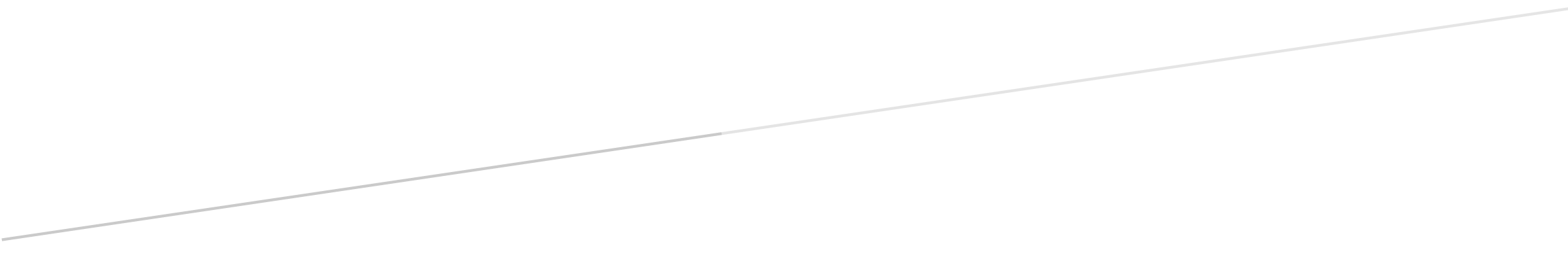 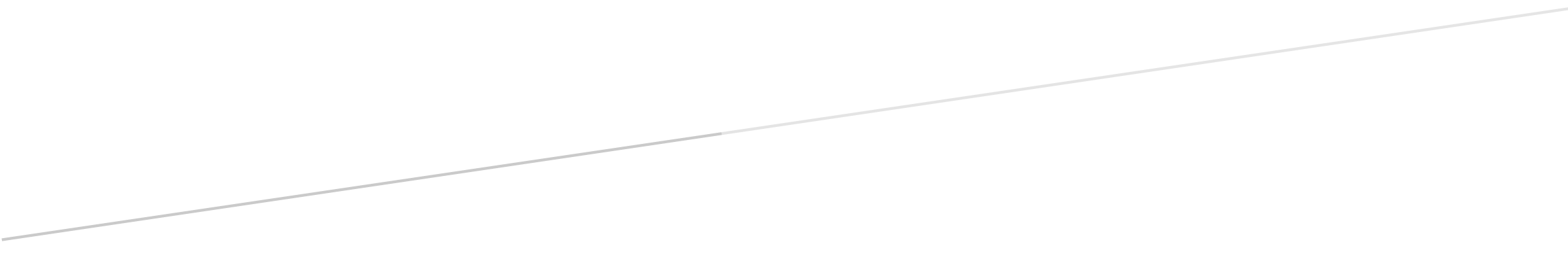 